Тюменская областьХанты-Мансийский автономный округ - ЮграМуниципальное унитарное предприятие города Нижневартовска«Теплоснабжение»АКТо проведении технического обследования централизованнойсистемы горячего водоснабженияг. Нижневартовск2018 г.СОДЕРЖАНИЕОснование для проведения технического обследования.Описание системы  горячего водоснабжения МУП г. Нижневартовска «Теплоснабжение».Перечень объектов системы горячего водоснабжения, подлежащих техническому обследованию. Основные показатели по виду деятельности МУП г. Нижневартовска «Теплоснабжение».Результаты технического обследования объектов системы горячего водоснабжения МУП г. Нижневартовска «Теплоснабжение».Оценка технического состояния объектов системы горячего водоснабжения.Предложения о проведении мероприятий на объектах системы горячего водоснабжения.Плановые значения показателей.Заключение.Основание для проведения технического обследования.Федеральный закон от 7.12.2011 № 416-ФЗ «О водоснабжении и водоотведении».Приказ Министерства строительства и жилищно-коммунального хозяйства Российской Федерации от 05.08.2014 № 437/пр.  «Об утверждении требований к проведению технического обследования централизованных систем горячего водоснабжения, холодного водоснабжения и (или) водоотведения, в том числе определение показателей технико-экономическогго состояния систем горячего водоснабжения, холодного водоснабжения и (или) водоотведения, объектов нецентрализованных систем холодного и горячего водоснабжения, и порядка осуществления мониторинга таких показателей».Федеральный закон от 23.11.2009 № 261-ФЗ «Об энергосбережении и о повышении энергетической эффективности и о внесении изменений в отдельные законодательные акты Российской Федерации».Свод правил СП 31.13330.2012 «Водоснабжение. Наружные сети и сооружения».Программа комплексного развития систем коммунальной инфраструктуры муниципального образования город Нижневартовск на период до 2035 года (решение Думы города Нижневартовска от 22.12.2016 №81).СанПиН 2.1.4.1074-01 "Питьевая вода. Гигиенические требования к качеству воды централизованных систем питьевого водоснабжения. Контроль качества. Гигиенические требования к обеспечению безопасности систем горячего водоснабжения»".СанПиН 2.1.4.2496-09 «Гигиенические требования к обеспечению безопасности систем горячего водоснабжения».Решение Думы города от 21.12.2015 №953 "О внесении изменений в генеральный план города Нижневартовска, утвержденный решением Думы города от 23.05.2006 №31 (с изменениями)".Постановление администрации города Нижневартовска от 03.02.2017 №147 "Об утверждении актуализированных схем водоснабжения и водоотведения МО г.Нижневартовска период до 2031 года".Описание системы горячего водоснабжения МУП г.Нижневартовска «Теплоснабжение»Одним из основных видов деятельности в сфере водоснабжения МУП г.Нижневартовска «Теплоснабжение» является:нагрев холодной воды в центральных тепловых пунктах (далее по тексту - ЦТП);распределение по внутриквартальным сетям после ЦТП горячей воды. Схема теплоснабжения города Нижневартовска является закрытой, без разбора теплоносителя из тепловых сетей для нужд горячего водоснабжения.Схема централизованной системы горячего водоснабжения МУП г.Нижневартовска «Теплоснабжение»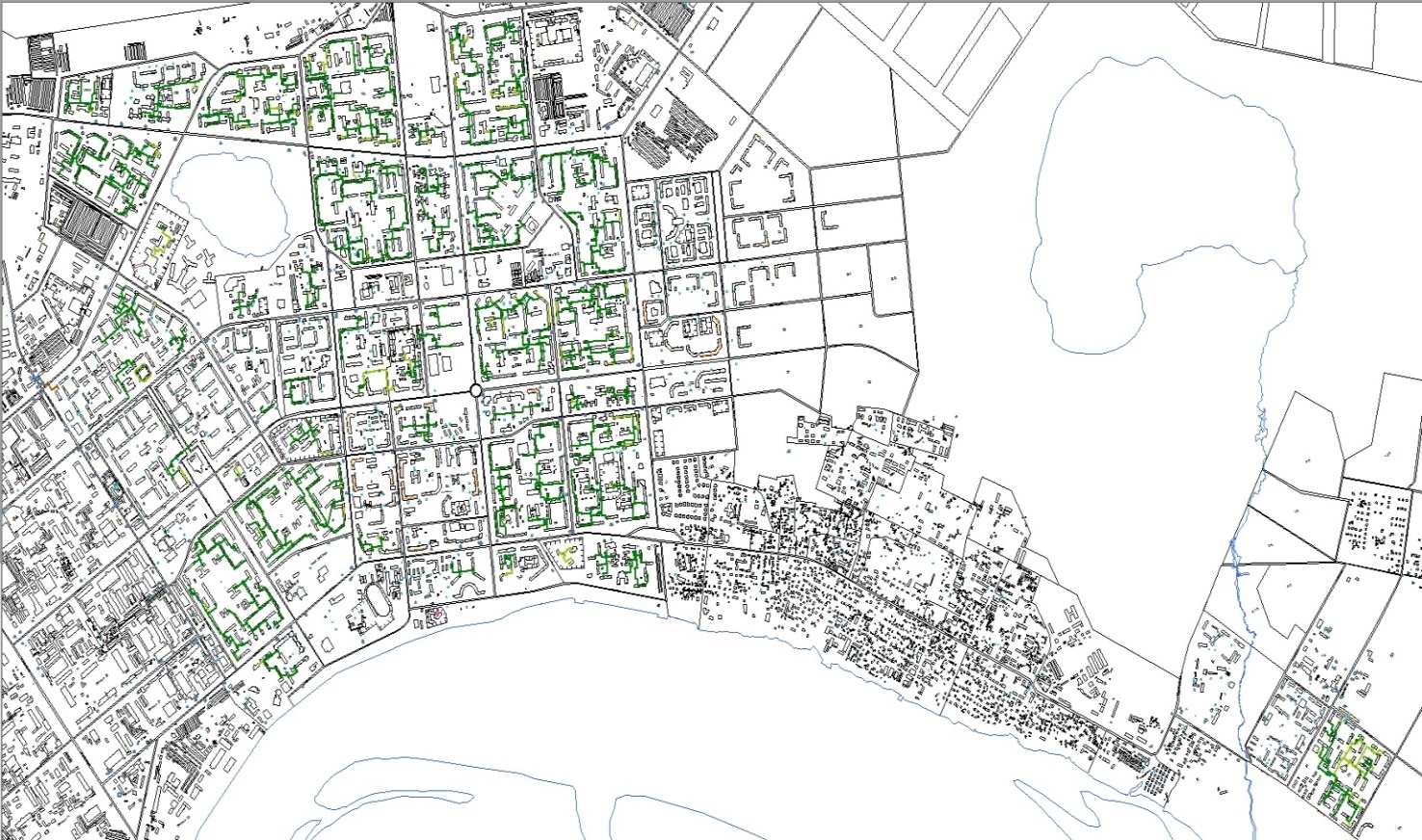 Снабжение горячей водой от ЦТП осуществляется посредством двухтрубной водяной системы: по одной трубе Т3 подается горячая вода, нагретая в теплообменниках до температуры 60-75оС, по второй трубе (циркуляционной) Т4 горячая вода от потребителя возвращается в систему горячего водоснабжения для дальнейшего нагрева её до нормативной температуры.Система горячего водоснабжения, обслуживаемая МУП г. Нижневартовска «Теплоснабжение», включает в себя 72 центральных тепловых пункта и 53,936 км сетей горячего водоснабжения в 2-х трубном исчислении или 107,872 км в однотрубном исчислении. Схема сетей горячего водоснабжения города - тупиковая. Центральные тепловые пункты, находящиеся в эксплуатации предприятия, в основном выполнены по следующим проектам:1.Проект ГАПУ г. Москвы Управление по проектированию жилищно-гражданского и коммунального строительства «Моспроект-1» (далее по тексту – московский ЦТП).2.Проект ОАО «СибЗНИИЭП» г. Новосибирск. (далее по тексту – новосибирский ЦТП.Московские ЦТП предназначены для нагрева воды в системе горячего водоснабжения и обеспечения давления и циркуляции воды в данной системе, снижения параметров теплоносителя в системах отопления, подключенных 16-и этажных домов московского типа, обеспечение давления в системе холодного водоснабжения и пожарного водопровода указанных домов.Новосибирские ЦТП предназначены только для обеспечения нужд горячего водоснабжения подключенных домов.Схема присоединения системы горячего водоснабжения к тепловым сетям независимая с подключением водоподогревателей по 2-х ступенчатой смешанной схеме.В ЦТП изначально установлены кожухотрубные водоподогреватели типа ОСТ 34588-68 и насосы типа К.В процессе модернизации в системе горячего водоснабжения устанавливаются современные пластинчатые теплообменники ALFA LAVAL, FUNKE, насосы марки Wilo и аналогичное оборудование. Изначально построенные трубопроводы горячей воды от ЦТП до жилых домов выполнены из стальных труб, что значительно сказывается на сроке их эксплуатации. Срок службы стальных трубопроводов горячей воды составляет 10 – 12 лет. В соответствии с принятыми программами ведется планомерная замена труб горячей воды из стали на трубы типа Изопрофлекс («сшитый полиэтилен»).Качество подаваемой горячей воды после ЦТП соответствует требованиям СанПиН 2.1.4.1074-01. водоснабжения. Контроль качества". В связи с подачей воды надлежащего качества, соответствующего нормам СанПиН и установкой индивидуальных приборов учета расхода воды, объем подачи воды городу с годами уменьшается.Перечень объектов системы горячего водоснабжения, подлежащих техническому обследованию. Техническому обследованию подлежат объекты системы горячего водоснабжения МУП г. Нижневартовска «Теплоснабжение»:здания ЦТП;оборудование (насосы, водоподогреватели) системы горячего водоснабжения в ЦТП;Сети горячего водоснабжения.Основные показатели по виду деятельности МУП г. Нижневартовска «Теплоснабжение»Основные показатели для проведения мониторинга в сфере горячего водоснабжения за 2017 год сведены в таблицу:Объем горячей воды, поставляемый потребителям, учитывается измерительными приборами, установленными в общедомовых узлах учета на трубопроводах централизованного горячего водоснабжения.Установка ОДУУ МКД была выполнена МУП г. Нижневартовска «Теплоснабжение» в течение 2013-2014 годов.В связи с улучшением качества воды в результате планомерно ведущейся модернизации ЦТП и сетей горячего водоснабжения, а также экономией расхода воды после установки приборов учета расхода воды населением и прочими потребителями, наблюдается уменьшение отпуска горячей воды. В 2015 году снижение объемов составило 5% от объема 2014 года, а в 2016, 2017 годах 3,7%  и 3,8% соответственно к объему предшествующего года. Суточный расход воды снизился с 10,8 тыс.м3 в 2014 году до 9,5 тыс.м3 в 2017 году.Динамика изменения показателей в сфере горячего водоснабжения за период 2014-2017 годов сведена в таблицу:Результаты технического обследования объектов системы горячего водоснабжения МУП г. Нижневартовска «Теплоснабжение». Техническое обследование включало в себя камеральное обследование, техническую инвентаризацию и определение технико-экономической эффективности объектов централизованной системы горячего водоснабжения1.Камеральное обследование объектов системы горячего водоснабжения.В ходе камерального обследования рассматриваласьпроектная документация (при её наличии);исполнительная документация, содержащая сведения о сроке ввода в эксплуатацию, технических характеристиках оборудования;паспорта на оборудование;технологические схемы ЦТП;инструкции по эксплуатации;планы-графики и отчеты о планово-предупредительных ремонтах оборудования и сетей;суточные ведомости производственно-диспетчерской службы;заключения специализированных организаций о проведенных обследованиях объектов;акты осмотров сетей и другие.	Рассматривалась информация, предоставленная производственно-диспетчерской службой предприятия (ПДС).В ПДС осуществляется:учет инцидентов и аварийных ситуаций в системе горячего водоснабжения;координация и оперативный контроль хода выполнения работ по своевременному и квалифицированному устранению инцидентов и их последствий;координация работы районов и служб;круглосуточный обмен оперативной информацией согласно действующим положениям.Дежурный диспетчер принимает и фиксирует в оперативном журнале информацию об инцидентах на оборудовании в ЦТП и на сетях горячего водоснабжения, а также информацию по их устранению персоналом районов. В электронном виде ведется учет событий (инцидентов) с отражением на электронной схеме.	2.Техническая инвентаризация объектов.	Техническая инвентаризация зданий центральных тепловых пунктов             В процессе инвентаризации произведена оценка состояния оборудования и трубопроводов системы горячего водоснабжения МУП г. Нижневартовска «Теплоснабжение» в соответствии со шкалой физического износа оборудования составленной в соответствии с пунктами 5, 6, 7приложения №2 к приказу №437/пр, утвержденного Министерством строительства и жилищно-коммунального хозяйства РФ 05.08.2014гШкала физического износа оборудования систем горячего водоснабженияТехническая инвентаризация водоподогревателей, насосного оборудования системы горячего водоснабжения, установленных в центральных тепловых пунктахТехническая инвентаризация сетей горячего водоснабженияИнформация о технических характеристиках сетей централизованной системы горячего водоснабжении, обслуживаемой МУП г. Нижневартовска «Теплоснабжение» представлена в следующей таблице:
              Информация о состоянии сетей представлена в следующей таблицеС целью определения физического износа в таблицу внесена недостающая информация о произведенной модернизации сетей горячего водоснабжения с применением труб из «сшитого полиэтилена», выполненной силами района инженерных сетей в рамках капитального ремонта без корректировки срока службы в бухгалтерском учете.Для отражения актуального технического состояния сетей группа физического износа сетей горячего водоснабжения определялась исходя из описания состояния группы износа, не учитывая диапазон процента износа.Оценка технического состояния объектов системы горячего водоснабжения.	По результатам инвентаризации, а также по результатам проведенных обследований специализированными организациями в 2013-2017 годах 3 здания ЦТП (1/5, 11/2, 14/2) признаны ограниченно работоспособными, остальные здания находятся в удовлетворительном состоянии, не требующем капитального ремонта.	В процессе технической инвентаризации системы горячего водоснабжения выявлено, что в большей степени нуждается в капитальном ремонте, техническом перевооружении и модернизации оборудование ЦТП в связи с моральным и физическим износом оборудования.Отказы оборудования, в основном водоподогревателей горячей воды, возникающие в процессе эксплуатации, вызваны физическим износом водоподогревателей (выход из строя латунных трубок). Одновременно с ведущейся модернизацией отдельных ЦТП проводится капитальный ремонт кожухотрубных водоподогревателей (отдельных секций) с полной заменой латунных труб и трубных решеток. Данные работы выполняются силами подразделения МУП г.Нижневартовска «Теплоснабжение» - базы производственного обслуживания (БПО).Замена морально устаревшего и физически изношенного насосного оборудования ведется силами подрядных организаций и силами района инженерных сетей. С целью снижения затрат энергоресурсов на отдельных насосах типа К ранее были установлены частотно-регулирующие приводы. При неравномерном потреблении горячей воды (ночной и дневной режимы) это позволило значительно снизить затраты электрической энергии в ЦТП. 	Анализ фактического потребления электроэнергии на транспортировку единицы объема горячей воды показывает, что самые высокие показатели соответствуют тем ЦТП, где не производилась модернизация, либо производилась частично (замена технологического оборудования без замены приборов КИП и А и систем автоматизации). Данный показатель работы оборудования системы горячего водоснабжения представлен в следующей таблице:	Модернизация сетей ведется планово с учетом состояния сетей: первоочередными являются аварийно опасные участки сетей, затем меняются сети, отслужившие расчетный срок службы при наличии инцидентов.	Наличие сетей с износом 60% и более (по данным бухгалтерии предприятия) составляет лишь 26,3% от всей протяженности сетей горячего водоснабжения. 	Учитывая физический износ данный процент фактически значительно ниже, что подтверждается динамикой количества повреждений на сетях ГВС. Данные приведены в следующей таблице.	Динамика количества повреждений на 1км сетей имеет нисходящую тенденцию с 0,67 в 2013 году до 0,25 в 2017 году. 	По основным показателям химического состава, содержанию вредных и радиоактивных элементов, а также бактериологическому состоянию на всех ЦТП проводятся лабораторные исследования. Анализ качества горячей воды осуществляется аккредитованной технологической лабораторией МУП г. Нижневартовска «Теплоснабжение» и филиалом федерального бюджетного учреждения здравоохранения «Центр гигиены и эпидемиологии в Ханты-Мансийском автономном округе-Югре в городе Нижневартовске и в Нижневартовском районе, в городе Мегионе, в городе Радужном».	Оценка технических возможностей сооружений водоподготовки МУП г.Нижневартовска «Теплоснабжение" на соответствие проектным параметрам качества питьевой воды (горячей воды), соответствующей требованиям действующих нормативов по санитарно-химическим и микробиологическим показателям  в трубопроводах горячей воды на выходе из ЦТП (Т3) ина входе в ЦТП (Т4) от потребителей приведена в следующих таблицах соответственно:Предложения о проведении первоочередных мероприятий на объектах системы горячего водоснабжения.С целью улучшения значений показателей надежности, энергетической эффективности объектов централизованного горячего водоснабжения, повышения качества подаваемой горячей воды предлагается выполнить следующие мероприятия по модернизации, реконструкции и ремонту объектов горячего водоснабжения:При недостаточности финансовых средств для реализации мероприятий по модернизации, капитальному ремонту объектов горячего водоснабжения мероприятия автоматически переносятся на следующий год.	Мероприятия по модернизации объектов горячего водоснабжения включаются в инвестиционную программу МУП г. Нижневартовска «Теплоснабжение» на 2019-2021 годы. Плановые значения показателей.Заключение.Работа централизованной системы горячего водоснабжения МУП г.Нижневартовска «Теплоснабжение» в целом признана удовлетворительной, оборудование.Более 51% ЦТП (37ед.) имеют удельный расход электрической энергии ниже среднего по предприятию 0,9048 кВтч/м3. При этом ЦТП 1/3, 2/1 (полностью модернизированные) имеют данный показатель менее 0,4 кВтч/м3. Это наилучшее значение показателя, которое может служить предельным значением для достижения.Процент износа сетей горячего водоснабжения, в том числе и бухгалтерский, свидетельствуют о достаточной их надежности.Для улучшения показателей эффективности и надежности работы системы необходимо увеличить темпы модернизации оборудования ЦТП.Первоочередными объектами модернизации должно стать оборудование ЦТП с большей долей реализуемой горячей воды, а также аварийно опасное оборудование, что позволит быстрее улучшить показатели.Замена оставшихся стальных трубопроводов горячего водоснабжения на трубопроводы из современных материалов, используемые предприятием, повысит надежность транспортировки горячей воды, вследствие исключения повреждений на сетях горячего водоснабжения на длительное время, а также послужит дополнением для повышения качества поставляемой горячей воды. СОГЛАСОВАНО: Заместитель главы городаУТВЕРЖДАЮ:Директор департамента ЖКХДиректор МУП г. Нижневартовскаадминистрации города Нижневартовска«Теплоснабжение»________________________М.А.Коротаев_____________________С.Н.Шалапа«______»__________________2018г.«______»__________________2018г.№п/пНаименование мероприятияЕдиницы измеренияКоличество№п/пНаименование мероприятияЕдиницы измеренияКоличество1Количество ЦТП всего, в том числеед.721.1московскиеед.351.2новосибирскиеед.37№п/пНаименование мероприятияЕдиницы измеренияКоличество№п/пНаименование мероприятияЕдиницы измеренияКоличество2Протяженность сетей горячего водоснабжениякм107,8723Протяженность сетей горячего водоснабжения с износом 60% и болеекм28,44Доля сетей с износом 60% и более от общей протяженности сетей горячего водоснабжения%26,3%5Объем услуг водоснабжения, реализуемый по приборам учетатыс. куб. м3 346,0546Объем реализации услуг населениютыс. куб. м3 175,6357Доля (%) проб питьевой воды (горячей воды), не соответствующих требованиям действующих нормативов%0%Показатели Ед.изм.2014 год2015 год2016 год2017 годПоказатели Ед.изм.ФактФактФактФактОтпуск потребителям всего, в том числе:м33 944 095,44893 739 148,90893 600 837,32773 464 416,193 - населением33 604 223,0053 446 883,96263 317 078,20423 175 635,4472 - бюджетные учреждениям3300 885,8763270 921,2805263 335,686254 452,0978 - прочие потребителим338 986,567621 343,665820 423,437534 328,648№ п/пИнвентарный №Год           вводаЭксплуатационный №ПроектS м2Год проведения обследования зданияГод проведения обследования здания№ п/пИнвентарный №Год           вводаЭксплуатационный №ПроектS м2предшествующийследующий11006янв.801/1Новосибирский1442013201821003дек.731/2Новосибирский1442013201831091янв.711/3Новосибирский1442013201841126янв.851/4Московский2862014201951095дек.861/5Московский2862015201861004ноя.732/1Новосибирский1442013201871005ноя.732/2Новосибирский1442013201881072дек.833/1Московский3602014201991066дек.835/1Московский28620132018101127янв.875/2Новосибирский4920162021111158янв.945А/1Московский2882018121069дек.836/1Московский28620142019131171дек.966/2Новосибирский3362018141170дек.966/3Новосибирский2882018151106ноя.877/1Московский28620172020161125дек.887/2Новосибирский36020162021171140дек.897/3Новосибирский3602018181109ноя.877А/1Московский2862018191138дек.897А/2Новосибирский3602018201065июл.838/1Московский28620142019211215фев.068/2Новосибирский2162018221070дек.838А/1Московский28620172020231093янв.838А/2Московский28620142019241071дек.839/1Московский28820142019251086ноя.859/2Московский28620142019261094дек.889/3Московский28620142019271129дек.879/4Московский36420162019281156янв.939/5Московский4292018291098янв.8610/1Московский28620152020301107ноя.8710/2Новосибирский3602018311122июн.8810/3Новосибирский3602018321160ноя.9510/4Московский2882018331128дек.8710А/1Московский36420162021341137дек.8910А/2Новосибирский36020162021351144янв.9010А/3Новосибирский3602018361147фев.9210А/4Новосибирский3602018371152дек.9210А/5Московский2882018381146июл.9110Б/1Московский2862018391145дек.9010Б/2Московский36420132018401150дек.9210Б/3Московский2862018411161ноя.9510Б/4Новосибирский2882018421172май.97МЖКНовосибирский542018431210мар.0410В/1Новосибирский2018441151дек.9210Г/1Московский2862018451159фев.9510Г/2Новосибирский2882018461162ноя.9510Г/3Новосибирский3602018471117ноя.8811/1Новосибирский3602018481132ноя.8911/2Новосибирский36020162018491105ноя.8712/1Московский28620162021501108дек.8712/2Новосибирский28820152020511123ноя.8712/3Новосибирский28820162019521067дек.8313/1Московский28820132018531099дек.8613/2Новосибирский28820152020541104дек.8713/3Новосибирский28820152020551068дек.8314/1Московский28820142019561087дек.8414/2Новосибирский28820152018571096дек.8614/3Московский28620152020581083дек.8315/1Московский28820142019591084ноя.8515/2Новосибирский28820142019601085ноя.8515/3Новосибирский28820152020611124дек.8515/4Новосибирский28820162021621082дек.8415А/1Московский28620142019631097сен.8516/1Московский28620132018641090фев.8616/2Новосибирский28820152020651089дек.8516/3Новосибирский28820152020661121июн.8816А/1Московский28620172020671119окт.8716А/2Московский28620132018681139дек.8916Б/1Московский2862018691136дек.8916Б/2Московский28620162021701008дек.71ПС-4Новосибирский26420142019711174фев.992П/1Новосибирский151,1721219 март 20112П/2Новосибирский305,1ГруппаПроцент износаХарактеристика состояния оборудованияА0-15%Оборудование новое или почти новое, нарушений в работе не выявляется, к состоянию и внешнему виду нареканий нетБ16-40%Оборудование в работе, находится не в аварийном состоянии, но периодически возникают технические неполадки, которые устраняются в межремонтные интервалыВ41-60%Оборудование в работе, находится не в аварийном состоянии, но периодически возникают технические неполадки (чаще, чем указанные заводом изготовителем межремонтные интервалы)Г61-80%Оборудование в работе, но по выявленным показателям находится в предаварийном или аварийном состоянии, эксплуатация оборудования нежелательна или опаснаД81-100%Оборудование не работает по причине невозможности эксплуатации вследствие явных нарушений конструкции или элементовНомер ЦТПАдресСостав, тип, марка оборудованияГод ввода в эксплуатациюГод проведения следующего капитального ремонтаФизический износФизический износНомер ЦТПАдресСостав, тип, марка оборудованияГод ввода в эксплуатациюГод проведения следующего капитального ремонта%Группа1/1Менделеева, 2 стр.1В/подогреватель пласт. ГВС 1бл.                                                  М15-МFМ                                                                    F=56,42м22008202050,0В1/1Менделеева, 2 стр.1В/подогреватель пласт. ГВС 2бл.                                                  М15-МFМ                                                                    F=56,42м22008202050,0ВНасос ГВС №1 BL 40/160-5,5/22012202046,2ВНасос ГВС №2 BL 40/160-5,5/22012202046,2ВНасос ГВС №3 BL 40/160-5,5/22012202046,2В1/260 лет Октября, 5а стр.1В/подогреватель пласт. ГВС 1бл.                                                  М15-МFМ                                                                    F=78,12м22008202050,0ВВ/подогреватель пласт. ГВС 2бл.                                                  М15-МFМ                                                                    F=78,12м22008202050,0ВНасос ГВС №1 IL 80/140-7,5/22010201853,3ВНасос ГВС №2 IL 80/140-7,5/22010201853,3В1/3Омская, 4а стр.1В/подогреватель пласт. ГВС 1бл.                                                  М15-ВFМ                                                                    F=119м22008202050,0ВВ/подогреватель пласт. ГВС 2бл.                                                  М15-ВFМ                                                                    F=119м22008202050,0ВНасос ПГВС №1 IPN 100/300-15/42009202256,3ВНасос ПГВС №2 IPN 100/300-15/42009202256,3В1/3Омская, 4а стр.1Насос ЦГВС №1 MVI 3202/PN 25,32009202256,3ВНасос ЦГВС №2 MVI 3202/PN 25,32009202256,3В1/460 лет Октября, 9 бВ/подогреватель пласт. ГВС                                          1бл. 1ст. М10-ВFМ                                                                    F=14,16м22011201941,2ВВ/подогреватель пласт. ГВС                                          1бл. 2ст. M6-МFG                                                                    F=8,12м22011201941,2ВВ/подогреватель пласт. ГВС                                          2бл. 1ст. М10-ВFМ                                                                    F=14,16м22011201941,2ВВ/подогреватель пласт. ГВС                                          2бл. 2ст. M6-МFG                                                                    F=8,12м22011201941,2ВНасос ГВС №1 BL 40/160-5,5/22012202046,2ВНасос ГВС №2 BL 40/160-5,5/22012202046,2В1/460 лет Октября, 9 бНасос ГВС №3 BL 40/160-5,5/22012202046,2В1/560 лет Октября,2а стр.1В/подогреватель пласт. ГВС                                          1бл. 1ст. М15-МFМ                                                                    F=52,08м22015201923,1БВ/подогреватель пласт. ГВС                                          1бл. 2ст. TL6-BFG                                                                   F=26,52м22015201923,1БВ/подогреватель пласт. ГВС                                          2бл. 1ст. М15-МFМ                                                                    F=52,08м22015201923,1БВ/подогреватель пласт. ГВС                                          2бл. 2ст. TL6-BFG                                                                   F=26,52м22015201923,1БНасос ГВС №1 BL 50/150-7,5/22015201930,0БНасос ГВС №2 BL 50/150-7,5/22015201930,0БНасос ГВС №3 BL 50/150-7,5/22015201930,0Б2/1Пионерская,13 стр.1В/подогреватель пласт. ГВС 1бл.                                                  М15-МFМ  F=113,5м2                                                                  2013202133,3БВ/подогреватель пласт. ГВС 2бл.                                                  М15-МFМ  F=113,5м2                                                                  2013202133,3Б2/1Пионерская,13 стр.1Насос ГВС №1 BL 40/180-7,5/22012202046,2ВНасос ГВС №2 BL 40/180-7,5/22012202046,2В2/2Пионерская,5 стр.1В/подогреватель пласт. ГВС 1бл.                                                  М15-МFМ                                                                    F=105,4м22013202133,3БВ/подогреватель пласт. ГВС 2бл.                                                  М15-МFМ                                                                    F=105,4м22013202133,3БНасос ПГВС №1 BL 65/170-15/22013202141,7ВНасос ПГВС №2 BL 65/170-15/22013202141,7ВНасос ЦГВС №1 IL 80/140-7,5/22014201836,4Б2/2Пионерская,5 стр.1Насос ЦГВС №2 IL 80/140-7,5/22014201836,4Б3/1Пр. Победы, 19а стр.1В/подогреватель кожухотрубный ГВС 12ост34-588-68(10с)1бл.1ст.3сек.1983201877,8Г1бл.1ст.4сек.1983201877,8Г1бл.1ст.5сек.1983201887,5Д1бл.1ст.6сек.1983201877,8Г1бл.2ст.8сек.1983201887,5Д1бл.2ст.9сек.1983201877,8Г1бл.2ст.10сек.1983201887,5ДВ/подогреватель кожухотрубный ГВС 12ост34-588-68(10с)2бл.1ст.1сек.1983201977,8Г2бл.1ст.2сек.1983201977,8Г2бл.1ст.3сек.1983201977,8Г2бл.1ст.4сек.1983201977,8Г2бл.1ст.5сек.1983201977,8Г2бл.1ст.6сек.1983201977,8Г2бл.1ст.7сек.1983201977,8Г3/1Пр. Победы, 19а стр.12бл.2ст.8сек.1983201977,8Г2бл.2ст.9сек.1983201977,8Г2бл.2ст.10сек.1983201977,8ГНасос ГВС №1 К 45/301993201978,1ГНасос ГВС №2 К 45/301993201978,1ГНасос ГВС №3 К 45/301983201983,3Д5/1Комсомольский бульвар, 8 стр.1В/подогреватель пласт. ГВС                                          1бл. 1ст. М10-В                                                                  F=18м22016202016,7БВ/подогреватель пласт. ГВС                                          1бл. 2ст. TL6-ВFG                                                                   F=17,59м22016202016,7БВ/подогреватель пласт. ГВС                                          2бл. 1ст. М10-В                                                                  F=18м22016202016,7БВ/подогреватель пласт. ГВС                                          2бл. 2ст. TL6-ВFG                                                                   F=17,59м22016202016,7Б5/1Комсомольский бульвар, 8 стр.1Насос ГВС №1 BL 50/150-7,5/22016202022,2БНасос ГВС №2 BL 50/150-7,5/22016202022,2БНасос ГВС №3 BL 50/150-7,5/22016202022,2Б5/2Ленина, 11аВ/подогреватель пласт. ГВС 1бл.                                                  М10-ВFG                                                                   F=12,24м22016202016,7БВ/подогреватель пласт. ГВС 2бл.                                                  М10-ВFG                                                                   F=12,24м22016202016,7БНасос ГВС №1 IL 40/160-4/22016202016,7БНасос ГВС №2 IL 40/160-4/22016202016,7Б5А/1Мира,27 стр. 1В/подогреватель пласт. ГВС                                          1бл. 1ст. М10-ВFМ                                                                  F=17,04м2201720219,1АВ/подогреватель пласт. ГВС                                          1бл. 2ст. TL6-ВFG                                                                   F=16,57м2201720219,1АВ/подогреватель пласт. ГВС                                          2бл. 1ст. М10-ВFМ                                                                 F=17,04м2201720219,1АВ/подогреватель пласт. ГВС                                          2бл. 2ст. TL6-ВFG                                                                   F=16,57м2201720219,1АНасос ГВС №1 BL 50/150-7,5/22017202112,5АНасос ГВС №2 BL 50/150-7,5/22017202112,5АНасос ГВС №3 BL 50/150-7,5/22017202112,5А6/1Мира,13В/подогреватель кожухотрубный ГВС 12ост34-588-68( 10с)1бл.1ст.1сек.1984201977,3Г1бл.1ст.2сек.1984201977,3Г1бл.1ст.3сек.1984201977,3Г1бл.1ст.4сек.1984201977,3Г1бл.1ст.5сек.1984201977,3Г1бл.1ст.6сек.1984201977,3Г1бл.1ст.7сек.1984201977,3Г6/1Мира,13В/подогреватель кожухотрубный ГВС 12ост34-588-68( 10с)2бл.1ст.1сек.2002201876,2Г2бл.1ст.2сек.1995201969,7Г2бл.1ст.3сек.1995201969,7Г2бл.1ст.5сек.1995201869,7Г2бл.1ст.6сек.1995201869,7Г2бл.1ст.7сек.1995201869,7ГНасос ГВС №1 К 45/301993202278,1ГНасос ГВС №2 К 45/301984202182,9ДНасос ГВС №3 К 45/302003202068,2Г6/2М. Жукова, 40б, стр.1В/подогреватель кожухотрубный ГВС 16ост34-588-68( 12с)1бл.1ст.1сек.1996201868,8Г1бл.1ст.2сек.1996201868,8Г1бл.1ст.3сек.1996201868,8Г1бл.1ст.4сек.1996201868,8Г1бл.2ст.5сек.1996201868,8Г1бл.2ст.6сек.1996201868,8Г1бл.2ст.7сек.1996201868,8Г1бл.2ст.8сек.1996201868,8Г1бл.2ст.9сек.1996201868,8Г1бл.2ст.10сек.1996201868,8Г1бл.2ст.11сек.1996201868,8Г1бл.2ст.12сек.1996201868,8ГВ/подогреватель кожухотрубный ГВС 16ост34-588-68( 12с)2бл.1ст.1сек.1996201968,8Г2бл.1ст.2сек.1996201968,8Г2бл.1ст.3сек.1996201968,8Г2бл.1ст.4сек.1996201981,5Д2бл.2ст.5сек.1996201968,8Г2бл.2ст.6сек.1996201968,8Г2бл.2ст.9сек.1996201981,5Д6/2М. Жукова, 40б, стр.12бл.2ст.10сек.1996201981,5ДНасос ГВС №1 К 45/301996201875,9ГНасос ГВС №2 К 100-80-160 А2006202263,2Г6/3Мира, 23 стр.1В/подогреватель кожухотрубный ГВС 16ост34-588-68( 9с)1бл.1ст.1сек.1996202081,5Д1бл.1ст.2сек.1996202068,8Г1бл.1ст.3сек.1996202068,8Г1бл.2ст.4сек.1996202068,8Г1бл.2ст.5сек.1996202068,8Г1бл.2ст.6сек.1996202068,8Г1бл.2ст.7сек.1996202068,8Г1бл.2ст.8сек.1996202068,8Г1бл.2ст.9сек.1996202068,8ГВ/подогреватель кожухотрубный ГВС 16ост34-588-68( 9с)2бл.1ст.1сек.1996202068,8Г2бл.1ст.2сек.1996201968,8Г2бл.1ст.3сек.1996201968,8Г2бл.2ст.4сек.1996202068,8Г2бл.2ст.5сек.1996202068,8Г2бл.2ст.6сек.1996202068,8Г2бл.2ст.7сек.1996202068,8Г2бл.2ст.8сек.1996202068,8Г2бл.2ст.9сек.1996202068,8ГНасос ГВС №1 К 45/301996201875,9ГНасос ГВС №2 К 45/3019962018100,0ДНасос ГВС №3 К 45/301993202178,1ГНасос ЦГВС №1 К 45/302009201956,3ВНасос ЦГВС №2 К 45/302009202056,3В7/1Мира, 31, стр.1В/подогреватель кожухотрубный ГВС 14ост34-588-68(10с)7/1Мира, 31, стр.11бл.1ст.1сек.1987201875,6Г1бл.1ст.2сек.1987201886,1Д1бл.1ст.3сек.1987201875,6Г1бл.1ст.4сек.1987201875,6Г1бл.1ст.5сек.1987201875,6Г1бл.1ст.6сек.1987201875,6Г1бл.1ст.7сек.1987201875,6Г1бл.2ст.8сек.1987201875,6Г1бл.2ст.9сек.1987201875,6Г1бл.2ст.10сек.1987201875,6ГВ/подогреватель кожухотрубный ГВС 14ост34-588-68(10с)2бл.1ст.1сек.1987201975,6Г2бл.1ст.2сек.1987201975,6Г2бл.1ст.3сек.1987201975,6Г2бл.1ст.4сек.1987201975,6Г2бл.1ст.5сек.1987201975,6Г2бл.1ст.6сек.1987201975,6Г2бл.1ст.7сек.1987201975,6Г2бл.2ст.8сек.1987201975,6Г2бл.2ст.9сек.1987201975,6Г2бл.2ст.10сек.1987201975,6ГНасос ГВС №1 К 45/301987201881,6ДНасос ГВС №2 К 45/301987202181,6ДНасос ГВС №3 К 45/301987202281,6Д7/2Интернациональная, 12 стр.1В/подогреватель пласт. ГВС                                          1бл.1ст. М15-ВFМ                                                                   F=81,22м22016202016,7БВ/подогреватель пласт. ГВС                                          1бл.2ст. М15-ВFМ                                                                   F=58,9м22016202016,7БВ/подогреватель пласт. ГВС                                          2бл.1ст. М15-ВFМ                                                                    F=81,22м22016202016,7БВ/подогреватель пласт. ГВС                                          2бл.2ст. М15-ВFМ                                                                   F=58,9м22016202016,7Б7/2Интернациональная, 12 стр.1Насос ГВС №1 BL  65/160-11/22016202022,2БНасос ГВС №2 BL  65/160-11/22016202022,2БНасос ГВС №3BL  65/160-11/22016202022,2Б7/3Спортивная. 5 стр.1В/подогреватель кожухотрубный ГВС 16ост34-588-68(8с)1бл.1ст.1сек.2003201860,0В1бл.1ст.2сек.2003201860,0В1бл.1ст.3сек.2005201856,5В1бл.1ст.4сек.2006201854,5В1бл.2ст.5сек.2006201854,5В1бл.2ст.6сек.2006201854,5В1бл.2ст.7сек.2006201870,6Г1бл.2ст.8сек.2006201854,5ВВ/подогреватель кожухотрубный ГВС 16ост34-588-68(8с)2бл.1ст.1сек.1989202074,4Г2бл.1ст.2сек.1989202074,4Г2бл.1ст.3сек.2003202060,0В2бл.1ст.4сек.1989202074,4Г2бл.2ст.5сек.1995202082,1Д2бл.2ст.6сек.1989202074,4Г2бл.2ст.7сек.1989202074,4Г2бл.2ст.8сек.2005202056,5ВНасос ГВС №1 BL  65/160-11/22015201930,0БНасос ГВС №2 BL  65/160-11/22015201930,0БНасос ГВС №3BL  65/160-11/22015201930,0Б7А/1Спортивная,13бВ/подогреватель кожухотрубный ГВС 14ост34-588-68( 10с)1бл.1ст.1сек.2003201860,0В1бл.1ст.2сек.2003201860,0В1бл.1ст.3сек.2003201875,0Г1бл.1ст.4сек.2003201860,0В1бл.1ст.5сек.2003201860,0В1бл.1ст.6сек.2003201860,0В1бл.1ст.7сек.2003201860,0В1бл.2ст.8сек.2003201860,0В7А/1Спортивная,13б1бл.2ст.9сек.2003201860,0В1бл.2ст.10сек.2003201860,0ВВ/подогреватель кожухотрубный ГВС 14ост34-588-68( 10с)2бл.1ст.1сек.2003201860,0В2бл.1ст.2сек.2003201860,0В2бл.1ст.3сек.2003201860,0В2бл.1ст.4сек.2003201860,0В2бл.1ст.5сек.2003201860,0В2бл.1ст.6сек.2003201860,0В2бл.1ст.7сек.2003201860,0В2бл.2ст.8сек.2003201860,0В2бл.2ст.9сек.2003201860,0В2бл.2ст.10сек.2003201860,0ВНасос ГВС №1 К 45/301987201881,6ДНасос ГВС №2 К 45/3019872018100,0ДНасос ГВС №3 К 45/3019872018100,0Д7А/2Чапаева, 36  стр.2В/подогреватель кожухотрубный ГВС 16ост34-588-68( 6с)1бл.1ст.1сек.1989202185,3Д1бл.1ст.2сек.1989202174,4Г1бл.1ст.3сек.1989202174,4Г1бл.2ст.4сек.2003202160,0В1бл.2ст.5сек.2003202160,0В1бл.2ст.6сек.2003202160,0ВВ/подогреватель кожухотрубный ГВС 16ост34-588-68( 6с)2бл.1ст.2сек.1989202174,4Г2бл.1ст.3сек.1989202174,4Г2бл.2ст.4сек.1989202174,4Г2бл.2ст.5сек.1989202185,3Д2бл.2ст.6сек.1989202185,3ДНасос ГВС №1 К 45/301989202280,6ГНасос ГВС №2 К 45/301989202287,9ДНасос ГВС №3 К 45/3019932018100,0Д8/1Мира, 54 стр.1В/подогреватель кожухотрубный ГВС 8/1Мира, 54 стр.112ост34-588-68( 10с)1бл.1ст.1сек.2001201863,0Г1бл.1ст.2сек.2001201863,0Г1бл.1ст.3сек.2001201863,0Г1бл.1ст.4сек.2001201863,0Г1бл.1ст.5сек.2001201863,0Г1бл.1ст.6сек.2001201863,0Г1бл.1ст.7сек.2001201863,0Г1бл.2ст.8сек.2001202163,0Г1бл.2ст.9сек.2001202163,0Г1бл.2ст.10сек.2001202163,0ГВ/подогреватель кожухотрубный ГВС 12ост34-588-68( 10с)2бл.1ст.1сек.1983202177,8Г2бл.1ст.2сек.1983202177,8Г2бл.1ст.3сек.1983202177,8Г2бл.1ст.4сек.1983202177,8Г2бл.1ст.5сек.1983202177,8Г2бл.1ст.6сек.1983202177,8Г2бл.1ст.7сек.1983202177,8Г2бл.2ст.8сек.1983202177,8Г2бл.2ст.9сек.1983202177,8Г2бл.2ст.10сек.1983202177,8ГНасос ГВС №1 К 45/3019832018100,0ДНасос ГВС №2 К 45/301983201883,3ДНасос ГВС №3 К 45/301983201883,3Д8/2Ленина,15 стр.2В/подогреватель пласт. ГВС                                          1бл.1ст. М6М                                                                 F=10,2м22006201954,5ВВ/подогреватель пласт. ГВС                                          1бл.2ст. М6М                                                                F=9,2м22006202154,5ВВ/подогреватель пласт. ГВС                                          2бл.1ст. М6М                                                                 F=10,2м22006201954,5ВВ/подогреватель пласт. ГВС                                          2бл.2ст. М6М                                                                   F=9,2м22006202154,5ВНасос ГВС №1 CR16-302006201992,3Д8/2Ленина,15 стр.2Насос ГВС №2 CR16-302006201992,3ДНасос ГВС №3 CR16-302006201992,3ДНасос ГВС №4 CR16-302006201992,3Д8А/1Мира 60е, стр. 1В/подогреватель кожухотрубный ГВС 12ост34-588-68( 10с)1бл.1ст.1сек.2003201960,0В1бл.1ст.2сек.1983202077,8Г1бл.1ст.3сек.1983202077,8Г1бл.1ст.4сек.1983202077,8Г1бл.1ст.5сек.1983202077,8Г1бл.1ст.6сек.1983201977,8Г1бл.2ст.8сек.1983201987,5Д1бл.2ст.9сек.2003201960,0В1бл.2ст.10сек.1983202077,8ГВ/подогреватель кожухотрубный ГВС 12ост34-588-68( 10с)2бл.1ст.1сек.1983201977,8Г2бл.1ст.2сек.1983201977,8Г2бл.1ст.3сек.1983201977,8Г2бл.1ст.4сек.1983201977,8Г2бл.1ст.5сек.1983201977,8Г2бл.1ст.6сек.1983201977,8Г2бл.1ст.7сек.1983201977,8Г2бл.2ст.8сек.1983201977,8Г2бл.2ст.9сек.1983201977,8Г2бл.2ст.10сек.1983201977,8ГНасос ГВС №1 К 45/301983202283,3ДНасос ГВС №2 К 45/3019832018100,0ДНасос ГВС №3 К 45/301983202183,3Д8А/2Мира 60 ж, стр.1В/подогреватель кожухотрубный ГВС 12ост34-588-68( 10с)1бл.1ст.1сек.1983201977,8Г1бл.1ст.2сек.1983201977,8Г1бл.1ст.3сек.1983201977,8Г1бл.1ст.4сек.1983201977,8Г1бл.1ст.5сек.1983201977,8Г1бл.1ст.6сек.1983201977,8Г8А/2Мира 60 ж, стр.11бл.1ст.7сек.1983201977,8Г1бл.2ст.8сек.1983201977,8Г1бл.2ст.9сек.1983201977,8Г1бл.2ст.10сек.1983201977,8ГВ/подогреватель кожухотрубный ГВС 10ост34-588-68( 10с)2бл.1ст.1сек.1983201877,8Г2бл.1ст.2сек.1994201870,6Г2бл.1ст.3сек.1994201870,6Г2бл.1ст.4сек.1995201869,7Г2бл.1ст.5сек.1999201865,5Г2бл.1ст.6сек.1995201869,7Г2бл.1ст.7сек.1995201869,7Г2бл.2ст.8сек.1983201877,8Г2бл.2ст.9сек.1983201877,8Г2бл.2ст.10сек.1983201877,8ГНасос ГВС №1 К 80-50-2001992201978,8ГНасос ГВС №2 К 80-50-2001993202178,1ГНасос ГВС №3 К 80-50-2001993202178,1Г9/160 лет Октября,17 стр.1В/подогреватель пласт. ГВС 1бл.                                                  M15-МFG8-112                                                                    F=68,2м22004201858,3ВВ/подогреватель пласт. ГВС 2бл.                                                  M15-МFG8-112                                                                    F=68,2м22004202058,3ВНасос ГВС №1 BL 40/160-5,5/22013202141,7ВНасос ГВС №2 BL 40/160-5,5/22013202141,7ВНасос ГВС №3BL 40/160-5,5/22013202141,7В9/260 лет Октября,42 стр.2В/подогреватель пласт. ГВС 1бл.                                                  M15-МFM                                                                    F=57,66м22013202133,3БВ/подогреватель пласт. ГВС 2бл.                                                  M15-МFM                                                                    F=57,66м22013202133,3БНасос ГВС №1 BL 40/160-5,5/22013202141,7ВНасос ГВС №2 BL 40/160-5,5/22013202141,7ВНасос ГВС №3BL 40/160-5,5/22013202141,7В9/3Ленина, 38 стр.2В/подогреватель пласт. ГВС                                          1бл.1ст. M10-МFM                                                                  F=16,06м22010202044,4ВВ/подогреватель пласт. ГВС                                          1бл.2ст. M10-BFM                                                                   F=16,56м22010202044,4ВВ/подогреватель пласт. ГВС                                          2бл.1ст. M10-МFM                                                                  F=16,06м22010202044,4ВВ/подогреватель пласт. ГВС                                          2бл.2ст. M10-BFM                                                                   F=16,56м22010202044,4ВНасос ГВС №1 BL 40/160-5,5/22010202053,3ВНасос ГВС №2 BL 40/160-5,5/22010201853,3ВНасос ГВС №3BL 40/160-5,5/22010201853,3В9/4Ленина, 17 стр.1В/подогреватель кожухотрубный ГВС 10ост34-588-68(10с)1бл.1ст.1сек.1987201875,6Г1бл.1ст.2сек.1987201875,6Г1бл.1ст.3сек.1987201875,6Г1бл.1ст.4сек.1987201875,6Г1бл.1ст.5сек.1987201886,1Д1бл.1ст.6сек.1987201875,6Г1бл.1ст.7сек.1987201886,1Д1бл.2ст.8сек.1987201875,6Г1бл.2ст.9сек.1987201875,6ГВ/подогреватель кожухотрубный ГВС 10ост34-588-68(10с)2бл.1ст.1сек.1987201875,6Г2бл.1ст.2сек.1987201875,6Г2бл.1ст.3сек.1987201875,6Г2бл.1ст.4сек.1987201875,6Г2бл.1ст.5сек.1987201875,6Г2бл.1ст.6сек.1987201875,6Г2бл.1ст.7сек.1987201875,6Г2бл.2ст.8сек.1995201869,7Г2бл.2ст.9сек.1995201869,7Г2бл.2ст.10сек.1995201869,7Г9/4Ленина, 17 стр.1Насос ГВС №1 К 45/301993201878,1ГНасос ГВС №2 К 45/3019872018100,0ДНасос ГВС №3 К 45/3019932018100,0Д9/560 лет Октября, 54 стр.2В/подогреватель кожухотрубный ГВС 14ост34-588-68( 7с)1бл.1ст.1сек.2002202061,5Г1бл.1ст.2сек.2002202061,5Г1бл.1ст.3сек.1995202069,7Г1бл.2ст.4сек.2002202061,5Г1бл.2ст.5сек.2003202060,0В1бл.2ст.6сек.2003202060,0В1бл.2ст.7сек.2003202060,0ВВ/подогреватель кожухотрубный ГВС 14ост34-588-68( 7с)2бл.1ст.1сек.2003201960,0В2бл.1ст.2сек.2003201960,0В2бл.1ст.Зсек.2003201960,0В2бл.2ст.4сек.2003201960,0В2бл.2ст.5сек.2003201960,0В2бл.2ст.6сек.2003201960,0В2бл.2ст.7сек.2003201960,0ВНасос ГВС №1 К 45/302003202168,2ГНасос ГВС №2 К 45/301993201978,1ГНасос ГВС №3 К 45/301993202278,1Г10/1Чапаева, 93аВ/подогреватель кожухотрубный ГВС 12ост34-588-68(10с)1бл.1ст.2сек.2002201876,2Г1бл.1ст.3сек.2002201861,5Г1бл.1ст.7сек.1986201886,5Д1бл.2ст.10сек.1986201876,2ГВ/подогреватель кожухотрубный ГВС 12ост34-588-68(10с)2бл.1ст.1сек.2006201854,5В2бл.1ст.2сек.2006201854,5В2бл.1ст.3сек.1986201876,2Г2бл.1ст.4сек.1986201876,2Г10/1Чапаева, 93а2бл.1ст.5сек.1986201876,2Г2бл.1ст.6сек.1986201876,2Г2бл.1ст.7сек.1986201876,2Г2бл.2ст.8сек.1986201876,2Г2бл.2ст.9сек.1986201876,2Г2бл.2ст.10сек.1986201876,2ГНасос ГВС №1 К 45/3019932018100,0ДНасос ГВС №2 К 45/301986201882,1ДНасос ГВС №3 К 45/301986201882,1Д10/2Интернациональная, 51а стр.2В/подогреватель кожухотрубный ГВС 16ост34-588-68(10с)1бл.1ст.1сек.1987201886,1Д1бл.1ст.2сек.1987201875,6Г1бл.1ст.3сек.2005201872,2Г1бл.1ст.4сек.1987201875,6Г1бл.1ст.5сек.1987201875,6Г1бл.1ст.6сек.1987201875,6Г1бл.2ст.7сек.1987201875,6Г1бл.2ст.8сек.1987201875,6ГВ/подогреватель кожухотрубный ГВС 16ост34-588-68(10с)2бл.1ст.1сек.1987201875,6Г2бл.1ст.3сек.1987201875,6Г2бл.1ст.4сек.1987201875,6Г2бл.1ст.5сек.1987201875,6Г2бл.1ст.6сек.1987201875,6Г2бл.2ст.7сек.1987201886,1Д2бл.2ст.8сек.1987201875,6Г2бл.2ст.9сек.1984201877,3Г2бл.2ст.10сек.1984201877,3ГНасос ГВС №1 К 100-80-1601995201876,7ГНасос ГВС №2 К 90/3519872018100,0ДНасос ГВС №3 К 90/351987201881,6Д10/3Пермская,15 стр.1В/подогреватель кожухотрубный ГВС 16ост34-588-68( 8с)1бл.1ст.1сек.1988201885,7Д1бл.1ст.2сек.1988201885,7Д1бл.1ст.3сек.1988201885,7Д1бл.1ст.4сек.1988201875,0Г1бл.2ст.5сек.2006201954,5В1бл.2ст.6сек.2006201954,5В1бл.2ст.7сек.2006201954,5В1бл.2ст.8сек.2006201954,5ВВ/подогреватель кожухотрубный ГВС 16ост34-588-68( 8с)2бл.1ст.1сек.1988201875,0Г2бл.2ст.5сек.2004201958,3В2бл.2ст.6сек.1988201975,0Г2бл.2ст.7сек.1988201975,0Г2бл.2ст.8сек.1988201975,0ГНасос ГВС №1 К 90/351987202288,6ДНасос ГВС №2 К 90/351987201881,6Д10/4Пермская,37 стр.1В/подогреватель кожухотрубный ГВС 14ост34-588-68( 10с)1бл.1ст.1сек.1995202182,1Д1бл.1ст.3сек.1995202169,7Г1бл.1ст.4сек.1995202169,7Г1бл.1ст.5сек.1995202182,1Д1бл.1ст.7сек.1995202169,7Г1бл.2ст.9сек.1995201869,7Г1бл.2ст.10сек.1995201869,7ГВ/подогреватель кожухотрубный ГВС 14ост34-588-68( 10с)2бл.1ст.1сек.1995201869,7Г2бл.1ст.2сек.1995201869,7Г2бл.1ст.3сек.1995201869,7Г2бл.1ст.4сек.1995201869,7Г2бл.1ст.5сек.1995201882,1Д2бл.1ст.6сек.1995201869,7Г2бл.2ст.8сек.1995201869,7Г2бл.2ст.9сек.1995201869,7ГНасос ГВС №1 К 45/3019952018100,0ДНасос ГВС №2 К 45/301995201876,7ГНасос ГВС №3 К 45/301995202285,2Д10А/1Интернациональная,49 стр.1В/подогреватель кожухотрубный ГВС 10ост34-588-68(10с)1бл.1ст.1сек.2003201960,0В1бл.1ст.2сек.1983201977,8Г1бл.1ст.3сек.1983201977,8Г1бл.1ст.4сек.1983201977,8Г1бл.1ст.5сек.1983201977,8Г1бл.1ст.6сек.1983201977,8Г1бл.1ст.7сек.1983201977,8Г1бл.2ст.8сек.1983201977,8Г1бл.2ст.9сек.1992201972,2Г1бл.2ст.10сек.1984201977,3ГВ/подогреватель кожухотрубный ГВС 10ост34-588-68(10с)2бл.1ст.1сек.1988201875,0Г2бл.1ст.2сек.1988201875,0Г2бл.1ст.3сек.1988201875,0Г2бл.1ст.4сек.2005201856,5В2бл.1ст.5сек.1988201875,0Г2бл.1ст.6сек.1988201875,0Г2бл.1ст.7сек.1988201875,0Г2бл.2ст.8сек.1987201875,6Г2бл.2ст.9сек.1987201875,6Г2бл.2ст.10сек.1995201869,7ГНасос ГВС №1 BL  65/160-11/21993202278,1ГНасос ГВС №2 BL  65/160-11/21993201878,1ГНасос ГВС №3BL  65/160-11/21993201878,1Г10А/2Нефтяников, 82аВ/подогреватель кожухотрубный ГВС 14ост34-588-68(9с)1бл.1ст.1сек.1995201869,7Г1бл.1ст.2сек.1995201869,7Г1бл.1ст.3сек.1995201882,1Д1бл.2ст.4сек.1990201873,7Г1бл.2ст.5сек.2006201854,5В1бл.2ст.6сек.1990201873,7Г1бл.2ст.7сек.1990201873,7Г1бл.2ст.8сек.1990201873,7Г10А/2Нефтяников, 82а1бл.2ст.9сек.1990201873,7ГВ/подогреватель кожухотрубный ГВС 14ост34-588-68(9с)2бл.1ст.1сек.1989201874,4Г2бл.1ст.2сек.1989201874,4Г2бл.1ст.3сек.1989201874,4Г2бл.2ст.4сек.1990201873,7Г2бл.2ст.5сек.1990201873,7Г2бл.2ст.6сек.1990201873,7Г2бл.2ст.7сек.1990201873,7Г2бл.2ст.8сек.1990201873,7Г2бл.2ст.9сек.1990201884,8ДНасос ГВС №1 КМ 80-50-2001992201878,8ГНасос ГВС №2 К  45/301989202080,6ГНасос ГВС №3 К  45/3019892018100,0Д10А/3Северная, 62аВ/подогреватель кожухотрубный ГВС 14ост34-588-68(9с)1бл.1ст.1сек.2002201861,5Г1бл.1ст.2сек.2002201861,5Г1бл.1ст.3сек.2002201861,5Г1бл.2ст.4сек.2002201861,5Г1бл.2ст.5сек.2002201861,5Г1бл.2ст.6сек.2002201861,5Г1бл.2ст.7сек.2002201861,5Г1бл.2ст.8сек.2002201861,5Г1бл.2ст.9сек.2002201861,5ГВ/подогреватель кожухотрубный ГВС 14ост34-588-68(9с)2бл.1ст.1сек.2002201961,5Г2бл.1ст.2сек.2002201961,5Г2бл.1ст.3сек.2002201961,5Г2бл.2ст.4сек.1990201984,8Д2бл.2ст.5сек.1990201973,7Г2бл.2ст.6сек.1990201973,7Г2бл.2ст.7сек.1997201967,7Г2бл.2ст.8сек.1990201973,7Г2бл.2ст.9сек.1990201973,7Г10А/3Северная, 62аНасос ГВС №1 К  45/301990201880,0ГНасос ГВС №2 К  45/301990201980,0ГНасос ГВС №3 К  45/301990201980,0Г10А/4Интернациональная, 41 стр.1В/подогреватель кожухотрубный ГВС 14ост34-588-68(9с)1бл.1ст.1сек.1986201876,2Г1бл.1ст.2сек.1986201876,2Г1бл.1ст.3сек.1986201876,2Г1бл.2ст.4сек.1992201872,2Г1бл.2ст.5сек.1992201872,2Г1бл.2ст.6сек.1992201872,2Г1бл.2ст.7сек.1992201872,2Г1бл.2ст.8сек.1992201872,2Г1бл.2ст.9сек.1992201872,2ГВ/подогреватель кожухотрубный ГВС 14ост34-588-68(9с)2бл.1ст.1сек.2003201860,0В2бл.1ст.2сек.2006201854,5В2бл.1ст.3сек.2003201860,0В2бл.2ст.5сек.2006201854,5В2бл.2ст.6сек.2006201870,6Г2бл.2ст.7сек.2006201870,6Г2бл.2ст.8сек.2006201854,5В2бл.2ст.9сек.2006201854,5ВНасос ГВС №1 К  45/301992201978,8ГНасос ГВС №2 К  45/302003201868,2ГНасос ГВС №3 К  45/301992202178,8Г10А/5Дзержинского, 31 стр.1В/подогреватель кожухотрубный ГВС 10ост34-588-68(10с)1бл.1ст.1сек.2003202060,0В1бл.1ст.2сек.1992202072,2Г1бл.1ст.3сек.2003202060,0В1бл.1ст.4сек.2003202075,0Г1бл.1ст.5сек.1992202072,2Г1бл.1ст.6сек.1992202072,2Г1бл.1ст.7сек.2003202060,0В1бл.2ст.8сек.2003202060,0В10А/5Дзержинского, 31 стр.11бл.2ст.9сек.1992202072,2Г1бл.2ст.10сек.1992202072,2ГВ/подогреватель кожухотрубный ГВС 10ост34-588-68(10с)2бл.1ст.1сек.1992201872,2Г2бл.1ст.2сек.1992201872,2Г2бл.1ст.3сек.1999201865,5Г2бл.1ст.4сек.1992201872,2Г2бл.1ст.5сек.1992201872,2Г2бл.1ст.7сек.1992201872,2Г2бл.2ст.8сек.2003201860,0В2бл.2ст.9сек.1999201865,5Г2бл.2ст.10сек.2003201860,0ВНасос ГВС №1 К  45/301992201978,8ГНасос ГВС №2 К  45/301992201978,8ГНасос ГВС №3 К  45/302006201863,2Г10Б/1Интернациональная,31 стр.2В/подогреватель кожухотрубный ГВС 14ост34-588-68( 7с)1бл.1ст.1сек.2003201860,0В1бл.1ст.3 сек.1991201873,0Г1бл.1ст.4 сек.1986201876,2Г1бл.2ст.5 сек.1991201873,0Г1бл.2ст.6 сек.2003202160,0ВВ/подогреватель кожухотрубный ГВС 14ост34-588-68( 7с)2бл.1ст.2сек.2003201860,0В2бл.1ст.3сек.1991201873,0Г2бл.1ст.4сек.2003201860,0В2бл.2ст.5сек.1991201873,0Г2бл.2ст.6сек.1991201873,0Г2бл.2ст.7сек.1991201873,0ГНасос ГВС №1 К 45/301991201996,4ДНасос ГВС №2 К 45/301991201879,4ГНасос ГВС №3 К 45/301991201879,4Г10Б/2Интернациональная,17 стр.1В/подогреватель пласт. ГВС                                          1бл.1ст. M15-МFM                                                                 F=71,3м22009202047,4В10Б/2Интернациональная,17 стр.1В/подогреватель пласт. ГВС                                          1бл.2ст. M10-BFM                                                                F=39,6м22009202047,4ВВ/подогреватель пласт. ГВС                                          2бл.1ст. M15-МFM                                                                 F=71,3м22009202047,4ВВ/подогреватель пласт. ГВС                                          2бл.2ст. M10-BFM                                                                   F=39,6м22009202047,4ВНасос ГВС №1 К 45/301990202093,3ДНасос ГВС №2 К 45/301990201880,0ГНасос ГВС №3 К 45/301990201880,0Г10Б/3Нефтяников,93 стр.2В/подогреватель кожухотрубный ГВС 12ост34-588-68( 10с)1бл.1ст.3сек.2003201875,0Г1бл.1ст.4сек.2003201860,0В1бл.1ст.5сек.2003201860,0В1бл.1ст.6сек.2003201875,0Г1бл.1ст.7сек.1983201877,8Г1бл.2ст.8сек.1983201877,8ГВ/подогреватель кожухотрубный ГВС 12ост34-588-68( 10с)2бл.1ст.1сек.1992202172,2Г2бл.1ст.3сек.1999202165,5Г2бл.1ст.4сек.1999202165,5Г2бл.1ст.5сек.1992202172,2Г2бл.1ст.6сек.1992202172,2Г2бл.1ст.7сек.2003201875,0Г2бл.2ст.8сек.2003201860,0ВНасос ГВС №1 К 45/301992201878,8ГНасос ГВС №2 К 45/301992201978,8ГНасос ГВС №3 К 45/301992201878,8Г10Б/4Северная, 50 стр.1В/подогреватель кожухотрубный ГВС 14ост34-588-68( 12с)1бл.1ст.1сек.1995201869,7Г1бл.1ст.2сек.1995201869,7Г1бл.1ст.5сек.1995201869,7Г1бл.1ст.6сек.1995201869,7Г10Б/4Северная, 50 стр.11бл.1ст.7сек.1995201869,7Г1бл.1ст.8сек.1995201869,7Г1бл.2ст.10сек.1995201869,7Г1бл.2ст.11сек.1995201869,7Г1бл.2ст.12сек.1995201869,7ГВ/подогреватель кожухотрубный ГВС 14ост34-588-68( 12с)2бл.1ст.1сек.1995201969,7Г2бл.1ст.2сек.1995201969,7Г2бл.1ст.3сек.1995201969,7Г2бл.1ст.4сек.1995201969,7Г2бл.1ст.5сек.1995201969,7Г2бл.1ст.6сек.1995201969,7Г2бл.1ст.7сек.1995201982,1Д2бл.1ст.8сек.1995201969,7Г2бл.2ст.9сек.1995201969,7Г2бл.2ст.10сек.1995201982,1Д2бл.2ст.11сек.1995201969,7Г2бл.2ст.12сек.1995201969,7ГНасос ГВС №1 КМ 90/551995201876,7ГНасос ГВС №2 К  90/551995201976,7ГНасос ГВС №3 КМ 90/551995201876,7Г10В/1Интернациональная,11 стр.1В/подогреватель пласт. ГВС                                          1бл.1ст. M10-МFG                                                                    F=18,7м22003201960,0ВВ/подогреватель пласт. ГВС                                          1бл.2ст. M10-BFG                                                                  F=27,6м22003201960,0ВВ/подогреватель пласт. ГВС                                          2бл.1ст. M10-МFG                                                                    F=18,7м22003201960,0ВВ/подогреватель пласт. ГВС                                          2бл.2ст. M10-BFG                                                                   F=27,6м22003201960,0ВНасос ГВС №1 IPL 40/160-4/22011202050,0ВНасос ГВС №2                                                         MVI 1603/6-1/25/Е/3-400-50-22003202088,2ДНасос ГВС №3                                                                    MVI 1603/6-1/25/Е/3-400-50-22003201993,8Д10В/1Интернациональная,11 стр.1Насос ГВС №4 IPL 40/160-4/22011202050,0ВНасос ГВС №5                                                                         MVI 1603/6-1/25/Е/3-400-50-22003202088,2Д10Г/1Интернациональная, 2е стр.1В/подогреватель кожухотрубный ГВС 12ост34-588-68(10с)1бл.1ст.1сек.2006201954,5В1бл.1ст.2сек.1984201977,3Г1бл.1ст.3сек.2006201954,5В1бл.1ст.4сек.2006201954,5В1бл.1ст.5сек.2006201954,5В1бл.1ст.6сек.2003201960,0В1бл.1ст.7сек.1992201972,2Г1бл.2ст.8сек.2003201860,0ВВ/подогреватель кожухотрубный ГВС 12ост34-588-68(10с)2бл.1ст.1сек.2003202060,0В2бл.1ст.2сек.2006202054,5В2бл.1ст.3сек.2006202054,5В2бл.1ст.4сек.2006202054,5В2бл.1ст.5сек.2006202054,5В2бл.1ст.6сек.2003202060,0В2бл.1ст.7сек.1992202072,2Г2бл.2ст.8сек.1992202072,2Г2бл.2ст.9сек1983202077,8Г2бл.2ст.10сек1983202077,8ГНасос ГВС №1 К 45/301992201878,8ГНасос ГВС №2 К 45/301992201878,8ГНасос ГВС №3 К 45/301992202078,8Г10Г/2Заозёрный проезд, 8а стр.1В/подогреватель кожухотрубный ГВС 14ост34-588-68(9с)1бл.1ст.1сек.1995201869,7Г1бл.1ст.2сек.2002201861,5Г1бл.1ст.3сек.2003201860,0В1бл.1ст.4сек.1995201869,7Г1бл.1ст.5сек.1995201869,7Г1бл.1ст.6сек.1995201869,7Г1бл.2ст.7сек.1995201869,7Г10Г/2Заозёрный проезд, 8а стр.11бл.2ст.8сек.1995201869,7Г1бл.2ст.9сек.1995201869,7ГВ/подогреватель кожухотрубный ГВС 14ост34-588-68(9с)2бл.1ст.1сек.2006201954,5В2бл.1ст.2сек.2006201954,5В2бл.1ст.3сек.2006201954,5В2бл.1ст.4сек.2003201960,0В2бл.1ст.5сек.2003201960,0В2бл.1ст.6сек.2003201960,0В2бл.2ст.7сек.2006201954,5В2бл.2ст.8сек.2006201954,5В2бл.2ст.9сек.2006201954,5ВНасос ГВС №1 BL  65/190-18,5/22015201930,0БНасос ГВС №2 BL  65/190-18,5/22013201941,7ВНасос ГВС №3BL  65/190-18,5/22013201941,7В10Г/3Интернациональная, 2д  стр.1В/подогреватель кожухотрубный ГВС 14ост34-588-68(9с)1бл.1ст.1сек.2003201860,0В1бл.1ст.2сек.2003201860,0В1бл.1ст.3сек.2003201860,0В1бл.1ст.4сек.1987201875,6Г1бл.1ст.5сек.1995201869,7Г1бл.1ст.6сек.1995201869,7Г1бл.2ст.7сек.1987202175,6Г1бл.2ст.8сек.1987202175,6Г1бл.2ст.9сек.1987202175,6ГВ/подогреватель кожухотрубный ГВС 14ост34-588-68(9с)2бл.1ст.1сек.1995201869,7Г2бл.1ст.2сек.1995201882,1Д2бл.1ст.3сек.1995201869,7Г2бл.1ст.4сек.2003201860,0В2бл.1ст.5сек.1995201869,7Г2бл.1ст.6сек.1995201869,7Г2бл.2ст.7сек.1995201869,7Г10Г/3Интернациональная, 2д  стр.12бл.2ст.8сек.1995201869,7Г2бл.2ст.9сек.1995201869,7ГНасос ГВС №1 К 90/351995202076,7ГНасос ГВС №2 К 100-65-200А2003201968,2ГНасос ГВС №3 К 90/351995202076,7Г11/1Чапаева,69аВ/подогреватель кожухотрубный ГВС 16ост34-588-68( 8с)1бл.1ст.1сек.1985202086,8Д1бл.1ст.2сек.2003202060,0В1бл.1ст.3сек.2003202060,0В1бл.1ст.4сек.2003202060,0В1бл.2ст.5сек.2003202060,0В1бл.2ст.6сек.1985202076,7Г1бл.2ст.8сек.2003202060,0ВВ/подогреватель кожухотрубный ГВС 16ост34-588-68( 8с)2бл.1ст.1сек.1985202076,7Г2бл.1ст.2сек.1985202076,7Г2бл.1ст.3сек.1985202076,7Г2бл.1ст.4сек.1985202076,7Г2бл.2ст.5сек.1995201869,7Г2бл.2ст.6сек.2003201860,0В2бл.2ст.7сек.2003201860,0В2бл.2ст.8сек.1985202076,7ГВ/подогреватель кожухотрубный ГВС 16ост34-588-68( 8с)3бл.1ст.1сек.2003201860,0В3бл.1ст.2сек.2002201861,5Г3бл.1ст.3сек.2002201861,5Г3бл.1ст.4сек.2002201861,5Г3бл.2ст.5сек.2002201861,5Г3бл.2ст.6сек.2002201861,5Г3бл.2ст.8сек.2002201861,5ГНасос ГВС №1 К 90/202005201965,0ГНасос ГВС №2 К 90/2019882018100,0ДНасос ГВС №3 К 90/2020052018100,0Д11/2Чапаева,49вВ/подогреватель кожухотрубный ГВС 16ост34-588-68( 8с)1бл.1ст.1сек.2005202056,5В1бл.1ст.2сек.2002202061,5Г1бл.1ст.3сек.1995202069,7Г1бл.1ст.4сек.1995202069,7Г1бл.2ст.5сек.1995202082,1Д1бл.2ст.6сек.1999202079,2Г1бл.2ст.7сек.2005202056,5В1бл.2ст.8сек.2005202056,5ВВ/подогреватель кожухотрубный ГВС 16ост34-588-68( 8с)2бл.1ст.1сек.1989201874,4Г2бл.1ст.2сек.1989201874,4Г2бл.1ст.3сек.1989201874,4Г2бл.1ст.4сек.1989201874,4Г2бл.2ст.5сек.2006201854,5В2бл.2ст.6сек.2006201854,5В2бл.2ст.7сек.2006201854,5В2бл.2ст.8сек.2006201854,5ВВ/подогреватель кожухотрубный ГВС 16ост34-588-68( 3с)3бл.1ст.1сек.1989201874,4Г3бл.1ст.2сек.1989201874,4Г3бл.1ст.3сек.1989201874,4ГВ/подогреватель кожухотрубный ГВС 12ост34-588-68( 3с)3бл.1ст.4сек.1989201874,4Г3бл.1ст.5сек.1989201874,4Г3бл.1ст.6сек.1989201874,4ГВ/подогреватель кожухотрубный ГВС 16ост34-588-68( 4с)3бл.2ст.7сек.1989201874,4Г3бл.2ст.8сек.1989201874,4Г3бл.2ст.9сек.1989201874,4Г3бл.2ст.10сек.1989201874,4Г11/2Чапаева,49вНасос ГВС №1 К 45/5520032018100,0ДНасос ГВС №2 К 90/351989201880,6ГНасос ГВС №3 К 90/3519892018100,0Д12/1Ленина, 19  стр.1В/подогреватель кожухотрубный ГВС 12ост34-588-68( 10с)1бл.1ст.1сек.2003201860,0В1бл.1ст.2сек.2003201860,0В1бл.1ст.3сек.2004201858,3В1бл.1ст.4сек.2006201854,5В1бл.1ст.5сек.1987201875,6Г1бл.1ст.6сек.1987201875,6Г1бл.1ст.7сек.1987201875,6Г1бл.2ст.8сек.1987201875,6Г1бл.2ст.9сек.1987201875,6Г1бл.2ст.10сек.1987201875,6ГВ/подогреватель кожухотрубный ГВС 12ост34-588-68( 10с)2бл.1ст.1сек.2005201856,5В2бл.1ст.2сек.1995201869,7Г2бл.1ст.3сек.1994201870,6Г2бл.1ст.4сек.1990201873,7Г2бл.1ст.5сек.1990201873,7Г2бл.1ст.6сек.1990201873,7Г2бл.1ст.7сек.1992201872,2Г2бл.2ст.8сек.1987201875,6Г2бл.2ст.9сек.1987201875,6Г2бл.2ст.10сек.1987201875,6ГНасос ГВС №1 К 45/301987202181,6ДНасос ГВС №2 К 45/3019872018100,0ДНасос ГВС №3 К 45/3019932018100,0Д12/2Др. Народов,29а стр.1В/подогреватель кожухотрубный ГВС 14ост34-588-68( 8с)1бл.1ст.1сек.1987202175,6Г1бл.1ст.2сек.1995201869,7Г1бл.1ст.3сек.1987202175,6Г1бл.1ст.4сек.1987202175,6Г1бл.2ст.5сек.1987201875,6Г12/2Др. Народов,29а стр.11бл.2ст.6сек.1987201875,6Г1бл.2ст.7сек.1987201875,6Г1бл.2ст.8сек.1987201875,6ГВ/подогреватель кожухотрубный ГВС 14ост34-588-68( 8с)2бл.1ст.3сек.1987202175,6Г2бл.1ст.4сек.1987202175,6Г2бл.2ст.5сек.1987201875,6Г2бл.2ст.6сек.1987202175,6Г2бл.2ст.7сек.1987202175,6Г2бл.2ст.8сек.1987201875,6ГВ/подогреватель кожухотрубный ГВС 14ост34-588-68( 8с)3бл.1ст.1сек.1987201975,6Г3бл.1ст.3сек.1987201986,1Д3бл.1ст.4сек.1987201975,6Г3бл.2ст.5сек.1987201986,1ДНасос ГВС №1 К 100-80-160 А2017202112,5АНасос ГВС №2 К 100-80-160 А2017202112,5А12/3Мира, 70 стр.1В/подогреватель кожухотрубный ГВС 14ост34-588-68( 8с)1бл.1ст.1сек.2003201860,0В1бл.1ст.2сек.2006201854,5В1бл.1ст.3сек.2006201854,5В1бл.1ст.4сек.2006201854,5В1бл.2ст.5сек.2003201860,0В1бл.2ст.6сек.1986201886,5Д1бл.2ст.7сек.1995201882,1Д1бл.2ст.8сек.1995201869,7ГВ/подогреватель кожухотрубный ГВС 14ост34-588-68( 8с)2бл.1ст.1сек.1995201969,7Г2бл.1ст.2сек.1995201969,7Г2бл.1ст.3сек.1995201969,7Г2бл.1ст.4сек.1995201969,7Г2бл.2ст.5сек.1995201982,1Д12/3Мира, 70 стр.1Насос ГВС №1 К 90/351987201881,6ДНасос ГВС №2 К 100-80-160 А2006201863,2Г13/1Пермская, 6 стр.2В/подогреватель кожухотрубный ГВС 12ост34-588-68( 10с)1бл.1ст.1сек.2003202075,0Г1бл.1ст.2сек.1984202077,3Г1бл.1ст.3сек.2005202056,5В1бл.1ст.4сек.2005202056,5В1бл.1ст.6сек.2005202056,5В1бл.2ст.8сек.2003202060,0В1бл.2ст.9сек.1984202087,2Д1бл.2ст.10сек.1984202077,3ГВ/подогреватель кожухотрубный ГВС 12ост34-588-68( 10с)2бл.1ст.1сек.2003201875,0Г2бл.1ст.2сек.1982201878,3Г2бл.1ст.3сек.1982201878,3Г2бл.1ст.4сек.1982201878,3Г2бл.1ст.5сек.1982201978,3Г2бл.1ст.6сек.1982201978,3Г2бл.1ст.7сек.1982201978,3Г2бл.2ст.8сек.1982201887,8Д2бл.2ст.9сек.1982201878,3ГНасос ГВС №1 К 45/301993202278,1ГНасос ГВС №2 К 45/3019932018100,0ДНасос ГВС №3 К 45/3019932018100,0Д13/2Пермская,4бВ/подогреватель кожухотрубный ГВС 14ост34-588-68( 8с)1бл.1ст.1сек.1986201876,2Г1бл.1ст.2сек.1986201876,2Г1бл.1ст.3сек.1986201876,2Г1бл.2ст.5сек.2006201854,5В1бл.2ст.6сек.2006201854,5В1бл.2ст.7сек.2006201854,5В1бл.2ст.8сек.2006201854,5ВВ/подогреватель кожухотрубный ГВС 13/2Пермская,4б14ост34-588-68( 8с)2бл.1ст.1сек.1986201886,5Д2бл.1ст.2сек.1986201876,2Г2бл.1ст.3сек.1986201876,2Г2бл.1ст.4сек.1986201876,2Г2бл.2ст.8сек.1986201886,5ДВ/подогреватель кожухотрубный ГВС 14ост34-588-68( 8с)3бл.1ст.1сек.1986201976,2Г3бл.1ст.4сек.1986201986,5Д3бл.2ст.5сек.1986201986,5Д3бл.2ст.6сек.1986201986,5Д3бл.2ст.7сек.1986201986,5Д3бл.2ст.8сек.1986201986,5ДНасос ГВС №1 К 90/351993202278,1ГНасос ГВС №2 К 90/3519862018100,0Д13/3Интернациональная,26 стр.2В/подогреватель кожухотрубный ГВС 16ост34-588-68( 8с)1бл.1ст.1сек.1987201875,6Г1бл.1ст.2сек.1987201875,6Г1бл.1ст.3сек.1987201886,1Д1бл.1ст.4сек.1987201886,1Д1бл.2ст.5сек.1987201886,1Д1бл.2ст.6сек.1987201886,1Д1бл.2ст.7сек.1987201886,1Д1бл.2ст.8сек.1987201875,6ГВ/подогреватель кожухотрубный ГВС 16ост34-588-68( 8с)2бл.1ст.1сек.1987201986,1Д2бл.1ст.2сек.1987201986,1Д2бл.2ст.5сек.1987201986,1Д2бл.2ст.8сек.1987201986,1ДВ/подогреватель кожухотрубный ГВС 16ост34-588-68( 8с)3бл.1ст.1сек1987202275,6Г3бл.1ст.2сек1987202286,1Д13/3Интернациональная,26 стр.23бл.1ст.3сек1987202286,1Д3бл.1ст.4сек1987202275,6Г3бл.2ст.5сек1987202275,6Г3бл.2ст.6сек1987202275,6Г3бл.2ст.7сек1987202275,6Г3бл.2ст.8сек1987202286,1ДНасос ГВС №1 К 90/351987201881,6ДНасос ГВС №2 К 90/351987202281,6Д14/1Мира, 78 стр.1В/подогреватель кожухотрубный ГВС 12ост34-588-68( 10с)1бл.1ст.1сек.2003201960,0В1бл.1ст.2сек.1984201977,3Г1бл.1ст.3сек.1984201977,3Г1бл.1ст.4сек.1984201977,3Г1бл.1ст.5сек.1984201977,3Г1бл.1ст.6сек.1984201977,3Г1бл.1ст.7сек.1984201977,3Г1бл.2ст.10сек.1984201977,3ГВ/подогреватель кожухотрубный ГВС 12ост34-588-68( 10с)2бл.1ст.2сек.1984201887,2Д2бл.1ст.3сек.1984201887,2Д2бл.1ст.4сек.1984201877,3Г2бл.1ст.5сек.1984201877,3Г2бл.1ст.6сек.1984201877,3Г2бл.1ст.7сек.1984201877,3Г2бл.2ст.10сек.2003201860,0ВВ/подогреватель кожухотрубный ГВС 12ост34-588-68( 10с)3бл.1ст.3сек.2006201954,5В3бл.1ст.4сек.2003201960,0В3бл.1ст.5сек.2003201960,0В3бл.1ст.6сек.2003201960,0В3бл.1ст.7сек.2003201960,0В3бл.2ст.9сек.1983201987,5Д3бл.2ст.10сек.1983201977,8Г14/1Мира, 78 стр.1Насос ГВС №1 К 45/301993201878,1ГНасос ГВС №2 К 45/301983202083,3ДНасос ГВС №3 К 45/301983202183,3ДНасос ГВС №4 К 45/302003202268,2Г14/2Ленина, 25б стр.1В/подогреватель кожухотрубный ГВС 16ост34-588-68( 10с)1бл.1ст.1сек.1988201875,0Г1бл.1ст.2сек.1988201875,0Г1бл.1ст.3сек.1988201875,0Г1бл.2ст.4сек.1988201875,0Г1бл.2ст.5сек.1988201875,0Г1бл.2ст.6сек.1988201875,0Г1бл.2ст.7сек.1988201875,0Г1бл.2ст.8сек.1988201875,0Г1бл.2ст.9сек.1983201877,8Г1бл.2ст.10сек.1983201877,8ГВ/подогреватель кожухотрубный ГВС 16ост34-588-68( 10с)2бл.1ст.1сек.2003202160,0В2бл.1ст.2сек.2003202160,0В2бл.1ст.3сек.2003202160,0В2бл.2ст.4сек.2003202160,0В2бл.2ст.5сек.2003202160,0В2бл.2ст.6сек.2003202160,0В2бл.2ст.7сек.2003202160,0В2бл.2ст.8сек.1995202069,7Г2бл.2ст.9сек.1995202069,7Г2бл.2ст.10сек.1995202169,7ГНасос ГВС №1 К 90/201984201982,9ДНасос ГВС №2 К 90/2019842018100,0ДНасос ГВС №3 К 90/2019842018100,0Д14/3Ленина, 27 стр.1В/подогреватель пласт. ГВС                                          1бл.1ст. M6-МFG                                                                    F=8,54м22012202037,5БВ/подогреватель пласт. ГВС                                          1бл.2ст. Т5 ВFG                                                                   F=5,079м22012202037,5Б14/3Ленина, 27 стр.1В/подогреватель пласт. ГВС                                          2бл.1ст. M6-МFG                                                                    F=8,54м22012202037,5БВ/подогреватель пласт. ГВС                                          2бл.2ст. Т5 ВFG                                                                   F=5,079м22012202037,5БНасос ГВС №1 BL 40/160-5,5/22013202141,7ВНасос ГВС №2 BL 40/160-5,5/22013202141,7ВНасос ГВС №3 BL 40/160-5,5/22013202141,7В15/160 лет Октября, 49 стр.1В/подогреватель кожухотрубный ГВС 10ост34-588-68( 10с)1бл.1ст.1сек.2003201960,0В1бл.1ст.2сек.2006201954,5В1бл.1ст.Зсек.2003201960,0В1бл.1ст.4сек.2006201954,5В1бл.1ст.5сек.2006201954,5В1бл.1ст.6сек.2006201954,5В1бл.2ст.7сек.2006201954,5В1бл.2ст.9сек.2006201854,5В1бл.2ст.10сек.2006201954,5ВВ/подогреватель кожухотрубный ГВС 10ост34-588-68( 10с)2бл.1ст.1сек.1984201877,3Г2бл.1ст.2сек.1984201877,3Г2бл.1ст.Зсек.1984201877,3Г2бл.1ст.4сек.1984201877,3Г2бл.1ст.5сек.1984201877,3Г2бл.1ст.6сек.1984201877,3Г2бл.2ст.7сек.1984201877,3Г2бл.2ст.8сек.1984201877,3Г2бл.2ст.9сек.1984201877,3Г2бл.2ст.10сек.1984201877,3ГНасос ГВС №1 К 45/301983201983,3ДНасос ГВС №2 К 45/3020032018100,0ДНасос ГВС №3 К 45/301983201983,3Д15/2Др. Народов,13 стр.2В/подогреватель кожухотрубный ГВС 12ост34-588-68( 10с)15/2Др. Народов,13 стр.21бл.1ст.1сек.2003201960,0В1бл.1ст.2сек.2001201863,0Г1бл.1ст.Зсек.1985201876,7Г1бл.1ст.5сек.1985201876,7Г1бл.1ст.6сек.1985201876,7Г1бл.2ст.7сек.1985201876,7Г1бл.2ст.8сек.1985201876,7Г1бл.2ст.9сек.1985201876,7Г1бл.2ст.10сек.1985201976,7ГВ/подогреватель кожухотрубный ГВС 10ост34-588-68( 10с)2бл.1ст.1сек.2005201856,5В2бл.1ст.2сек.2005201856,5В2бл.1ст.Зсек.2005201856,5В2бл.1ст.4сек.2005201856,5В2бл.2ст.7сек.1995201969,7Г2бл.2ст.8сек.1995201969,7Г2бл.2ст.9сек.1995201969,7Г2бл.2ст.10сек.1995201969,7ГВ/подогреватель кожухотрубный ГВС 10ост34-588-68( 10с)Збл.1ст.1сек.1985201876,7ГЗбл.1ст.2сек.1985201876,7ГЗбл.1ст.Зсек.1985202076,7ГЗбл.1ст.4сек.1985202076,7ГЗбл.1ст.5сек.1985202076,7ГЗбл.1ст.6сек.1985202076,7ГЗбл.2ст.7сек.1985202076,7ГЗбл.2ст.8сек.1985202076,7ГЗбл.2ст.9сек.1985202076,7ГЗбл.2ст.10сек.1985202076,7ГНасос ГВС №1 К 45/301985201982,5ДНасос ГВС №2 К 45/301985202082,5ДНасос ГВС №3 К 45/3020032018100,0Д15/3Чапаева,7 стр.1В/подогреватель кожухотрубный ГВС 12ост34-588-68( 4с)1бл.1ст.1сек.2002201961,5Г15/3Чапаева,7 стр.11бл.1ст.2сек.2002201961,5Г1бл.1ст.3сек.2002201961,5ГВ/подогреватель кожухотрубный ГВС 14ост34-588-68( 5с)2бл.1ст.1сек.1995201869,7Г2бл.1ст.2сек.1985201876,7Г2бл.1ст.3сек.1985201876,7Г2бл.1ст.4сек.1985201876,7Г2бл.1ст.5сек.1985201876,7ГВ/подогреватель кожухотрубный ГВС 12ост34-588-68( 4с)Збл.1ст.1сек.1985202076,7ГЗбл.1ст.2сек.1985202076,7ГЗбл.1ст.Зсек.1985202076,7ГЗбл.1ст.4сек.1985202076,7ГВ/подогреватель кожухотрубный ГВС 12ост34-588-68( 6с)4бл.1ст.1сек.1985202076,7Г4бл.1ст.2сек.1985202076,7Г4бл.1ст.3сек.1985202076,7Г4бл.1ст.4сек.1985202076,7Г4бл.1ст.5сек.1985202076,7Г4бл.1ст.6сек1985202076,7ГВ/подогреватель кожухотрубный ГВС 16ост34-588-68( 4с)5бл.2ст.1сек.1995202069,7Г5бл.2ст.2сек.1995202069,7Г5бл.2ст.3сек.1995202069,7Г5бл.2ст.4сек.1995202069,7ГВ/подогреватель кожухотрубный ГВС 16ост34-588-68( 4с)6бл.2ст.1сек.1983201977,8Г6бл.2ст.2сек.1983201977,8Г6бл.2ст.Зсек.1983201977,8Г6бл.2ст.4сек.1983201977,8ГНасос ГВС №1 К  90/352006202263,2Г15/3Чапаева,7 стр.1Насос ГВС №2 К 100-80-1601985201982,5ДНасос ГВС №3 К  90/3520032018100,0Д15/4Омская,60 стр.1В/подогреватель кожухотрубный ГВС 14ост34-588-68( 3с)1бл.1ст.1сек.2003202060,0В1бл.1ст.2сек.2003202060,0В1бл.1ст.3сек.1985202076,7ГВ/подогреватель кожухотрубный ГВС 14ост34-588-68( 2с)2бл.1ст.1сек.1985201976,7Г2бл.1ст.2сек.1985201976,7ГВ/подогреватель кожухотрубный ГВС 12ост34-588-68( 2с)2бл.1ст.3сек.1985201976,7Г2бл.1ст.4сек.1985201876,7ГВ/подогреватель кожухотрубный ГВС 10ост34-588-68( 6с)3бл.2ст.1сек.1985201876,7Г3бл.2ст.2сек.1985201876,7Г3бл.2ст.3сек.1985201876,7Г3бл.2ст.4сек.1985201876,7Г3бл.2ст.5сек.1985201876,7Г3бл.2ст.6сек.1985201876,7ГВ/подогреватель кожухотрубный ГВС 10ост34-588-68( 6с)4бл.2ст.1сек.1985202076,7Г4бл.2ст.2сек.1985201976,7Г4бл.2ст.3сек.1985202076,7Г4бл.2ст.4сек.1985201876,7Г4бл.2ст.5сек.1985201876,7Г4бл.2ст.6сек.1985201876,7ГВ/подогреватель кожухотрубный ГВС 10ост34-588-68( 6с)5бл.2ст.1сек.1985201876,7Г5бл.2ст.2сек.1985201876,7Г15/4Омская,60 стр.15бл.2ст.3сек.1985201976,7Г5бл.2ст.4сек.1985201876,7Г5бл.2ст.5сек.1985201976,7Г5бл.2ст.6сек.1985201976,7ГНасос ГВС №1 К 45/301985202182,5ДНасос ГВС №2 К 45/3019852018100,0ДНасос ГВС №3 К 45/301985202282,5Д15А/1Чапаева, 13  стр.1В/подогреватель кожухотрубный ГВС 12ост34-588-68( 10с)1бл.1ст.1сек.2001202063,0Г1бл.1ст.2сек.1986202076,2Г1бл.1ст.3сек.1986202076,2Г1бл.1ст.4сек.1986202076,2Г1бл.1ст.5сек.1986202076,2Г1бл.1ст.6сек.1986202076,2Г1бл.1ст.7сек.1986202076,2Г1бл.2ст.8сек.2001202063,0Г1бл.2ст.9сек.2001202063,0Г1бл.2ст.10сек.2001202063,0ГВ/подогреватель кожухотрубный ГВС 12ост34-588-68( 10с)2бл.1ст.1сек.2001201863,0Г2бл.1ст.2сек.2001201863,0Г2бл.1ст.3сек.2001201863,0Г2бл.1ст.4сек.2001201863,0Г2бл.1ст.5сек.2001201863,0Г2бл.1ст.6сек.2001201863,0Г2бл.1ст.7сек.2001201863,0Г2бл.2ст.8сек.2001201863,0Г2бл.2ст.9сек.2001201863,0Г2бл.2ст.10сек.2001201863,0ГНасос ГВС №1 К 45/301993202278,1ГНасос ГВС №2 К 45/301993202178,1ГНасос ГВС №3 К 45/3019932018100,0Д16/160 лет Октября,55 стр.2В/подогреватель пласт. ГВС                                          1бл.1ст. M15-МFM                                                                 F=63,86м22009202147,4В16/160 лет Октября,55 стр.2В/подогреватель пласт. ГВС                                          1бл.2ст. M10-BFM                                                                  F=31,92м22009202147,4ВВ/подогреватель пласт. ГВС                                          2бл.1ст. M15-МFM                                                                    F=63,86м22009202147,4ВВ/подогреватель пласт. ГВС                                          2бл.2ст.M10-BFM                                                                   F=31,92м22009202147,4ВНасос ГВС №1 BL  40/160-5,5/22010201853,3ВНасос ГВС №2 BL  40/160-5,5/22010201853,3ВНасос ГВС №3BL  40/160-5,5/22010201853,3В16/2Х-Мансийская,17 стр.1В/подогреватель пласт. ГВС                                          1бл.1ст. M15-МFM                                                                 F=66,34м22014201828,6БВ/подогреватель пласт. ГВС                                          1бл.2ст. ТL10-РFМ                                                                  F=36,0м22014201828,6БВ/подогреватель пласт. ГВС                                          2бл.1ст. M15-МFM                                                                    F=66,34м22014201828,6БВ/подогреватель пласт. ГВС                                          2бл.2ст. ТL10-РFМ                                                                   F=36,0м22014201828,6БНасос ГВС №1 BL  65/190-18,5/22014201836,4БНасос ГВС №2 BL  65/190-18,5/22014201836,4Б16/3Х-Мансийская, 11 стр.1В/подогреватель кожухотрубный ГВС 10ост34-588-68(10с)1бл.1ст.1сек.1984201877,3Г1бл.1ст.2сек.2003201875,0Г1бл.1ст.3сек.1984201877,3Г1бл.1ст.4сек.1984201877,3Г1бл.1ст.5сек.1984201877,3Г1бл.1ст.6сек.1984201877,3Г1бл.1ст.7сек.1984201877,3Г1бл.2ст.8сек.1984201877,3Г1бл.2ст.9сек.1984201877,3Г1бл.2ст.10сек.1984201877,3ГВ/подогреватель кожухотрубный ГВС 16/3Х-Мансийская, 11 стр.110ост34-588-68(10с)2бл.1ст.1сек.1986202076,2Г2бл.1ст.3сек.1986202076,2Г2бл.1ст.4сек.1986202076,2Г2бл.1ст.5сек.1986202076,2Г2бл.1ст.6сек.1986202076,2Г2бл.1ст.7сек.1986202076,2Г2бл.2ст.8сек.1986202076,2Г2бл.2ст.9сек.1986202086,5Д2бл.2ст.10сек.1986202076,2ГВ/подогреватель кожухотрубный ГВС 10ост34-588-68(10с)3бл.1ст.1сек.1999202065,5Г3бл.1ст.2сек.1986202076,2Г3бл.1ст.3сек.1986202076,2Г3бл.1ст.4сек.1986202086,5Д3бл.1ст.5сек.1986202076,2Г3бл.1ст.6сек.1986202076,2Г3бл.1ст.7сек.1986202076,2ГВ/подогреватель кожухотрубный ГВС 14ост34-588-68(10с)4бл.1ст.1сек.2005201856,5В4бл.1ст.2сек.2005201856,5В4бл.1ст.3сек.2005201856,5В4бл.1ст.4сек.2005201856,5В4бл.1ст.5сек.2005201856,5В4бл.1ст.6сек.2005201856,5В4бл.1ст.7сек.2005201856,5В4бл.2ст.8сек.2005201856,5В4бл.2ст.9сек.2005201856,5В4бл.2ст.10сек.2003201860,0ВНасос ГВС №1 К 90/351985202191,7ДНасос ГВС №2 К 90/351985202182,5Д16А/1Омская,61 стр.1В/подогреватель пласт. ГВС                                          1бл.1ст. М10-ВFМ                                                                 F=19,44м22014201828,6Б16А/1Омская,61 стр.1В/подогреватель пласт. ГВС                                          1бл.2ст. ТL6-ВFG                                                                  F=18,1м22014201828,6БВ/подогреватель пласт. ГВС                                          2бл.1ст. М10-ВFМ                                                                    F=19,44м22014202228,6БВ/подогреватель пласт. ГВС                                          2бл.2ст. ТL6-ВFG                                                                   F=18,1м22014202228,6БНасос ГВС №1 BL 50/150-7,5/22014201836,4БНасос ГВС №2 BL  50/150-7,5/22014201836,4БНасос ГВС №3 BL  50/150-7,5/22014201836,4Б16А/2Омская,69 стр.1В/подогреватель пласт. ГВС                                          1бл.1ст. М10-ВFМ                                                                 F=23,28м22014201828,6БВ/подогреватель пласт. ГВС                                          1бл.2ст. ТL6-FG                                                                F=11,85м22014201828,6БВ/подогреватель пласт. ГВС                                          2бл.1ст. М10-ВFМ                                                                    F=23,28м22014201828,6БВ/подогреватель пласт. ГВС                                          2бл.2ст. ТL6-FG                                                                   F=11,85м22014201828,6БНасос ГВС №1 BL 50/150-7,5/22014202236,4БНасос ГВС №2 BL  50/150-7,5/22014202236,4БНасос ГВС №3 BL  50/150-7,5/22014201836,4Б16Б/160 лет Октября,72В/подогреватель кожухотрубный ГВС 12ост34-588-68(10с)1бл.1ст.1сек.2005201856,5В1бл.1ст.2сек.2005201856,5В1бл.1ст.3сек.2005201856,5В1бл.1ст.4сек.1989201874,4Г1бл.1ст.5сек.1989201874,4Г1бл.1ст.7сек.2003201860,0В1бл.2ст.8сек.1986201876,2Г1бл.2ст.10сек.1986201886,5ДВ/подогреватель кожухотрубный ГВС 12ост34-588-68(10с)16Б/160 лет Октября,722бл.1ст.1сек.2006201854,5В2бл.1ст.2сек.2006201854,5В2бл.1ст.3сек.2006201854,5В2бл.1ст.4сек.2006201854,5В2бл.1ст.5сек.2006201854,5В2бл.1ст.6сек.2006201854,5В2бл.1ст.7сек.2006201854,5В2бл.2ст.8сек.2006201854,5В2бл.2ст.9сек.2006201854,5В2бл.2ст.10сек.2006201854,5ВНасос ГВС №1 К 45/301989202287,9ДНасос ГВС №2 К 45/3019892018100,0ДНасос ГВС №3 К 45/301989202180,6Г16Б/260 лет Октября, 84В/подогреватель кожухотрубный ГВС 12ост34-588-68(10с)1бл.1ст.1сек.2006201854,5В1бл.1ст.2сек.2006201854,5В1бл.1ст.3сек.2006201854,5В1бл.1ст.4сек.2005201856,5В1бл.1ст.5сек.2003201860,0В1бл.1ст.6сек.2003201860,0В1бл.1ст.7сек.2005201856,5В1бл.2ст.9сек.2006201870,6Г1бл.2ст.10сек.2006201854,5ВВ/подогреватель кожухотрубный ГВС 12ост34-588-68(10с)2бл.1ст.1сек.1997201967,7Г2бл.1ст.2сек.1983201877,8Г2бл.1ст.3сек.1983201887,5Д2бл.1ст.4сек.1989201874,4Г2бл.1ст.5сек.1983201877,8Г2бл.1ст.6сек.1983201877,8Г2бл.1ст.7сек.2003201860,0В2бл.2ст.8сек.1983202177,8Г2бл.2ст.9сек.1983202177,8Г2бл.2ст.10сек1983202177,8ГНасос ГВС №1 К 45/301989201996,7Д16Б/260 лет Октября, 84Насос ГВС №2 К 45/302006202275,0ГНасос ГВС №3 К 45/3019832018100,0ДПС/4Ленина, 18 стр.1В/подогреватель пласт. ГВС                                          1бл.1ст. М10-ВFМ                                                                  F=13,44м22011202041,2ВВ/подогреватель пласт. ГВС                                          1бл.2ст. M6-МFG                                                                   F=8,68м22011202041,2ВВ/подогреватель пласт. ГВС                                          2бл.1ст. М10-ВFМ                                                                  F=13,44м22011202041,2ВВ/подогреватель пласт. ГВС                                          2бл.2ст. M6-МFG                                                                   F=8,68м22011202041,2ВМЖКМЖК,6В/подогреватель кожухотрубный ГВС 14ост34-588-68( 10с)1бл.1ст.3сек.2003201860,0В1бл.2ст.5сек.1997201867,7Г1бл.2ст.6сек.1997201880,8Г1бл.2ст.7сек.1997201880,8Г1бл.2ст.8сек.2003201860,0В1бл.2ст.10сек.2005201856,5ВНасос ГВС №1 К 20/301993202278,1ГНасос ГВС №2 К 20/301993201878,1ГЦТП 2П/1Ул. Заводская ,6а стр.1Водоподогреватель     12 ост -34-588-68    1бл.1ст. 1сек.199272,2Г14 ост-34-588-6899,5Д1бл. 1ст.1 сек.199272,2ГВодоподогреватель     14 ост -34-588-68    2бл.1ст. 1сек.199272,2Г2бл. 1ст.2 сек.199272,2ГВодоподогреватель    16 ост -34-588-68  3бл.1 ст.1 сек.199272,2Г14 ост-34-588-68      3бл.1 ст.2 сек.99,5Д3 бл. 1 ст. 3 сек.99,5ДВодоподогреватель     16 ост-34-588-68       4бл. 2ст. 1сек.199272,2Г4 бл.2ст. 2сек.199272,2Г4бл. 2 ст. 3 сек.199272,2Г4 бл. 2ст. 4 сек.199272,2ГЦТП 2П/1Ул. Заводская ,6а стр.14бл. 2ст. 5 сек199272,2Г4 бл. 2 ст. 6 сек.199272,2Г4 бл. 2ст. 6 сек199272,2ГВодопогреватель 16ост -34-588-68      5 бл. 2 ст. 1 сек.199272,2Г5бл. 2 ст. 2 сек. 199272,2Г5бл. 2 ст. 3 сек. 199272,2Г5бл. 2 ст. 4 сек. 199272,2Г5бл. 2 ст. 5 сек. 199272,2Г5бл. 2 ст. 6 сек. 199272,2Г5бл. 2 ст. 7 сек. 199272,2ГНасос К 45/30 №1199278,8ГНасос К 45/30 №2199278,8ГНасос К 45/30 №3199278,8ГНасос К 45/30 №4199278,8ГНасос К 45/30 №5199278,8ГЦТП 2П/2Ул. Декабристов, 16 б, стр.1Водоподогреватель M10 -MFG 1бл. 1 ст.200752,4ВВодоподогреватель M6 -FG 1бл. 2 ст.200752,4ВВодоподогреватель M10 -MFG 2бл. 1 ст.200752,4ВВодоподогреватель M6 -FG 2бл. 2 ст.200752,4ВНасос MVIE 1602-6-2G  №1200761,1ГНасос MVIE 1602-6-2G  №2200761,1ГНасос MVIE 1602-6-2G  №3200761,1ГДиаметр,
ммПротяженность сетей в однотрубном исчислении,
мПротяженность сетей в однотрубном исчислении,
мПротяженность сетей в однотрубном исчислении,
мПротяженность в 2-х трубном исчислении,
мМатериал трубТип прокладкиДиаметр,
ммТ3Т4Т4Протяженность в 2-х трубном исчислении,
мМатериал трубТип прокладки2524,4024,4024,4024,40стальподземная320,0084,2784,2742,14сталь
полиэтиленподземная40664,261 833,261 833,261 248,76сталь
полиэтиленподземная
техподполье501 886,0310 486,6910 486,696 186,36сталь
полиэтилен
стеклопластикподземная
техподполье600,0010,0010,005,00стальподземная632 067,804 696,734 696,733 382,27полиэтиленподземная
техподполье701 938,554 691,854 691,853 315,20стальподземная
техподполье
надземная754 765,755 458,645 458,645 112,20полиэтиленподземная
техподполье802 859,874 548,244 548,243 704,06стальподземная
техподполье906 261,236 662,156 662,156 461,69полиэтиленподземная
техподполье1008 523,317 077,987 077,987 800,65сталь
стеклопластикподземная
техподполье
надземная1107 357,075 284,665 284,666 320,87полиэтилен
стеклопластикподземная
техподполье125151,90161,50161,50156,70стальподземная
техподполье1406 416,481 003,921 003,923 710,20полиэтиленподземная
техподполье1508 175,591 126,081 126,084 650,84стальподземная
техподполье
надземная1601 961,770,000,00980,89полиэтиленподземная
техподполье2001 440,320,000,00720,16стальподземная
техподполье250226,820,000,00113,41стальподземная
техподпольеИтого54 721,1553 150,3753 150,3753 935,76Всего в однотрубном исчисленииВсего в однотрубном исчисленииВсего в однотрубном исчисленииВсего в однотрубном исчислении107 871,52в том числе по видам материала47 248,80сталь60 161,62полиэтилен461,10стеклопластикпо типу прокладки88 136,21подземная19 260,13техподполье475,18надземная№ п/пДата ввода в эксплуатацию на предприятииНаименованиеГод проведения, % ремонта, замены, материал труб Год и количество поврежденийФизический износПроцент износа бухгалтерииГруппа физического износа1 микрорайон1 микрорайон101.11.1973ГВ от ЦТП-51 (1/2) через ТК-11 до ж.д. № 16 (стр.) по ул. 60 лет Октября,5Б  мкр.12010 пэ040,540,5А201.11.1973ГВ С ТЕХПОПОЛЬЯ Ж.Д.....16(60 ЛЕТ ОКТЯБРЯ,5Б)ДО Ж.Д.10(60 ЛЕТ ОКТЯБРЯ,7Б)2010 пэ046,046,0А301.11.1973ГВ С ТЕХПОПОЛЬЯ Ж.Д.....10(60 ЛЕТ ОКТЯБРЯ,7Б)ДО Ж.Д.13;13И(ПРОСПЕКТ ПОБЕДЫ,1)2010 пэ2016 237,637,6Б401.11.1973ГВ С ТЕХПОПОЛЬЯ Ж.Д.....10(60 ЛЕТ ОКТЯБРЯ,7Б) ДО Ж.Д.9(ПРОСПЕКТ ПОБЕДЫ,1А)2010 пэ038,838,8А501.11.1973ГВ С ТЕХПОПОЛЬЯ Ж.Д.....9(ПРОСПЕКТ ПОБЕДЫ,1А)ДО Ж.Д.8(ПРОСПЕКТ ПОБЕДЫ,3А)2010 пэ041,241,2А601.11.1973ГВ с техпополья ж.д..... 8 (Проспект Победы,3А) до школы 30 (школа №6) по Проспекту Победы,3Б2007 пэ2017 145,245,2Б701.11.1973ГВ ОТ ТК-11 ДО Ж.Д.17(МЕНДЕЛЕЕВА,6Б)2010 пэ041,041,0А801.11.1973ГВ от ж.д.17 (Менделеева,6Б) до д/сада 32 (д/сад № 18) ул. Менделеева, 6А2010 пэ037,837,8А901.11.1973ГВ С ТЕХПОПОЛЬЯ Ж.Д.....15(60 ЛЕТ ОКТЯБРЯ,5А) ДО Ж.Д.14(60 ЛЕТ ОКТЯБРЯ,7А)2010 пэ039,939,9А1001.11.1973ГВ от ЦТП-51 (1/2) до ж.д.15 (60 лет Октября,5А)2010 пэ038,238,2А1101.11.1973ГВ от ЦТП-49 (1/1) через ТК-9до ж.д.18 (Менделеева,2А)2011 пэ032,332,3А1201.11.1973ГВ от ЦТП-49 (1/1) до ж.д.20 (Менделеева,2)2011 пэ033,133,1А1301.11.1973ГВ С ТЕХПОПОЛЬЯ Ж.Д.....20(МЕНДЕЛЕЕВА,2) ДО Ж.Д.19(60 ЛЕТ ОКТЯБРЯ,1)2011 пэ032,332,3А1401.11.1973ГВ от ЦТП-49 (1/1) через ТК-1 через ТК-2 до ТК-32006 76% ст
2011 24% пэ0100,0100,0А1501.11.1973ГВ ОТ ТК-3 ДО Ж.Д.21(МЕНДЕЛЕЕВА,4Б)2011 пэ032,332,3А1601.11.1973ГВ ОТ ТК-3 ДО Ж.Д.22;22А(МЕНДЕЛЕЕВА,6)2011 пэ010,310,3А1701.11.1973ГВ с техпополья ж.д.....22 (Менделеева,6) через ТК-4 до общежития 10 по ул. Менделеева,102007 пэ2014 145,045,0Б1801.11.1973ГВ С ТЕХПОПОЛЬЯ Ж.Д....22(МЕНДЕЛЕЕВА,6)ДО Ж.Д.52;52А(МЕНДЕЛЕЕВА,8А)2011 пэ025,125,1А1901.11.1973ГВ ОТ ЦТП-50(1/3) ДО Ж.Д.1(ОМСКАЯ,6)2008 пэ0100,0100,0А2001.11.1973ГВ С ТЕХПОПОЛЬЯ Ж.Д.....1(ОМСКАЯ,6) ДО Ж.Д.3 (ОМСКАЯ,6А)2008 пэ082,882,8А2101.11.1973ГВ ОТ Ж.Д.3(ОМСКАЯ,6А)-ТК-7-ЧЕРЕЗ Ж.Д.4(ПРОСПЕКТ ПОБЕДЫ,11А)-Ж.Д.5(ПРОСПЕКТ ПОБЕДЫ,13А)2008 пэ098,298,2А2201.11.1973ГВ от ж.д.1 (Омская,6) до ж.д.2 (Омская,8)2008 пэ054,154,1А2301.11.1973ГВ С ТЕХПОПОЛЬЯ Ж.Д.....2(ОМСКАЯ,8) ДО Ж.Д.11;11А(ПРОСПЕКТ ПОБЕДЫ,13)2008 пэ0100,0100,0А2401.11.1973ГВ ОТ ТЕХПОДПОЛЬЯ Ж.Д.4(ПРОСПЕКТ ПОБЕДЫ,11А) ДО ТК-82008 пэ084,684,6А2501.11.1973ГВ от ТК-8 до д/сада 31 (д/сад № 17) по Проспекту Победы, 11Б2008 пэ084,484,4А2601.11.1973ГВ ОТ ТК-8 ДО Ж.Д.6(ПРОСПЕКТ ПОБЕДЫ,9А)2008 пэ070,170,1А2701.11.1973ГВ ОТ Ж.Д.6(ПРОСПЕКТ ПОБЕДЫ,9А) ДО Ж.Д.7 (ПРОСПЕКТ ПОБЕДЫ,7А)2008 пэ0100,0100,0А2801.11.1973ГВ ОТ Ж.Д.7(ПРОСПЕКТ ПОБЕДЫ,7А) ДО Ж.Д.12,12А(ПРОСПЕКТ ПОБЕДЫ,7)2008 пэ090,890,8А2901.11.1973ГВ ОТ Ж.Д.1(ОМСКАЯ,6)-ТК-3 ДО ТК-52008 пэ079,179,1А3001.11.1973ГВ ОТ ТК-5 ДО Ж.Д.27(ОМСКАЯ,4)2008 пэ094,594,5А3101.11.1973ГВ ОТ ТК-5 ДО Ж.Д.26(ОМСКАЯ,2)2008 пэ089,989,9А3201.11.1973ГВ ОТ ТК-6 ДО ШКОЛЫ 29 (ШКОЛА 7)2008 пэ2016 179,479,4Б3301.12.1974ГВ от ж.д. 57и (60 лет Октября,11) через ж.д. Проспект Победы,1 до ж.д.36А (Проспект Победы,3;5)2010 пэ2017 129,929,9Б3401.09.1977ГВ ОТ Ж.Д.5(ПРОСПЕКТ ПОБЕДЫ,13А) ДО Ж.Д.35;35А(ПРОСПЕКТ ПОБЕДЫ,9;11)2008 87% пэ
2012 13% пэ030,085,0А3501.12.1984ГВ ОТ ЦТП-1/4-Ж.Д.57И(60 ЛЕТ ОКТЯБРЯ,11)2010 пэ2017 135,135,1Б3601.12.1985ГВ с техпополья ж.д..... 15 (60 лет Октября,5А) до ж.д. 55 (60 лет Октября,5)2010 пэ038,338,3А3701.12.1985ГВ ОТ Ж.Д.15(60 ЛЕТ ОКТЯБРЯ,5А) ДО Ж.Д.56 (60 ЛЕТ ОКТЯБРЯ,7)2010 пэ038,838,8А3801.12.1985ГВ ОТ Ж.Д.14(60 ЛЕТ ОКТЯБРЯ,7А) ДО Ж.Д.57 (60 ЛЕТ ОКТЯБРЯ,9)2010 пэ038,538,5А3901.02.1995ГВ ОТ ТК-2 ДО Ж.Д.53(МЕНДЕЛЕЕВА,4)2006 ст0100,0100,0А4001.02.1995ГВ ОТ ТК-1 ДО Ж.Д.53А(МЕНДЕЛЕЕВА,4А)2006 ст0100,0100,0А4101.02.1995ГВ С ТЕХПОПОЛЬЯ Ж.Д.....8(ПРОСПЕКТ ПОБЕДЫ,3А) ДО Ж.Д.28(ПРОСПЕКТ ПОБЕДЫ,5А)2008 пэ0100,0100,0А4201.02.1995ГВ ОТ ТК-9 ДО Ж.Д.54(60 ЛЕТ ОКТЯБРЯ,3)2011 пэ032,932,9А4301.10.1995ГВ ОТ ТК-7 ДО Ж.Д.ОМСКАЯ,2Б2008 пэ073,173,1А4401.12.1997ГВ ОТ ОБЩЕЖИТИЯ 10(МЕНДЕЛЕЕВА,10) ДО ОБЩЕЖИТИЯ 12(МЕНДЕЛЕЕВА,12)2007 пэ2017 142,542,5Б2 микрорайон2 микрорайон4501.05.1993ГВ от ТК-5 до ж.д. 7 (Нефтяников, 1а)  мкр. 22012 пэ024,824,8А4601.12.1969ГВ от ТК-16 до ж.д. 16 (Пионерская, 13а)  мкр. 22016 пэ03,3100,0А4701.12.1969ГВ от ТК-17 до здания №37 (Пионерская, 9а) (школа №2)  мкр. 22006 пэ0100,0100,0А4801.12.1971ГВ от глухой врезки у ж.д. 26 (Омская, 12а) через ТК-28 до здания школы №4 (Омская, 16а)  мкр. 22011 45% пэ
2012 55% пэ030,430,4А4901.12.1972ГВ от ЦТП-2/2 до ТК-15  мкр. 22005 ст0100,0100,0А5001.12.1972ГВ от ТК-15 через ТК-7 до ТК-8  мкр. 22002 ст2017 1100,0100,0Б5101.12.1972ГВ от ТК-8 до ж.д. 34 (проспект Победы, 6)  мкр. 22012 пэ028,828,8А5201.12.1972ГВ от ТК-24 до ж.д. 25 (Омская, 10)  мкр. 22012 пэ026,726,7А5301.12.1972ГВ от ЦТП-2/2 до ж.д. 1 (Пионерская, 5)  мкр. 22004 ст080,080,0А5401.12.1972ГВ от техподполья ж.д. 1 (Пионерская, 5) по техподполью ж.д. 2 (Пионерская, 7)  мкр. 22004 ст076,576,5А5501.12.1972ГВ с техпополья ж.д..... 25 (Омская, 10) до ж.д. 24 (Омская, 12)  мкр. 22012 пэ028,028,0А5601.12.1972ГВ с техпополья ж.д..... 24 (Омская, 12) до ж.д. 23 (Омская, 14)  мкр. 22012 пэ029,229,2А5701.12.1972ГВ от ТК-15 до ж.д. 17 (Пионерская, 11а)  мкр. 22010 пэ0100,0100,0А5801.12.1972ГВ от ТК-10 до ж.д. 22 (Омская, 16)  мкр. 22012 пэ028,028,0А5901.12.1972ГВ с техпополья ж.д..... 8 (Нефтяников, 3) до ж.д. 11 (Нефтяников, 5)  мкр. 22012 1% ст
2012 99% пэ2014 св
2016 126,826,8Б6001.12.1972ГВ от ж.д. 11 (Нефтяников, 5) до ТК-4  мкр. 22012 пэ025,825,8А6101.12.1972ГВ от ТК-4 до ж.д. 10 (Нефтяников, 5а)  мкр. 22012 пэ027,327,3А6201.12.1970ГВ от ТК-2 через ТК-6 до ТК-3  мкр. 22012 52% пэ
2015  1% ст
2015 8% пэ028,528,5Б6301.12.1970ГВ с техпополья ж.д..... 22 (Омская, 16) до здания № 39 (Омская, 16б) (д/сад №7)  мкр. 22012 пэ027,927,9А6401.12.1975ГВ от ж.д. 2 (Пионерская, 7) до ж.д. 30,31 (Пионерская, 9,11)  мкр. 22004 81% ст
2013 19% ст2011
2013
20156,794,1В6501.07.1972ГВ от ЦТП-2/1 до ТК-2  мкр. 22012 5% ст
2012 95% пэ026,826,8А6601.07.1972ГВ от ТК-2 до ж.д. 3 (Пионерская, 13)  мкр. 22012 пэ026,126,1А6701.07.1972ГВ с техпополья ж.д..... 3 (Пионерская, 13) до ж.д. 4 (Пионерская, 15)  мкр. 22012 пэ026,726,7А6801.07.1972ГВ с техпополья ж.д..... 12а (Омская, 22) до ж.д. 22а (Омская, 18)  мкр.22012 5% ст
2012 95% пэ026,026,0А6901.02.1976ГВ от ЦТП-2/2 до здания НКВД (стр. 41) ул. Пионерская, 5а  мкр. 22012 пэ027,327,3А7001.02.1976ГВ от ТК-15 до общежития №18 (стр.28) (проспект Победы, 6б)  мкр. 21993 81% ст
2005 19% ст0100,0100,0Б7101.02.1976ГВ от ТК-8 до общежития №19 (стр.28) (проспект Победы, 6а)  мкр. 22017 пэ00,0100,0А7201.02.1976ГВ от ж.д. 32 (проспект Победы, 10а) до ТК-25  мкр. 22012 3% ст
2012 97% пэ028,228,2А7301.02.1976ГВ от ТК-25 до ж.д. 27 (проспект Победы, 14б)  мкр. 22012 10% ст
2012 90% пэ026,626,6А7401.02.1976ГВ от ж.д. 27 (проспект Победы, 14б) до ТК-24  мкр. 22012 2% ст
2012 98% пэ028,628,6А7501.02.1976ГВ от ТК-24 до общежития № 20 (стр.27) (проспект Победы, 14а)  мкр. 22012 пэ028,628,6А7601.02.1976ГВ от ж.д. 25 (Омская,10) до ж.д. 29 (проспект Победы, 14)  мкр. 22010 пэ046,446,4А7701.02.1976ГВ от ж.д. 1 (Пионерская, 5) до ж.д. 36 (Пионерская, 3)  мкр. 22012 51% ст
2012 49% пэ027,927,9Б7801.02.1976ГВ от ж.д. 36 (Пионерская, 3) до ж.д. 35 (Пионерская, 1)  мкр. 22012 пэ028,328,3А7901.02.1976ГВ от ТК-25 до ж.д. 26 (Омская, 12а)  мкр. 22011 пэ035,635,6А8001.02.1976ГВ с техпополья ж.д..... 4 (Пионерская, 15) до ж.д. 5 (Нефтяников, 1)  мкр. 22012 пэ027,527,5А8101.02.1976ГВ от ТК-2 до ТК-5  мкр. 22012 пэ027,127,1А8201.02.1976ГВ от ТК-5 до ж.д. 8 (Нефтяников, 3)  мкр. 22012 пэ027,927,9А8301.02.1976ГВ с техпополья ж.д..... 11 (Нефтяников, 5) до ж.д. 12 (Омская, 24)  мкр. 22012 пэ031,031,0А8401.02.1976ГВ от ТК-3 через ж.д. 13 (Омская, 22а) до ж.д. 12а (Омская, 22)  мкр. 22012 пэ027,127,1А8501.02.1976ГВ от ТК-5 до ж.д. 6 (Нефтяников, 1б)  мкр. 22012 пэ025,825,8А8601.12.1979ГВ с техпопольяобщежития №28 (проспект Победы, 6б) до ж.д. 32 (проспект Победы, 10а)  мкр. 22012 1% ст
2012 99% пэ027,627,6А8701.02.1995ГВ от ж.д. 20 (Омская, 20а) до ж.д. 21 (Омская, 20)  мкр. 22012 пэ029,329,3А8801.02.1995ГВ от ж.д. 19 (Омская, 18а) до ж.д. 20 (Омская, 20а)  мкр. 22012 пэ027,527,5А8901.02.1995ГВ от ЦТП 2/1 через ТК-1 до ТК-15  мкр. 22011 пэ027,827,8А9001.02.1995ГВ от ТК-15 до ТК-16 мкр. 22011 пэ030,430,4А9101.02.1995ГВ от ТК-16 до ТК-17 мкр. 22011 пэ029,529,5А9201.02.1995ГВ от ТК-17 до ТК-10 мкр. 22012 пэ028,328,3А9301.02.1995ГВ от ТК-10 до ж.д. 19 (Омская, 18а)  мкр. 22012 пэ026,826,8А9401.02.1995ГВ от ТК-6 до ж.д. 15 (Нефтяников, 5б)  мкр. 22012 12% ст2012 88% пэ06,7100,0А9501.12.1995ГВ от ж.д. проспект Победы, 8а до ж.д. 33 (проспект Победы, 8)  мкр. 2 2011 пэ034,334,3А9601.12.1995ГВ от глухой врезки ж.д. 32 (проспект Победы, 10а) через ТК-3 до ж.д. 33а (проспект Победы, 8а)  мкр. 22012 пэ026,426,4А9701.12.1995ГВ от техподполья ж.д. проспект Победы, 12а до ж.д. 30 (проспект Победы, 12)  мкр. 22011 пэ043,543,5А9801.12.1995ГВ от ТК-3 до ж.д. 30а (проспект Победы, 12а)  мкр. 22011 пэ037,537,5А9901.05.1997ГВ по техподполью ж.д. 27 (проспект Победы, 14б)  мкр. 22012 пэ0100,0100,0А10001.12.1972ГВ от ТК-4 к ж.д. 9 (Нефтяников, 3а)  мкр. 22012 пэ026,426,4А10101.10.2003ГВ от глухой врезки в техподполье общежития №19 (проспект Победы, 6б) до лаборатории НКВД (Пионерская, 5а, строение 1)  мкр. 22002 ст2013 1
2015 св100,0100,0В3 микрорайон3 микрорайон10201.08.2014ГВ от ЦТП-3/1 до ж.д. 9 (проспект Победы, 19а)   мкр. 32014 пэ013,613,6А10301.11.1976ГВ от ж.д. проспект Победы, 19а до ТК-3  мкр. 32014 пэ015,415,4А10401.11.1976ГВ от ТК-3 до ж.д. 37б (проспект Победы, 17а)  мкр. 32014 пэ010,0100,0А10501.06.1983ГВ от ЦТП-4А (3/1) до ж.д. Ленина, 7 корпус 1,  до ж.д. Ленина, 7 корпус 2  мкр. 32000 ст0100,0100,0Б10601.11.1996ГВ от ТК-3 до ж.д. 37 (проспект Победы, 17)  мкр. 32014 пэ2015 муфта10,0100,0Б5 западный микрорайон 5 западный микрорайон 10701.09.1992ГВ от ж.д. 25 (Ленина, 11/1) до ж.д. 25а (Ленина, 11/2)  мкр. 5 западный2004 ст0100,0100,0Б10801.04.1996ГВ от ЦТП-5/2 до узла управления ж.д. 25 (Ленина, 11/1)  мкр. 5 западный2004 ст0100,0100,0Б10901.06.1998ГВ от ж.д. 25а (Ленина, 11/2) до вставки Ленина, 11/3  мкр. 5 западный2004 ст097,797,7Б5 восточный микрорайон 5 восточный микрорайон 11001.12.1984ГВ ОТ ЦТП-72(5/1) ДО Ж.Д.37(КОМСОМОЛЬСКИЙ БУЛЬВАР,8А)2011 пэ038,138,1А11101.12.1984ГВ ОТ Ж.Д.КОМСОМОЛЬСКИЙ БУЛЬВАР,8А ДО Ж.Д.37А(КОМСОМОЛЬСКИЙ БУЛЬВАР,8Б)2011 пэ033,233,2А11201.12.1984ГВ ОТ Ж.Д.КОМСОМОЛЬСКИЙ БУЛЬВАР,8Б ДО Ж.Д.59(КОМСОМОЛЬСКИЙ БУЛЬВАР,2Б)2011 пэ040,440,4А11301.12.1984ГВ ОТ Ж.Д.КОМСОМОЛЬСКИЙ БУЛЬВАР,2 ДО Ж.Д.45  (КОМСОМОЛЬСКИЙ БУЛЬВАР,2А)1998 ст0100,0100,0Б11401.12.1985ГВ ОТ ЦТП-72(5/1)-УТ-1 ДО Ж.Д.57И(КОМСОМОЛЬСКИЙ БУЛЬВАР,4)1998 ст2015 1100,0100,0Б11501.12.1985ГВ ОТ Ж.Д.КОМСОМОЛЬСКИЙ БУЛЬВАР,4 ДО Ж.Д.58  (КОМСОМОЛЬСКИЙ БУЛЬВАР,2)1998 ст0100,0100,0Б11601.11.1996ГВ ОТ Ж.Д.КОМСОМОЛЬСКИЙ БУЛЬВАР,8А ДО Ж.Д.37Б(КОМСОМОЛЬСКИЙ БУЛЬВАР,8)2011 пэ032,832,8А6 микрорайон6 микрорайон11701.01.1999ГВ от УТ-13 до здания Маршала Жукова, 38а   мкр. 62008 ст2016 1100,0100,0Б11801.12.2000ГВ от точки врезки в тех.подполье ж.д. Маршала Жукова,38 до здания хоз. постройки школы №31095,095,0Б11901.12.1987ГВ от ЦТП-57( 6/1) до УТ-32  мкр.62017 пэ00,0100,0А12001.12.1987ГВ от УТ-32 до ж.д.39и (Мира, 13)  мкр.62017 пэ00,0100,0А12101.12.1987ГВ от УТ-32 до ж.д. 39а (Мира, 15)   мкр.62014 пэ010,0100,0А12201.02.1995ГВ от УТ-30 до УТ-29   мкр.62015 пэ06,7100,0А12301.02.1995ГВ от УТ-29 до ж.д. 33 (Мира, 21)   мкр.62015 пэ06,7100,0А12401.02.1995ГВ от ЦТП-57( 6/1) до УТ-30  мкр. 62015 пэ06,7100,0А12501.02.1995ГВ от УТ-30 до ж.д. 25а (Мира, 7)  мкр.62015 пэ06,7100,0А12601.02.1995ГВ от ЦТП-58 (6/3) до ж.д.18 (Маршала Жукова,16)   мкр. 62016 пэ07,17,1А12701.02.1995ГВ от узла управления ж.д. Маршала Жукова,16 до ж.д. Маршала Жукова,12а   мкр. 62016 пэ08,48,4А12801.02.1995ГВ от ж.д. Маршала Жукова,12а до ж.д.32 (Мира,25)   мкр. 62016 пэ09,79,7А12901.02.1995ГВ от точки врезки в ж.д. Маршала Жукова,12а до ж.д.45 (Маршала Жукова,14)   мкр. 62016 пэ06,06,0А13001.02.1995ГВ от ж.д. Мира,25 до точки врезки ж.д.31 (Мира,23)   мкр. 62007 20% ст
2008 17% ст0100,0100,0Б13101.02.1995ГВ от точки врезки в тех.подполье ж.д.19 (Маршала Жукова,38) до ж.д. Маршала Жукова,32   мкр. 62013 пэ013,3100,0А13201.02.1995ГВ от точки врезки в тех.подполье ж.д. Маршала Жукова,38,  транзитом через тех. подполье ж.д. Маршала Жукова,36, до ж.д.Маршала Жукова,30   мкр. 62014 пэ010,0100,0А13301.02.1995ГВ от УТ-14 до УТ-13   мкр. 62013 пэ048,848,8А13401.02.1995ГВ от УТ-13 до УТ-20   мкр. 62014 2% ст
2014 98% пэ010,0100,0А13501.02.1995ГВ от УТ-20 до ж.д.84 (Мира, 19а)   мкр. 62013 пэ024,824,8А13601.02.1995ГВ от  УТ 20 - УТ 21 до глухой врезки в ж.д.18 (Северная, 20)   мкр. 62014 3% ст
2014 97% пэ010,0100,0А13701.02.1995ГВ от глухой врезки у ж.д. Северная, 20 до ж.д. 13 (Северная, 16а)   мкр. 62014 пэ010,0100,0А13801.02.1995ГВ от точки врезки в ж.д. Северная, 20 до ж.д. 40а (Северная, 16)   мкр. 62014 пэ010,0100,0А13901.02.1995ГВ от ЦТП-86(6/2) - УТ 14 до УТ 15   мкр. 62000 85% ст
2013 85% пэ031,931,9Б14001.02.1995ГВ от УТ-15 до УТ-16   мкр. 62000 ст0100,0100,0Б14101.02.1995ГВ от УТ-16 до ж.д. 36а (Северная, 28)   мкр.6 2006 45% ст2009 1100,0100,0В14201.02.1995ГВ от УТ-16 до УТ-18   мкр. 62003 ст0100,0100,0Б14301.02.1995ГВ от УТ-18 до ж.д.37и (Северная, 28а)   мкр. 62003 ст0100,0100,0Б14401.02.1995ГВ от УТ-18 до ж.д.38а (Маршала Жукова, 40а)   мкр. 62014 пэ010,0100,0А14501.02.1995ГВ от точки врезки в ж.д. по Маршала Жукова, 40а до ж.д.38 (Маршала Жукова, 40)   мкр. 61994 ст0100,0100,0Б14601.03.1998ГВ от ЦТП-57( 6/1) до здания школы №18   мкр. 62014 пэ010,0100,0А14701.10.2009ГВ от ТК-15 до административного здания по ул.Северной, 28Б   мкр.62017 55% пэ00,081,7Б14801.12.2000ГВ от здания школы №31 до здания мастерской   мкр.62014 пэ010,095,0А14901.12.2000ГВ от УТ-13 - узла А в ж.д. Маршала Жукова, 38 до здания школы №31   мкр. 62014 1% ст2014 99% пэ010,095,0А7 микрорайон7 микрорайон15001.12.1989ГВ от ЦТП-71 (7/2) к зданиям 7 мкр.2011 пэ
2012 пэ
2013 пэ03,329,9А15101.12.1989ГВ от ЦТП-72 (7/3) к зданиям 7 мкр.2009 пэ
2010 пэ
2011 пэ
2012 пэ03,344,5А15201.12.2001ГВ от ж.д. Нефтяников, 78 до наружной стены здания Интернациональная, 8   мкр.728,028,0А15301.07.1990ГВ от ЦТП-71 (7/2) до ж.д. 7и (Интернациональная, 12)   мкр. 72011 пэ041,541,5А15401.01.1993ГВ от ТК-16 до ж.д. 12и (Интернациональная, 6б)   мкр. 72012 пэ029,829,8А15501.10.2006ГВ в техподполье общежитий по ул. Интернациональная, №4, №6,   мкр.72012 пэ
2015 пэ015,815,8А15601.05.2014ГВ от точки подключения в теподполье ж.д. Нефтяников, 72а до здания городского центра занятости населения, (Нефтяников, 70в)  мкр.72017 пэ00,017,9Аквартал 7Аквартал 7А15701.11.1987ГВ от ЦТП-7А/1 до ж.д. 2 (Спортивная, 13/1)   квартал 7а2009 пэ047,347,3А15801.11.1987ГВ от точки подключения в ж.д. Спортивная, 13/4 до дет.сада №65 (стр.8) (Дзержинского, 2)   квартал 7а2009 75%пэ045,645,6Б15901.11.1987ГВ от точки подключения в техподполье дет.сада №65 (стр.8) (Дзержинского, 2) до дет.сада №67 (стр.9) (Дзержинского, 4)   квартал 7а2009 85%пэ045,545,5Б16001.11.1987ГВ от точки подключения в техподполье ж.д. 4 (Спортивная, 13/3) до ж.д. 3 (Спортивная, 13/4)   квартал 7а2009 пэ046,946,9А16101.12.1987ГВ от ЦТП-7А/1 ж.д. 1,4  (Спортивная, 13/2; 13/3)   квартал 7а2009 пэ048,448,4А16201.12.1987ГВ от ТК-7 до школы №23 (стр.14) (Чапаева, 30)   квартал 7а2003 ст0100,0100,0Б16301.12.1989ГВ от ЦТП-7А/2 до УТ-1   квартал 7а1998 ст0100,0100,0Б16401.12.1989ГВ от УТ-1 до УТ-2   квартал 7а1998 ст0100,0100,0Б16501.12.1989ГВ от УТ-2 до дет.сада №81 (стр.2) (Дзержинского, 8)   квартал 7а1999 ст2016 1100,0100,0Б16601.12.1989ГВ от УТ-3 до УТ-2   квартал 7а1999 ст0100,0100,0Б16701.12.1989ГВ от УТ-3 до дет.сада №82 (стр.1) (Дзержинского, 6)   квартал 7а1999 ст0100,0100,0Б16801.05.1992ГВ от УТ-5 до УТ-6 (к поликлиннике №5 по ул. Интернациональной)   квартал 7а2014 пэ010,0100,0А16901.05.1998ГВ от УТ 1-УТ 5 до общежития 12 (Чапаева, 36)  квартал 7а2006 22%ст0100,0100,0Б17001.09.1998ГВ от УТ-1 до общежития 10 (Чапаева, 34)   квартал 7а096,296,2Б17101.01.2012ГВ от УТ-6 до ж.д. Чапаева,38 квартал 7а2011 пэ059,259,2А8 микрорайон8 микрорайон17201.05.2000ГВ от ЦТП-8/1 до ж.д. Мира, 54   мкр. 82000 ст087,987,9Б17301.05.2000ГВ от ж.д. 48б до ж.д. 48а по ул. Мира   мкр. 82000 ст088,088,0Б17401.05.2000ГВ от ЦТП-8/1 до ж.д. Мира, 48б   мкр. 82000 ст087,987,9Б17501.05.2000ГВ от ж.д. Мира, 48а до ж.д. Нефтяников, 66   мкр. 82000 ст087,987,9Б17601.05.2000ГВ от точки подключения в техподполье ж.д. Нефтяников, 66 до ж.д. Нефтяников, 64   мкр. 82000 ст088,088,0Б17701.05.2000ГВ от ж.д. Нефтяников, 64 до ж.д. Нефтяников, 68   мкр. 82000 ст087,987,9Б17801.12.1983ГВ от ЦТП-8/1 до ж.д. 1и (Мира, 50)   мкр. 81998 ст0100,0100,0Б17901.07.2007ГВ от УТ-1 до ж.д.2 (Ленина,15, корпус 1)  мкр.8052,152,1А18001.08.2017ГВ от ЦТП-8/2 до стены ж.д. по ул. Ленина, д.15 (стр.1) 8 мкр.03,33,3А8А микрорайон  8А микрорайон  8А микрорайон  18101.03.1982ГВ ОТ УТ-1-УТ-22016 пэ9,79,7А18201.03.1982ГВ от УТ-2 до ж.д. 42,43 (ул. Мира, 60/1, 60/2)2016 6,5%пэ
2017 122,122,1Б18301.11.1983ГВ ОТ ЦТП 8А/1 ДО УТ-12016 пэ08,28,2А18401.11.1983ГВ ОТ УТ-1-УТ-32016 пэ08,48,4А18501.11.1983ГВ от УТ-3 до ж.д. 44,45 (ул. Мира, 60/3, 60/4)2016 пэ06,96,9А18601.12.1984ГВ от ЦТП 8А/2 до ж.д. 48 (ул. Мира, 60/5)1990 ст2015 1100,0100,0Б18701.12.1984ГВ от ж.д. Мира, 60/5 до ж.д. 49 (ул. Мира, 60/6)2000 спл0100,0100,0А18801.08.1997ГВ от ЦТП- 8А/2 до ж.д. 13 (ул. Дзержинского, 9)2004 23%ст0100,0100,0Б9 микрорайон9 микрорайон18901.12.1983ГВ от ЦТП-9/1 до ж.д. 2 (Нефтяников, 2)   мкр. 90100,0100,0Б19001.12.1983ГВ ОТ Ж.Д.2 ДО Ж.Д.1(НЕФТЯНИКОВ,4)06,7100,0А19101.01.1996ГВ ОТ ЦТП 9/1 ДО УТ-20100,0100,0Б19201.01.1996ГВ ОТ УТ-2 ДО УТ-32007 ст0100,0100,0Б19301.04.1998ГВ ОТ УТ-3 ДО Д/С 31(СТРОИТЕЛЬНЫЙ)0100,0100,0ББольничный комплекс Больничный комплекс Больничный комплекс 19401.12.1971ГВ ОТ ТОЧКИ ВРЕЗКИ-ТК-5-ТК-6 ДО ГИНЕКОЛОГИИ 4 ЭТАЖ1999 ст0100,0100,0Б19501.12.1971ГВ ОТ УЗЛА ВРЕЗКИ №2 ДО ПАТОЛОГИИ БЕРЕМЕННЫХ 3 ЭТАЖ1999 ст0100,0100,0Б19601.12.1971ГВ ОТ УЗЛА ВРЕЗКИ №2 ДО ХИРУРГИЧЕСКОГО КОРПУСА1999 ст0100,0100,0Б19701.12.1986ГВ ОТ УЗЛА ВРЕЗКИ №1-ПИЩЕБЛОК ДО УЗЛА ВРЕЗКИ №22016 199,299,2В19801.12.1986ГВ ОТ УЗЛА ВРЕЗКИ №2 ДО ПРАЧЕЧНОЙ1997 ст0100,0100,0Б19901.05.1998ГВ ОТ ТК-5 ДО ПАТАЛОГО-АНАТОМИЧЕСКОГО КОРПУСА201700,097,8Б20001.08.2008ГВ от УТ 1 - УТ 2 до здания судебно-медицинской экспертизы093,393,3Б10 микрорайон 10 микрорайон 10 микрорайон 20101.07.1999ГВ ОТ УТ-1-УТ-3 ДО Ж.Д.1(СЕВЕРНАЯ,84) МКР.102008 ст92,092,0А20201.12.1986ГВ ОТ ЦТП-60 (10/1) ДО Ж.Д.2(СЕВЕРНАЯ,60)2012 пэ016,7100,0А20301.12.1986ГВ ОТ Ж.Д.2(СЕВЕРНАЯ,70) ДО Ж.Д.1(СЕВЕРНАЯ,72)19970100,0100,0Б20401.06.1987ГВ ОТ Ж.Д.ЧАПАЕВА,83-УТ-6 ДО Д/С 31(Д/С 34)2000 27%спл
2013 58%ст076,476,4Б20501.12.1987ГВ ОТ УТ-6 ДО Ж.Д.9(ЧАПАЕВА,85)2000 спл2016 св100,0100,0В20601.12.1988ГВ ОТ УТ-19 ДО Ж.Д.23(ПЕРМСКАЯ,15)2006
2013
2014
2015100,0100,0В20701.02.1989ГВ ОТ ЦТП-60(10/1)-УТ-2-УТ-4-УТ-5 ДО Ж.Д.7   (ЧАПАЕВА,85Б)19992015 1100,0100,0Б20801.12.1989ГВ ОТ УТ-19 ДО Д/С 300100,0100,0Б20901.11.1992ГВ ОТ УТ-10 ДО НО 29-1 (ВДОЛЬ Ж/Д 16)2009 81%ст2011 19%ст045,745,7Б21001.10.1994ГВ ОТ ТК-2А ДО Ж.Д.5(СЕВЕРНАЯ,74)19970100,0100,0Б21101.02.1995ГВ ОТ УТ-8 ДО Ж.Д.10(ЧАПАЕВА,81)0100,0100,0Б21201.04.1995ГВ ОТ Ж.Д.25(ПЕРМСКАЯ,21) ДО Ж.Д.53 (ПЕРМСКАЯ,31)2008 9%
2015 21%0100,0100,0Б21301.09.1995ГВ ОТ ЦТП-4(10/4)-УТ-1-УТ-2 ДО Ж.Д.2 (ПЕРМСКАЯ,37)1997 7%ст
2005 42% спл2012 1100,0100,0Б21401.10.1995ГВ ОТ УТ-5 ДО Ж.Д.22(ЧАПАЕВА,87А)19970100,0100,0Б21501.10.1995ГВ ОТ УТ-23А ДО Ж.Д.17И(ИНТЕРНАЦИОНАЛЬНАЯ,53)201506,7100,0А21601.10.1995ГВ ОТ УТ-23А ДО Ж.Д.18(ИНТЕРНАЦИОНАЛЬНАЯ,55)2006 ст0100,0100,0А21701.10.1995ГВ ОТ УТ-16 ДО Ж.Д.28И(ПЕРМСКАЯ,23)2012 ст0100,0100,0А21801.12.1995ГВ  ОТ УТ-22-УТ-23 ДО Ж.Д.14(ИНТЕРНАЦИОНАЛЬНАЯ,57)2008 26%спл
2015 пэ06,798,7А21901.01.1996ГВ ОТ УТ-21-УТ-22 ДО Ж.Д.19(ИНТЕРНАЦИОНАЛЬНАЯ,59)20050100,0100,0А22001.01.1996ГВ ОТ Ж.Д.19(ИНТЕРНАЦИОНАЛЬНАЯ,59)-ВСТАВКА 19А(ИНТЕРНАЦИОНАЛЬНАЯ,59А)2015 пэ06,7100,0А22101.01.1996ГВ ОТ Ж.Д.ЧАПАЕВА,87А ДО Ж.Д.6(ЧАПАЕВА,87)2016 50% пэ0100,0100,0А22201.03.1996ГВ ОТ ЦТП-27(10/2)-Ж.Д.13(ИНТЕРНАЦИОНАЛЬНАЯ,51) -УТ-102013 ст042,142,1А22301.03.1996ГВ ОТ УТ-9 ДО Ж.Д.11(ЧАПАЕВА,79)2011 ст0100,0100,0А22401.04.1996ГВ ОТ УТ-2 ДО Ж.Д.1(ПЕРМСКАЯ,35)2009 спл0100,0100,0А22501.11.1996ГВ от УТ-16 до ж.д.25 (Пермская,21)201703,23,2А22601.11.1996ГВ ОТ УТ-2 ДО Ж.Д.3(ЧАПАЕВА,93)2010 ст0100,0100,0А22701.11.1996ГВ ОТ УТ-20-Ж.Д.20(ПЕРМСКАЯ,9) ДО УТ-212013 14%пэ
2013 12ст
2015 17пэ013,3100,0А22801.11.1996ГВ ОТ НО 29 ДО Ж.Д.8(ЧАПАЕВА,83)2011 ст060,860,8А22901.11.1996ГВ ОТ ЦТП-26(10/3)-УТ-18-УТ-19-УТ-20 ДО Ж.Д.21(ПЕРМСКАЯ,13)2013 50%пэ2011
2015
201713,3100,0Б23001.12.1996ГВ ОТ УТ-9 ДО Ж.Д.16(ЧАПАЕВА,77)2014 ст0100,0100,0А23101.01.1997ГВ ОТ УТ-16-УТ-17-УТ-14 ДО ШКОЛЫ 29(ШК.34)2012 27% ст
2012 57% пэ016,750,7Б23201.09.1997ГВ ОТ УТ-8 ДО Ж.Д.15(ЧАПАЕВА,79А)1997 ст2015 отв100,0100,0Б23301.01.1998ГВ ОТ УТ-10 ДО Ж.Д.12(ЧАПАЕВА,75)2010 ст099,899,8А23401.03.1998ГВ ОТ ТК-4-ШКОЛЫ 24 ДО ОБЩЕЖИТИЯ0100,0100,0Б23501.06.1998ГВ ОТ УТ-21-Д/С 66-УТ-23А2017 2100,0100,0В23601.09.1998ГВ ОТ УТ-1 ДО Ж.Д.78 УЛ.СЕВЕРНАЯ1997096,496,4Б23701.09.1998ГВ ОТ ТОЧКИ А В Ж.Д.78 ДО Ж.Д.СЕВЕРНАЯ,76 (ТОЧКА В)2014 27%пэ096,296,2Б23801.09.1998ГВ ОТ ТОЧКИ В В Ж.Д.76 ДО Ж.Д.СЕВЕРНАЯ,78А (ТОЧКА Г)1997 ст096,396,3Б23901.09.1998ГВ ОТ ТОЧКИ Г В Ж.Д.СЕВЕРНАЯ,76А ДО Ж.Д.СЕВЕРНАЯ,76Б1997 ст096,596,5Б24001.09.1998ГВ ОТ ТОЧКИ Б В Ж.Д.78-Ж.Д.СЕВЕРНАЯ,80 ДО ТК-41997 ст2016 396,396,3В24101.04.2003ГВ ОТ ТК-4 ДО ЦЕНТРА РЕАБИЛИТАЦИИ ДЕТЕЙ  СЕВЕРНАЯ,820100,0100,0А10А микрорайон 10А микрорайон 10А микрорайон 24201.01.1996ГВ ДО Ж.Д.6(СЕВЕРНАЯ,68) МКР.10А2004 ст0100,0100,0А24301.01.2000ГВ ОТ УТ-33 ДО УТ-34 К Ж.Д.НЕФТЯНИКОВ,80 МКР.10А0100,0100,0Б24401.01.2000ГВ ОТ УТ-34 ДО Ж.Д.14(НЕФТЯНИКОВ,80) МКР.10А0100,0100,0Б24501.11.2000ГВ ОТ УТ-47 ДО Ж.Д.18(ДЗЕРЖИНСКОГО,25Б) МКР.10А087,587,5Б24601.01.1990ГВ ОТ ЦТП-76-УТ-19-УТ-28-УТ-33 ДО Ж.Д.16(ИНТЕРНАЦИОНАЛЬНАЯ,37)2008 13% ст2011 5% пэ2012 22% ст050,850,8Б24701.12.1990ГВ ОТ УТ-1-Ж.Д.8-УТ-8 ДО ШКОЛЫ 49(ШК.29)2002 55% ст
2016 26% пэ
2017 19% пэ2016 1 2017 10,0100,0В24801.12.1991ГВ ОТ УТ-34 ДО Ж.Д.13(НЕФТЯНИКОВ,82)100,0100,0Б24901.03.1992ГВ ОТ УТ-8 ДО Ж.Д.21(ДЗЕРЖИНСКОГО,27)2015 пэ06,7100,0А25001.11.1992ГВ ОТ Ж.Д.16(ИНТЕРНАЦИОНАЛЬНАЯ,37)-УТ-39 ДО Ж.Д.15(ИНТЕРНАЦИОНАЛЬНАЯ,35)2007 63%пэ
2012 16% ст073,773,7Б25101.11.1992ГВ ОТ УТ-2-УТ-3 ДО ЦТП-70(10А/5)-УТ-1 ДО Ж.Д.7Б(ДЗЕРЖИНСКОГО,31)2013 99% пэ
2013 1% ст013,3100,0А25201.11.1992ГВ ОТ Ж.Д.7Б(ДЗЕРЖИНСКОГО,31) ДО Ж.Д.7А(ДЗЕРЖИНСКОГО,33)2013 95% пэ
2013 5% ст013,3100,0А25301.05.1993ГВ от ТК-40 до ж.д. 26 (Интернациональная,39)  мкр.10А2014 пэ018,118,1А25401.12.1993ГВ ОТ УТ-4-УТ-5 ДО Ж.Д.5(СЕВЕРНАЯ,56)2011 пэ046,846,8А25501.10.1994ГВ от  УТ20 - УТ21 - УТ23 - УТ24 до ж.д.1 (Нефтяников, 90)  мкр.10А2014 60% пэ
2014 122,422,4Б25601.12.1994ГВ ОТ УЗЛА УПРАВЛЕНИЯ Ж.Д.5 ДО УЗЛА УПРАВЛЕНИЯ ОБЩЕЖИТИЯ4И(СЕВЕРНАЯ,54)2011 пэ049,049,0А25701.04.1995ГВ от ТК-19 - ТК-20 до ж.д. 71 (Нефтяников, 86)  мкр.10А2014 пэ021,521,5А25801.10.1995ГВ ОТ УТ-3-УТ-4-Ж.Д.10(СЕВЕРНАЯ,60)2009 9% ст
2011 91% пэ
2017 св63,063,0Б25901.10.1995ГВ ОТ УТ-46-УТ-47 ДО Ж.Д.17(ИНТЕРНАЦИОНАЛЬНАЯ,37А)2001 62% ст
2015 38% пэ0100,0100,0Б26001.01.1996ГВ ОТ УТ-28 ДО Ж.Д.12И(НЕФТЯНИКОВ,86А)2014 1100,0100,0Б26101.05.1996ГВ ОТ УТ-5 ДО Ж.Д.9(СЕВЕРНАЯ,62)2004 ст0100,0100,0А26201.09.1996ГВ от узла управления ж.д.11 (Нефтяников, 88А) до вставки 11А (Нефтяников, 88)  мкр.10А2014 пэ021,021,0А26301.11.1996ГВ от ТК.42 - ТК.43 до ж.д.24 (Интернациональная,43)  мкр.10А2011 32% ст
2014 46% пэ

2017 124,524,5Б26401.11.1996ГВ от ТК.43 - ТК.46 - ТК.45 - ТК.44 до ж.д.22 (Интернациональная,47)  мкр.10А2002 55% ст
2013 20% пэ
2014 25% пэ025,725,7Б26501.11.1996ГВ ОТ УТ-44 ДО Ж.Д.20(ДЗЕРЖИНСКОГО,25)2011 1100,0100,0Б26601.01.1997ГВ от ЦТП-78(10А/4) - ТК.42 - ТК.41 до ТК.40 (в сторону д/сада №37)  мкр.10А2009 14% ст
2014 86% пэ018,718,7Б26701.01.1997ГВ от точки врезки по техподполью ж.д. 11 (Нефтяников, 88А)  мкр.10А2014 пэ020,520,5А26801.02.1997ГВ ОТ УТ-46 ДО Ж.Д.19(ДЗЕРЖИНСКОГО,25А)0100,0100,0Б26901.07.1997ГВ ОТ УТ-43 ДО Ж.Д.25(ИНТЕРНАЦИОНАЛЬНАЯ,41)0100,0100,0Б27001.11.1997ГВ ОТ УТ-2 ДО Д/САДА 29(ПОЧТ.№9)2009 ст0100,0100,0Б27101.03.1998ГВ ОТ ЦТП-77(10А/3)-УТ-1 ДО Д/САДА 30(Д/САД№85)2010 1
2011 2100,0100,0В27201.04.1998ГВ ОТ УТ-34 ДО Д/САДА 38 (ШКОЛА 35)1998 ст0100,0100,0Б27301.04.1998ГВ ОТ УТ-44 ДО Д/САДА 34 (Д/САД 77 "ЭРУДИТ")0100,0100,0Б27401.07.1998ГВ ОТ УТ-28 ДО ШКОЛЫ 27 (ШКОЛА 40)097,297,2Б27501.01.2003ГВ от ТК-40 до д/сада №45 "Искорка" (Интернациональная, 39а)  мкр.10А2014 пэ022,222,2А27601.10.2009ГВ по ул. Интернациональная,45 участки1а, 1б, 2а, 2б, 3а, 3б от задвижки в техподполье ж.д.43 до задвижки в техподполье ж.д.452015 181,781,7Б27701.03.2012ГВ от УТ-24 до ж.д. Нефтяников,92  мкр.10а2006 ст057,557,5Б10Б микрорайон 10Б микрорайон 10Б микрорайон 27801.04.1999ГВ ОТ УТ-11 ДО ШК.42 (СТР.40) МКР.10Б2011 37% ст 
2012 63% ст093,493,4В27901.05.1999ГВ ОТ УТ-3А ДО Ж.Д.32(ИНТЕРНАЦ.19А) МКР.10Б2011 37%ст
2012 63%ст096,296,2Б28001.11.1989ГВ ОТ ЦТП-47(10Б/1)-УТ-7 ДО Ж.Д.2 (ИНТЕРНАЦИОНАЛЬНАЯ,25)2011 21%пэ
2016 79%пэ03,397,2Б28101.05.1990ГВ ОТ ЦТП-46(10Б/2)-УТ-2-УТ-3-УТ-4 ДО Ж.Д.3(ИНТЕРНАЦИОНАЛЬНАЯ,19)2004 ст072,772,7Б28201.12.1990ГВ ОТ УТ-8-УТ-9-Ж/Д 3 ДО Ж/Д 4(УЛ.НЕФТЯН.85,87)2006 19% ст
2013 40%ст
2013 2100,0100,0В28301.12.1990ГВ ОТ ЦТП-46(10Б/2)-УТ-1 ДО Ж.Д.4 ИНТЕРНАЦИОНАЛЬНАЯ,13)2010 пэ044,144,1А28401.05.1992ГВ ОТ УТ-2 ДО Ж/Д 12 (УЛ.НЕФТЯНИКОВ 91)2005 пэ061,761,7А28501.05.1992ГВ ОТ ЦТП-16(10Б/3)-УТ-2 ДО Ж.Д.11 (НЕФТЯНИКОВ,89)2005 пэ061,661,6А28601.12.1992ГВ ОТ УТ-3 ДО Ж/Д 14 (УЛ.СЕВЕРНАЯ 50)2005 пэ061,661,6А28701.12.1992ГВ ОТ ЦТП-16(10Б/3)-УТ-3 ДО Ж.Д.13 (НЕФТЯНИКОВ,93)2005 пэ061,561,5А28801.03.1994ГВ ОТ УТ-7 ДО Ж/Д 7 (УЛ.ИНТЕРНАЦИОНАЛЬНАЯ 29)2001 ст03,3100,0Б28901.04.1994ГВ ОТ УТ-3 ДО Ж/Д 35А (УЛ.ИНТЕРНАЦИОН.17А)0100,0100,0Б29001.04.1995ГВ ОТ ТК 8-ТК 9' до ж.д. 1 (Интернациональная,31)  мкр.10Б2010 90% пэ044,644,6Б29101.04.1995ГВ ОТ ЦТП-46(10Б/2) ДО Ж.Д.25(СЕВЕРНАЯ,46)2004 66% ст
2009 34% ст0100,0100,0Б29201.05.1995ГВ ОТ ЦТП-50(10Б/4)-УТ10-УТ11-УТ14-УТ15-УТ20 ДО Ж.Д.24(СЕВЕРНАЯ,48)2015 пэ06,7100,0А29301.09.1995ГВ ОТ УТ4-УТ5-УТ6 ДО Ж/Д 6 (УЛ.ИНТЕРНАЦ.23)2010 11%ст
2013 89%пэ013,3100,0Б29401.11.1995ГВ ОТ УТ-14 ДО Ж/Д 21 (УЛ.СЕВЕРНАЯ 48А)2004 ст0100,0100,0Б29501.07.1997ГВ ОТ УТ-3 ДО Ж/Д 5 (УЛ.ИНТЕРНАЦИОНАЛЬНАЯ 17)2004 ст067,967,9Б29601.02.2004ГВ ОТ УТ-15 К ОБЩЕЖИТИЮ №33(ИНТЕРНАЦИОНАЛЬНАЯ,19Б)2016 св100,0100,0Б29701.11.2006ГВ УЛ.ИНТЕРНАЦИОНАЛЬНАЯ,27(СТР.41-А) МКР.10Б (ПРОТЯЖ.156,8М)2011 2100,0100,0Б29801.11.2008ГВ от УТ-7б до ж.д. 41 (Интернациональная, 27а)  мкр.10б045,445,4А29901.08.2017ГВ от ТК-21 до стены ж.д. по ул. Северной, д. 46а (стр. 34)  10Б мкр.03,33,3А30001.12.2017ГВ от ТК-20 до стены ж.д. по ул. Северной, д. 48в (стр. 22)  10Б мкр.00,00,0А30101.12.2017ГВ от ТК-5 до стены ж.д. по ул. Интернациональной, д. 23б (стр.39)  10Б мкр.00,00,0А10В микрорайон 10В микрорайон 10В микрорайон 30201.03.2004ГВ ОТ УТ-1 ДО УТ-22014 пэ010,0100,0А30301.03.2004ГВ ОТ УТ-2 ДО НАРУЖНОЙ СТЕНЫ Ж.Д.10(ИНТЕРНАЦИОНАЛЬНАЯ,9) МКР.10В2014 пэ010,0100,0А30401.10.2004ГВ ОТ ЦТП-33(10В/1) ЧЕРЕЗ УТ-1 ДО  Ж.Д.8(ИНТЕРНАЦИОНАЛЬНАЯ,11) МКР.10В2014 пэ010,0100,0А30501.05.2006ГВ ОТ ЦТП-33(10В/1) ДО Ж.Д.7(ИНТЕРНАЦИОНАЛЬНАЯ,7) МКР.10В2013 пэ010,0100,0А30601.09.2006ГВ К ЖИЛОМУ ДОМУ №4 (СЕВЕРНАЯ,19) МКР.10В2014 45% пэ2016 св100,0100,0Б30701.07.2007ГВ от УТ-2 до ж.д.5 (Северная,17)  мкр.10в0100,0100,0Б30801.10.2007ГВ ж.д.№2 (Северная,19 корпус 2) мкр.10В2014 пэ010,0100,0А30901.05.2010ГВ от УТ-6 до ж.д.6 (Северная,19а)   мкр.10в025,225,2А31001.02.2016ГВ от ТК-4 до ж.д. по ул. Северной д.19, корпус 1   мкр.10В018,318,3А31101.12.2017ГВ от ТК-6 до стены ж.д. по ул. Северной, д.19 (стр.4)  10В мкр.00,00,0АМЖК МЖК 31201.05.1997ГВ ОТ ГЛУХОЙ ВРЕЗКИ ДО Ж.Д.42007 пэ056,556,5А31301.05.1997ГВ ОТ ГЛУХОЙ ВРЕЗКИ ДО Ж.Д.32007 пэ058,558,5А31401.05.1997ГВ ОТ УТ-4 ДО Ж.Д.22007 пэ053,453,4А31501.05.1997ГВ ОТ УТ3-УТ4 ДО Ж.Д.12007 пэ055,155,1А31601.05.1997ГВ ОТ УТ8-УТ3-УТ5 ДО Ж.Д.52007 пэ055,155,1А31701.05.1997ГВ ОТ УТ2-ЦТП-УТ8-УТ7 ДО Ж.Д.62007 пэ098,498,4А31801.01.1998ГВ ОТ УТ7-УТ10 ДО Ж.Д.72007 пэ098,498,4А31901.01.1998ГВ ОТ УТ10 ДО Ж.Д.8 (СТР.2)2007 пэ098,598,5А10Г микрорайон 10Г микрорайон 10Г микрорайон 32101.11.1999ГВ ОТ УТ-5 ДО УЗЛА УЧЕТА Ж.Д.42 (ЗАОЗЕРНАЯ, 14А)МКР.10Г2016 2
2017 св93,593,5В32201.12.1999ГВ ПО ТЕХПОДПОЛЬЮ Ж.Д.5(ИНТЕРН.2 КОРП.2) МКР.10Г088,088,0Б32301.12.1999ГВ Ж.Д.26(ИНТЕРН.2 КОРП.1) МКР.10Г088,188,1Б32401.02.2001ГВ ОТ УТ6 ДО Ж/Д 11(ЗАОЗЕРНАЯ,4)МКР.10Г084,284,2Б32501.01.2002ГВ ОТ УТ-16 К Ж/Д 7А УЛ.СЕВЕРНАЯ (СТР.37)2017 пэ037,337,3А32601.05.1992ГВ ОТ УТ-2-УТ-5 ДО Ж/Д 48 (УЛ.СЕВЕРНАЯ 11/2)2015 пэ012,312,3А32701.05.1992ГВ ОТ ЦТП 10Г/1 - УТ-2 ДО УТ-4 (УЛ.СЕВЕРНАЯ 9)2011 16% ст
2011 84% пэ035,435,4Б32801.05.1992ГВ ОТ УТ-4 ДО Ж/Д 50 (УЛ.СЕВЕРНАЯ 9)2013 ст032,432,4Б32901.11.1993ГВ ОТ УТ-4 ДО Ж/Д 49 (УЛ.СЕВЕРНАЯ 11/1)2011 8%ст
2011 92%пэ033,633,6Б33001.02.1995ГВ ОТУЗ.УПР.Ж/Д 22 ДО УЗ.УПР.16 (УЛ.ЗАОЗЕР.6)2010 ст0100,0100,0Б33101.04.1995ГВ от ТК-2 до ТК-4  мкр. 10Г2015 пэ014,214,2А33201.04.1995ГВ ОТ УТ-4 ДО УТ-5 (СЕВЕРНАЯ 3)2013 пэ045,945,9А33301.04.1995ГВ ОТ УТ-5 ДО ОБЩЕЖИТИЯ 10 (УЛ.СЕВЕРНАЯ 3)2007 ст0100,0100,0Б33401.04.1995ГВ ОТ УТ -16 ДО Ж/Д 39И (УЛ.СЕВЕРНАЯ 5)2017 пэ04,14,1А33501.05.1995ГВ ОТ УТ-4 ДО УТ-15 (УЛ.СЕВЕРНАЯ 5А)2011 пэ064,064,0А33601.05.1995ГВ ОТ УТ-15 ДО УТ-14 (УЛ.СЕВЕРНАЯ 5А)2011 пэ062,662,6А33701.05.1995ГВ ОТ УТ-14 ДО УТ-16 (УЛ.СЕВЕРНАЯ 5А)2011 пэ063,763,7А33801.05.1995ГВ ОТ УТ-16 ДО Ж/ДОМА 20 (УЛ.СЕВЕРНАЯ 5А)2010 ст0100,0100,0Б33901.09.1995ГВ от ТК-5 до ж.д. Северная,3А,  мкр.10Г2015 пэ013,213,2А34001.11.1995ГВ ОТ ЦТП-66(10Г/3) ДО УТ-2(ИНТЕРНАЦ.2Б/1,2Б/3)2015 пэ034,434,4А34101.11.1995ГВ ОТ УТ-2 ДО Ж/Д 33 (УЛ.ИНТЕРНАЦИОНАЛ.2Б/3)2006
2012
2017 2100,0100,0В34201.11.1995ГВ ОТ Ж/Д ИНТЕР.2Б/3 ДО Ж/Д 27(ИНТЕРН.2Б/1)2015 пэ012,112,1А34301.02.1996ГВ ОТ ЦТП-67 (10Г/1) ДО УТ-12007 ст055,055,0Б34401.02.1996ГВ ОТ ЦТП-67 ДО УТ-1 ДО Ж/Д 34 (УЛ.ИНТЕРН.2Г/3)2007 ст053,253,2Б34501.11.1996ГВ ОТ Ж/Д 34 ДО Ж/Д 28 (УЛ.ИНТЕРНАЦИОН.2Г/1)2011 23% пэ2006 1
2007 1
2017 10,0100,0В34601.08.1997ГВ ОТ ЦТП-51 ДО УТ-2 ДО Ж/Д 22 (УЛ.ЗАОЗЕР.8А)2007 ст0100,0100,0Б34701.08.1997ГВ от ТК-2 до ТК-7  мкр.10Г2015 пэ012,712,7А34801.08.1997ГВ ОТ УТ-7 ДО Ж/Д 21 (ЗАОЗЕРНАЯ 10)2011 пэ033,333,3А34901.01.1998ГВ ОТ УТ-4 ДО Ж/Д 2 (УЛ.ЗАОЗЕРНАЯ 16А)099,699,6Б35001.02.1998ГВ ОТ Ж/Д ИНТЕРН.2Г/3 ДО Ж/Д 25 (УЛ.ИНТЕРН.2Д)2015 пэ012,012,0А35101.03.1998ГВ ОТ УТ-4 ДО Ж/Д 32 (УЛ.ИНТЕРНАЦИОНАЛЬНАЯ 2/3)2009
2010
2012
2013 2
2014
2015 298,798,7В35201.03.1998ГВ ОТ УТ-4 ДО УТ-52012 28% ст098,898,8Б35301.03.1998ГВ ОТ УТ-5 ДО УТ-22011 5% ст
2011 95% пэ033,933,9Б35401.05.1987ГВ ОТ УТ-4 ДО Ж/Д 23 (УЛ.ИНТЕРНАЦИОНАЛЬНАЯ 2/4)097,297,2Б35501.02.2002ГВ С ТЕХПОПОЛЬЯЖ/Д ЗАОЗЕРНАЯ 16А ДО Ж/Д 1(ЗАОЗЕРНАЯ,16)0100,0100,0Б35601.12.2002ГВ ОТ УТ-3 ДО Ж/Д 24(ИНТЕРНАЦИОНАЛЬНАЯ,2В)2013 2100,0100,0В35701.12.2002ГВ ОТ ТК-4 ДО УТ-6 МКР.10Г0100,0100,0Б35801.12.2002ГВ ОТ УТ-6 ДО Ж/Д 3(ЗАОЗЕРНАЯ,16Б) МКР.10Г0100,0100,0Б35901.03.2003ГВ ОТ Ж/Д СЕВЕРНАЯ5 ДО УЗ.Ж/Д 38(СЕВЕРНАЯ 7)2017 пэ013,213,2А36001.03.2003ГВ ОТ УТ-15 ДО Ж/Д 19(СЕВЕРНАЯ,5Б)0100,0100,0Б36101.06.2004ГВ ОТ Ж.Д. 42(ПР.ЗАОЗЕРНЫЙ,14А) ДО Ж.Д.41(ПР.ЗАОЗЕРНЫЙ,12) МКР.10Г0100,0100,0Б36201.03.2005ГВ ОТ Ж.Д.10 ПО ПРОЕЗДУ ЗАОЗЕРНОМУ ДО Д.Ж.15(ПРОЕЗД ЗАОЗЕРНЫЙ,8)0100,0100,0Б36301.04.2009ГВ от УТ-2 до здания детского сада №52 (стр.) по ул.Северная, 9а   мкр.10г028,928,9А36401.08.2017ГВ от точки подключения в техподполье ж.д. по ул.Северной до стены ж.д. по ул. Северной, д. 3б (стр. 39а)   10Г мкр.03,33,3А36501.12.2000ГВ ОТ ТК14 ДО УЗЛА УЧЕТА ШК.43 МКР.10Г2011 пэ064,964,9А36601.02.2001ГВ ОТ УТ5 ДО УТ6 МКР 10"Г"(В СТОРОНУ Ж/Д 11)084,284,2Б11 микрорайон 11 микрорайон 11 микрорайон 36701.02.1989ГВ от  ЦТП 54 (11/1) до ТК-11    11 МКР.2009
2011
2012
2%ст 98%пэ030,030,0Б36801.10.1995ГВ ОТ Ж/Д 24 (УЛ.СПОРТИВНАЯ 17) ДО ВСТАВКИ 312010 ст0100,0100,0Б36901.10.1995ГВ ОТ Ж/Д 6 (ИНТЕРН.20А) ДО ВСТАВКИ 322011 пэ041,641,6А37001.12.1989ГВ ОТ ЦТП 11/2 (55 СТР.)2000
2008-2012036,536,5Б12 микрорайон12 микрорайон12 микрорайон37101.06.1987ГВ ОТ Ж.Д.ЛЕНИНА,19 ДО Ж.Д.ЧАПАЕВА,15/12013 пэ023,823,8А37201.06.1987ГВ ОТ Ж.Д.ЧАПАЕВА,15/1 ДО Ж.Д.ЧАПАЕВА,15/22000 58%спл
2013 42%пэ2016 св спл25,525,5Б37301.08.1987ГВ ОТ ЦТП-5(12/1) ДО Ж.Д.ЛЕНИНА,192013 пэ031,931,9А37401.12.1987ГВ ОТ ЦТП-74(12/2) МКР.122013 пэ030,830,8А37501.07.1988ГВ ОТ ЦТП-73 (12/3) мкр.122009-2014 пэ026,426,4А37601.02.1991ГВ ОТ ТК-38 ГЛУХОЙ ВРЕЗКИ ДО ШКОЛЫ 45(СТРОИТЕЛЬНЫЙ)2013 пэ026,026,0А37701.02.1995ГВ ОТ ТК-61 ДО Ж.Д.25(ДРУЖБЫ НАРОДОВ,27)2013 пэ029,629,6А37801.08.1996ГВ ОТ Ж.Д.22(ДРУЖБЫ НАРОДОВ,29А) ДО ВСТАВКИ 33(ДРУЖБЫ НАРОДОВ,33)2013 пэ031,931,9А37901.08.1996ГВ К ВСТАВКЕ 32(ДРУЖБЫ НАРОДОВ,31)2013 пэ028,028,0А13 микрорайон13 микрорайон13 микрорайон38001.12.1982ГВ ОТ ЦТП-61(13/1) ДО ТК-302004 ст0100,0100,0Б38101.12.1982ГВ ОТ ТК-30 Ж.Д.4(ПЕРМСКАЯ,6)2004 ст2015 св100,0100,0Б38201.12.1982ГВ ОТ ТК-30 ДО Ж.Д.30(ПЕРМСКАЯ,8)2017 пэ03,13,1А38301.12.1982ГВ ОТ Ж.Д.4(ПЕРМСКАЯ,6) ДО Ж.Д.25(ПЕРМСКАЯ,4)2000 ст2006
2016100,0100,0Б38401.12.1983ГВ ОТ ТОЧКИ ВРЕЗКИ ДО П/БАССЕЙНА 43 ШКОЛЫ №372017 пэ04,14,1А38501.09.1996ГВ от ЦТП-60 (13/3) мкр.1345%пэ
45%ст2005-2012  9
 (на 10%ст)100,0100,0Б38601.01.1996ГВ ОТ Ж.Д.14(Х-МАНСИЙСКАЯ,45) ДО ВСТАВКИ 27 (Х-МАНСИЙСКАЯ,43)2015 30%пэ
2016 70%пэ06,7100,0А38701.05.1996ГВ ОТ ЦТП-60А(13/2)2012 2%пэ
2016 16%пэ
2017 45%пэ2011 1
2016 110,710,7Б14 микрорайон 14 микрорайон 14 микрорайон 38801.12.1982ГВ ОТ УТ-14 ДО Ж.Д.11(ЛЕНИНА,29А)1995 ст0100,0100,0Б38901.12.1982ГВ ОТ ЦТП-23(14/1)-УТ-2 ДО УТ-81997 ст2015 110,510,5Б39001.12.1982ГВ ОТ УТ-8 ДО Ж.Д.16(МИРА,76А)2015 пэ011,211,2А39101.12.1983ГВ ОТ УТ-18 ДО УТ-142002 ст2014 1100,0100,0Б39201.12.1983ГВ ОТ УТ-14 ДО УТ-152006 ст0100,0100,0Б39301.12.1983ГВ ОТ УТ-15 ДО Ж.Д.1(Х.МАНСИЙСКАЯ,27)2006 ст0100,0100,0Б39401.12.1983ГВ ОТ УТ-18 ДО Ж.Д.20(ЛЕНИНА,25Б)2016 68% ст03,3100,0Б39501.12.1983ГВ ОТ ГЛУХОЙ ВРЕЗКИ В Ж.Д.ЛЕНИНА,25Б ДО Ж.Д.13(ДРУЖБЫ НАРОДОВ,26Г)1997 ст0100,0100,0Б39601.12.1983ГВ ОТ Ж.Д.13(ДРУЖБЫ НАРОДОВ,26Г)-УТ-16 ДО Ж.Д.19(ДРУЖБЫ НАРОДОВ,26А)2001 ст0100,0100,0Б39701.12.1983ГВ ОТ УТ-16 ДО Ж.Д.18(ДРУЖБЫ НАРОДОВ,26Б)2017 пэ00,0100,0А39801.12.1983ГВ ОТ Ж.Д.ДРУЖБЫ НАРОДОВ,26А ДО Ж.Д.12(ДРУЖБЫ НАРОДОВ,28А)2004 ст0100,0100,0Б39901.12.1983ГВ ОТ Ж.Д.ДРУЖБЫ НАРОДОВ,26Б ДО Ж.Д.9(ЛЕНИНА,25)2004 ст2014 1100,0100,0Б40001.12.1984ГВ ОТ УТ-4 ДО ШКОЛЫ 431998 ст2017 2100,0100,0Б40101.12.1984ГВ К ПЛАВАТЕЛЬНОМУ БАССЕЙНУ ШКОЛЫ №43(СТР.)1998 ст0100,0100,0Б40201.12.1984ГВ ОТ ЦТП-23(14/1) ДО ТК-10100,0100,0Б40301.12.1984ГВ ОТ ТК-1 ДО Ж.Д.22(МИРА,76)2017 пэ00,0100,0А40401.12.1984ГВ С ТЕХПОПОЛЬЯ Ж.Д.....11(ЛЕНИНА,29А) ДО ЗДАНИЯ МСЧ(СТР.№3) ЛЕНИНА,29;РЕНТГЕНКАБИНЕТА (СТР.47) ЛЕНИНА,29Б1995 ст2015 1100,0100,0Б40501.12.1985ГВ ОТ УТ-8 ДО Ж.Д.25(ДРУЖБЫ НАРОДОВ,34А)1998 ст2017 2 св100,0100,0В40601.12.1985ГВ ОТ Ж.Д.ДРУЖБЫ НАРОДОВ,34А ДО УТ-91998 ст0100,0100,0Б40701.12.1985ГВ ОТ УТ-9 ДО Ж.Д.4(ДРУЖБЫ НАРОДОВ,30Б)1998 ст0100,0100,0Б40801.12.1985ГВ ОТ Ж.Д.ДРУЖБЫ НАРОДОВ,30Б ДО УТ-101994 ст2014
2016
2017100,0100,0В40901.12.1985ГВ ОТ УТ-2-УТ-8 ДО УТ-42010 ст075,275,2Б41001.12.1985ГВ ОТ УТ-12 ДО УТ-172007 ст055,255,2Б41101.12.1985ГВ ОТ УТ-17 ДО ЗДАНИЙ ШКОЛЫ ИСКУССТВ(СТР.38),ТАМОЖНИ(СТР.39)2013 2
2014 1
2015 1100,0100,0В41201.12.1985ГВ ОТ ЦТП-24(14/2) ДО ТК-120100,0100,0Б41301.12.1985ГВ ОТ ТК-12 ДО ГЛУХОЙ ВРЕЗКИ В Ж.Д.20(ЛЕНИНА,25Б)1997 ст0100,0100,0Б41401.12.1985ГВ ОТ УТ-15 ДО Ж.Д.2(ХАНТЫ-МАНСИЙСКАЯ,25)2009 ст0100,0100,0Б41501.12.1985ГВ ОТ Ж.Д.ДРУЖБЫ НАРОДОВ,34А ДО Ж.Д.7(ДРУЖБЫ НАРОДОВ,34)1998 ст2014 12017 св100,0100,0В41601.12.1985ГВ ОТ УТ-10 ДО Ж.Д.17(ДРУЖБЫ НАРОДОВ,30А)1994 ст0100,0100,0Б41701.11.1985ГВ ОТ ЦТП-71(14/3) ДО Ж.Д.70(ЛЕНИНА,27)2012 пэ016,7100,0А41801.12.1987ГВ ОТ ЦТП-23(14/1) ДО Ж.Д.14(МИРА,78)2015 пэ014,014,0А41901.12.1987ГВ ОТ Ж.Д.МИРА,78 ДО Ж.Д.15(МИРА,80А)2015 пэ014,014,0А42001.12.1987ГВ ОТ Ж.Д.МИРА,80А ДО Ж.Д.10(ХАНТЫ-МАНСИЙСКАЯ,29Б)2015 пэ013,813,8А42101.12.1987ГВ ОТ Ж.Д ХАНТЫ-МАНСИЙСКАЯ,29Б ДО Ж.Д.6(ХАНТЫ-МАНСИЙСКАЯ,29)2015 пэ013,513,5А42201.12.1987ГВ ОТ Ж.Д.МИРА,80А ДО Ж.Д.5(МИРА,80)2014 пэ010,0100,0А42301.12.1995ГВ ОТ Ж.Д.ЛЕНИНА,25 ДО ВСТАВКИ 32(ДРУЖБЫ НАРОДОВ,24)1998 ст2014 1100,0100,0Б42401.12.1995ГВ ОТ Ж.Д.ЛЕНИНА,25 ДО ВСТАВКИ 31(ЛЕНИНА,25А)1998 ст2014 2100,0100,0В42501.01.1996ГВ ОТ Ж.Д.МИРА,80 ДО ВСТАВКИ 29(МИРА,80Б)092,392,3Б42601.01.1996ГВ ОТ УТ-16 ДО Ж.Д.8(ДРУЖБЫ НАРОДОВ,26)2001 ст0100,0100,0Б42701.03.1998ГВ ОТ ТК-4 ДО Д/САДА 370100,0100,0Б42801.04.1998ГВ ОТ ТК-2 ДО ШКОЛЫ №42(ПОЧТ.№3)1998 ст0100,0100,0Б42901.04.1998ГВ ОТ ШКОЛЫ №3 ДО ТЕПЛИЦЫ1998 ст0100,0100,0Б43001.10.1998ГВ ОТ ТОЧКИ ВРЕЗКИ В Ж.Д.МИРА,76А ДО КИНОТЕАТРА"МИР"096,496,4Б15 микрорайон 15 микрорайон 15 микрорайон 43101.04.1999ГВ ЦТП-15/1-Д/С 53(КОРП.2 ПЕД.КОЛЛЕДЖ) МКР.152015 42%пэ
2017 58%пэ06,75,1А43201.12.1983ГВ ОТ УТ-5 ДО ПЕДУЧИЛИЩА1996 ст0100,0100,0Б43301.12.1984ГВ ОТ УТ-3 ДО Д/САДА 32(ДОМ ПРЕСТАРЕЛЫХ)1997 ст0100,0100,0Б43401.12.1984ГВ ОТ УТ-4 ДО Ж.Д.8(ЧАПАЕВА,7Б)1996 ст2013 1100,0100,0Б43501.11.1985ГВ ОТ УТ-2 ДО УТ-3.2002 ст0100,0100,0Б43601.11.1985ГВ ОТ УТ-3 ДО Ж.Д.1И(60 ЛЕТ ОКТЯБРЯ,47)1997 ст2015 2100,0100,0В43701.11.1985ГВ ОТ Ж.Д.ЧАПАЕВА,5Б ДО Ж.Д.5(ЧАПАЕВА,5А)1998 100%ст
2008 24%ст0100,0100,0Б43801.11.1985ГВ ОТ Ж.Д.ЧАПАЕВА,5Б ДО Ж.Д.6(ЧАПАЕВА,5В)1999 ст2017 1100,0100,0Б43901.12.1985ГВ ОТ ЦТП 61 (15/2) ДО УТ-12004 ст0100,0100,0Б44001.12.1985ГВ ОТ УТ-1 ДО УТ-21997 ст0100,0100,0Б44101.12.1985ГВ ОТ УТ-2 ДО УТ-30100,0100,0Б44201.12.1985ГВ ОТ УТ-3 ДО Д/САДА 31 (№48)2014 пэ010,0100,0А44301.12.1985ГВ ОТ УТ-1 ДО УТ-41996 ст0100,0100,0Б44401.12.1985ГВ ОТ Ж.Д.ЧАПАЕВА,7Б ДО Ж.Д.12(ЧАПАЕВА,7Б)1996 ст2005 1100,0100,0Б44501.12.1985ГВ ОТ УТ-4 ДО Ж.Д.7И(ЧАПАЕВА,7)2015 пэ0100,0100,0А44601.12.1985ГВ ОТ Ж.Д.ЧАПАЕВА,9Б ДО Ж.Д.14(ЧАПАЕВА,9)1996 ст2006 2100,0100,0Б44701.12.1985ГВ ОТ Ж.Д.ЧАПАЕВА,9 ДО Ж.Д.15(ОМСКАЯ,54)1995 ст0100,0100,0Б44801.12.1985ГВ ПО ТЕХПОДПОЛЬЮ Ж.Д.12(ЧАПАЕВА,9Б)0100,0100,0Б44901.12.1985ГВ ОТ УТ-2 ДО УТ-61998 ст2016 2100,0100,0В45001.12.1985ГВ ОТ УТ-6 ДО Ж.Д.22(ДР.НАРОДОВ,13)2010 ст0100,0100,0Б45101.12.1985ГВ ОТ Ж.Д.ДР.НАРОДОВ,13 ДО Ж.Д.21(ДР.НАРОДОВ,15)2001 ст0100,0100,0Б45201.12.1985ГВ ОТ ЦТП-59 (15/1) ДО Ж.Д.28(60 ЛЕТ ОКТЯБРЯ,49)2005 ст0100,0100,0Б45301.12.1985ГВ ОТ ЦТП 59 (15/1) ДО УТ-32015 пэ0100,0100,0А45401.12.1985ГВ ОТ УТ-3 ДО Ж.Д.27(60 ЛЕТ ОКТЯБРЯ,51)2001 ст2006 50%ст2015 1100,0100,0Б45501.12.1985ГВ ОТ УТ-2 ДО УТ-51996 ст0100,0100,0Б45601.12.1985ГВ ОТ УТ-5 ДО ШКОЛЫ 38(№21)1996 ст2011 1100,0100,0Б45701.12.1985ГВ ОТ УТ-5 ДО ПЛАВАТЕЛЬНОГО БАССЕЙНА1996 100%ст
2006 50%ст0100,0100,0Б45801.12.1985ГВ ОТ УТ-1 ДО УТ-72004 ст0100,0100,0Б45901.12.1985ГВ ОТ УТ-7 ДО УТ-82004 ст0100,0100,0Б46001.12.1985ГВ ОТ УТ-8 ДО РЭС 48 (ПОЛИКЛИНИКА УВД)2006 ст061,861,8Б46101.12.1985ГВ ОТ Ж.Д.ОМСКАЯ,60 ДО Ж.Д.16(ДР.НАРОДОВ,15А)1996 ст0100,0100,0Б46201.12.1985ГВ ОТ УТ-1 ДО Ж.Д.19(ОМСКАЯ,60)1996 ст2016 1100,0100,0Б46301.12.1985ГВ ОТ Ж.Д.ЧАПАЕВА,9Б ДО Ж.Д.13(ЧАПАЕВА,9А)2009 ст0100,0100,0Б46401.12.1985ГВ ОТ УТ-1 ДО Ж.Д.18(ОМСКАЯ,62)1996 ст
2011 55%2005 1100,0100,0Б46501.12.1985ГВ ОТ Ж.Д.ОМСКАЯ,62 ДО Ж.Д.17(ДР.НАРОДОВ,17)0100,0100,0Б46601.07.1989ГВ ОТ Ж.Д.ОМСКАЯ,60 ДО ТОЧКИ ВРЕЗКИ ОБЩ.ЦЕНТРА 302005 ст0100,0100,0Б46701.08.1992ГВ ОТ Ж.Д.ОМСКАЯ,60 ДО Ж.Д.20(ОМСКАЯ,58)1996 ст0100,0100,0Б46801.01.1996ГВ ОТ УТ-3 ДО Ж.Д.24(60 ЛЕТ ОКТЯБРЯ,51А)2017 пэ01,81,8А46901.11.1996ГВ ОТ УТ-8 ДО Ж.Д.26(ДР.НАРОДОВ,7)2004 ст0100,0100,0Б47001.11.1996ГВ ОТ УТ-7 ДО Ж.Д.25(ДР.НАРОДОВ,9)2004 ст0100,0100,0Б47101.11.1996ГВ ОТ УТ-1 ДО Ж.Д.9(ЧАПАЕВА,7В)2017 пэ00,0100,0А47201.01.2003ГВ ОТ УТ-2 ДО Д/С 14(60 ЛЕТ ОКТЯБРЯ,49Б) МКР.152017 пэ013,013,0А47301.08.2004ГВ ОТ ЦТП 15/3 ДО ТК-10100,0100,0Б47401.08.2004ГВ ОТ ТК-1 ДО ТК-2(ЧЕРЕЗ ТЕХПОДПОЛЬЕ Ж/ДОМОВЧАПАЕВА,7А; ЧАПАЕВА,5Б)0100,0100,0Б47501.08.2004ГВ ОТ ТК-2 ДО ВСТАВКИ №2(ЧЕРЕЗ ТЕХПОДПОЛЬЕ Ж/ДОМА ЧАПАЕВА,5)0100,0100,0Б16 микрорайон 16 микрорайон 16 микрорайон 47601.10.1999ГВ С ТЕХПОПОЛЬЯ Ж.Д.....ДРУЖБЫ НАРОДОВ,6 ДО Д/САДА 73(СТР.65) МКР.162006-2015 ст090,890,8Б47701.01.2000ГВ ОТ Ж.Д.ДРУЖБЫ НАРОДОВ,20А ДО УТ-17 МКР.162015 пэ06,789,5А47801.01.2000ГВ ОТ УТ-17 ДО Ж.Д.13(ДРУЖБЫ НАРОДОВ,18А) МКР.16089,789,7Б47901.08.2001ГВ С ТЕХПОПОЛЬЯ Ж.Д.....ДРУЖБЫ НАРОДОВ,8 ДО ВСТАВКИ 23(ДРУЖБЫ НАРОДОВ,8А) МКР.160100,0100,0Б48001.12.1985ГВ ОТ ЦТП-64(16/2)-УТ-1-УТ-14-УТ-15 ДО УТ-162004 ст2017 1100,0100,0Б48101.12.1985ГВ ОТ УТ-16 ДО Ж.Д.4(ОМСКАЯ,68)2004 ст0100,0100,0Б48201.12.1985ГВ ОТ Ж.Д.12(ОМСКАЯ,66) ДО Ж.Д.3(ОМСКАЯ,64)2017 пэ00,0100,0А48301.12.1985ГВ ОТ УТ-16 ДО Ж.Д.5(ХАНТЫ-МАНСИЙСКАЯ,19)2017 пэ00,0100,0А48401.12.1985ГВ от ТК-5 до техподполья ж.д.12 (Омская,66)  мкр.162014 пэ022,722,7А48501.12.1985ГВ ОТ ЦТП-14(16/3) ДО ТОЧКИ ВРЕЗКИ Ж.Д.7(ХАНТЫ-МАНСИЙСКАЯ,11)2013 пэ013,3100,0А48601.12.1985ГВ ОТ УТ-15 ДО Д/САДА 32 (Д/САД 56)2004 ст0100,0100,0Б48701.12.1985ГВ от ж.д.7 (Ханты-Мансийская,11) - ТК-2* до ж.д.8 (Ханты-Мансийская,9) мкр.16 2014 пэ020,120,1А48801.12.1985ГВ от ТК-11 до Центра социальной помощи семье "Кардея" (Омская,64А)  мкр.162014 пэ022,622,6А48901.11.1986ГВ ОТ Ж.Д.8(ХАНТЫ-МАНСИЙСКАЯ,9) ДО МАГАЗИНА 410100,0100,0Б49001.11.1986ГВ ОТ ЦТП-63(16/1)-УТ-2 ДО Ж.Д.10 (60ЛЕТ ОКТЯБРЯ,55)2007 42% ст
2010 22% ст
2011 30% ст0100,0100,0Б49101.12.1986ГВ ОТ ЦТП-63(16/1)-УТ-5ГВ ДО Ж.Д.11(ДРУЖБЫ НАРОДОВ,16)2004 ст0100,0100,0Б49201.12.1986ГВ от ТК-2 до ж.д.9 (60 лет Октября,59)  мкр.162014 пэ021,821,8А49301.12.1986ГВ ОТ Д/САДА 29 (ПОЧТ.62) ДО Д/САДА 30(Д/САД 61)2015 пэ012,312,3А49401.09.1986ГВ ОТ УТ-5ГВ ДО Д/САДА 29 (Д/САД 62)2004 ст0100,0100,0Б49501.12.1987ГВ ОТ УТ-13-УТ-14 ДО ШКОЛЫ 27 (ШКОЛА 22)2014 пэ014,114,1А49601.03.1987ГВ ОТ УТ-2 ДО Д/САДА 33 (РКЦ)2014 пэ019,719,7А49701.03.1987ГВ ОТ УТ-2 ДО УТ-2*2014 пэ033,133,1А49801.12.1988ГВ ОТ УТ-17 ДО АПТЕКИ 430100,0100,0Б49901.01.1985ГВ ОТ ЦТП-14(16/3)-УТ-13 ДО Ж.Д.6 (ХАНТЫ-МАНСИЙСКАЯ,15)2015 пэ011,011,0А50001.09.1986ГВ ОТ УЗЛА УПРАВЛЕНИЯ Ж.Д.9(60ЛЕТ ОКТЯБРЯ,59) ДО ОТДЕЛЕНИЯ СВЯЗИ0100,0100,0Б50101.11.1986ГВ ОТ УЗЛА УПРАВЛЕНИЯ Ж.Д.3(ОМСКАЯ,64) ДО МАГАЗИНА 490100,0100,0Б50201.12.1989ГВ ПО ТЕХПОДПОЛЬЮ Ж.Д.ОМСКАЯ,66 ДО ШКОЛЫ 282015 пэ010,310,3А50301.02.1995ГВ ОТ УТ-4 ДО Ж.Д.21(ДРУЖБЫ НАРОДОВ,10)0100,0100,0Б50401.02.1995ГВ ОТ ТК-2 ДО ТК-30100,0100,0Б50501.02.1995ГВ ОТ ТК-3 ДО Ж.Д.28(ДРУЖБЫ НАРОДОВ,8)2017 пэ00,0100,0А50601.11.1996ГВ ОТ УТ-3 ДО Ж.Д.1(ДРУЖБЫ НАРОДОВ,6)2017 пэ00,0100,0А50701.11.1996ГВ ОТ УТ-1 ДО УТ-42004 ст0100,0100,0Б50801.11.1996ГВ ОТ УТ-4 ДО УТ-52004 ст0100,0100,0Б50901.11.1996ГВ от ТК-5 до ТК-11  мкр.162014 пэ020,220,2А51001.11.1996ГВ от ТК-11 до ж.д. 2 (Дружбы Народов,20)  мкр.162014 пэ020,220,2А51101.11.1996ГВ ОТ УТ-4 ДО Ж.Д.22(ДРУЖБЫ НАРОДОВ,20А)2004 ст0100,0100,0Б51201.09.1997ГВ ОТ УТ-14 ДО Ж.Д.15(ХАНТЫ-МАНСИЙСКАЯ,17)096,796,7Б51301.12.1986ГВ ОТ ЦТП-63(16/1) ДО Ж.Д.25 (60ЛЕТ ОКТЯБРЯ,57)2013 пэ033,133,1А16А микрорайон16А микрорайон16А микрорайон51401.09.1988ГВ ОТ ЦТП-5(16А/1)-ТК-1 ДО ТК-22015 пэ06,7100,0А51501.09.1988ГВ ОТ ТК-2 ДО Ж.Д.2(ДРУЖБЫ НАРОДОВ,22/3),    ЦЕНТРАЛЬНАЯ БИБЛИОТЕКА (ПОЗ.4)2008 80% пэ
2015 20% пэ06,7100,0А51601.09.1988ГВ ОТ ТК-1 ДО Ж.Д.3(ДРУЖБЫ НАРОДОВ,22/1)2015 пэ06,7100,0А51701.09.1988ГВ ОТ Ж.Д.2(ДРУЖБЫ НАРОДОВ,22/3) ДО Ж.Д.1 (ДРУЖБЫ НАРОДОВ,22/2)2015 пэ015,715,7А51801.10.1988ГВ ОТ ЦТП-10(16А/2)-ТК-3-ТК-4 ДО Ж.Д.7(ХАНТЫ-МАНСИЙСКАЯ,21/3)1998 ст0100,0100,0Б51901.10.1988ГВ ОТ ТК-3 ДО Ж.Д.8(ХАНТЫ-МАНСИЙСКАЯ,21/1)2011 ст065,065,0Б52001.10.1988ГВ ОТ ТК-4 ДО ПОЗ.9(ХАНТЫ-МАНСИЙСКАЯ,21А)0100,0100,0Б52101.10.1988ГВ ОТ ТК-4-ТК-5 ДО Д/САДА 12(СТРОИТЕЛЬНЫЙ)2011 пэ037,237,2А52201.12.1988ГВ ОТ Ж.Д.7(ХАНТЫ-МАНСИЙСКАЯ,21/3) ДО Ж.Д.6 (ХАНТЫ-МАНСИЙСКАЯ,21/2)1998 ст0100,0100,0Б52301.12.1988ГВ ОТ ТК-1 ДО Д/САДА 11(СТРОИТЕЛЬНЫЙ)2015 пэ06,7100,0А52401.07.1989ГВ ОТ ТК-5-ТК-6 ДО ШКОЛЫ 15 (ПЕДИНСТИТУТ)2015 1% ст
2015 44% пэ
2016 55%пэ03,3100,0Б квартал А квартал А52501.12.1984ГВ ОТ ЦТП-5(15А/1) ДО Ж.Д.1,2,3,4(ЧАПАЕВА,11;13;13/1;13/2)2004 2%ст
2004 98%пэ06,7100,0А52601.04.1998ГВ ОТ ЦТП-5(ЦТП-15А/1) ДО УТ-60100,0100,0Б52701.04.1998ГВ ОТ УТ-6 ДО ШКОЛЫ 11(ПОЧТ.33)0100,0100,0Б52801.04.1998ГВ ОТ ШКОЛЫ 11 ДО ПЛАВАТЕЛЬНОГО БАССЕЙНА0100,0100,0Бквартал Бквартал Б52901.05.1986ГВ ОТ ЦТП-4(9/3) ДО Ж.Д.1,2,3(ЛЕНИНА,34;36;38)20020100,0100,0Б53001.04.2005ГВ ОТ ТК-2 ДО Ж.Д. ЛЕНИНА,36А2016 св
2016 отв.100,0100,0В53101.12.2017ГВ от точки подключения в техподполье ж.д. № 38 по ул. Ленина до стены ж.д. по ул. Ленина, д. 38а (стр.2) квартала "Б"2015 т4
2017 т30,00,0Бквартал им.Ленина квартал им.Ленина квартал им.Ленина 53201.02.1989ГВ ОТ ЦТП-5(9/4) ДО УТ-42001 ст0100,0100,0Б53301.02.1989ГВ от УТ-4 до ж.д.2 (стр.) ул. Ленина,17/12001 ст0100,0100,0Б53401.02.1989ГВ от УТ-4 до ж.д.1 (стр.) ул. Ленина,17/22001 ст0100,0100,0Б53501.07.1989ГВ ОТ ЦТП-5(9/4) ДО УТ-12017 50%ст0100,0100,0Б53601.07.1989ГВ от УТ-1 до ж.д..3 (стр.) ул. Ленина,170100,0100,0Б53701.02.1991ГВ от УТ-1 до УТ-2 (в сторону д/сада № 90 (стр.3))2017 пэ00,0100,0А53801.07.1998ГВ от УТ-2 до Д/С 90 (СТР.№3)2017 пэ0100,0100,0Аквартал по ул.Мира квартал по ул.Мира квартал по ул.Мира 53901.08.1987ГВ ОТ ЦТП-8(7/1) ГВ-9 ДО Ж.Д.1(МИРА,31/2)19990100,0100,0Б54001.04.1988ГВ ОТ Ж.Д.2(МИРА,31/3) ДО ТК-1;ТК-619960100,0100,0Б54101.04.1988ГВ ОТ ТК-6 ДО Д/С 10(СТР.)19970100,0100,0Б54201.04.1988ГВ ОТ ГВ-9 ДО Ж.Д.4;3;2(МИРА,31;31/1;31/3)2000 96%
2014 4%пэ2015 110,0100,0Б54301.09.2002ГВ ОТ ТК-1 ДО Д/С 29(СТР.20) КВАРТАЛ МИРА0100,0100,0Бжилой комплекс по ул.Миражилой комплекс по ул.Миражилой комплекс по ул.Мира54401.12.1994ГВ ОТ ЦТП-5(5А/1)-ТК-1 ДО Ж.Д.15;14(МИРА,27;МИРА,27/1)2005060,760,7Б54501.12.1994ГВ ОТ ТК-1 Ж.Д.17(МИРА,27/3)-ТК-4 ДО ТК-52005061,561,5Б54601.12.1994ГВ ОТ ТК-5 ДО Ж.Д.16(МИРА,27/2)2005061,661,6Бквартал Прибрежный-3 квартал Прибрежный-3 квартал Прибрежный-3 54701.12.1985ГВ ОТ Ж.Д.1(60ЛЕТ ОКТЯБРЯ,42) ДО Ж.Д.3(60ЛЕТ ОКТЯБРЯ,46)2002083,883,8Б54801.12.1985ГВ ОТ ЦТП-5(9/2) ДО Ж.Д.1,2(60ЛЕТ ОКТЯБРЯ,42;44)2002089,689,6Б54901.03.1986ГВ ОТ Ж.Д.3(60ЛЕТ ОКТЯБРЯ,46) ДО Ж.Д.4(60 ЛЕТ ОКТЯБРЯ,48)2002076,176,1Б55001.01.1992ГВ ОТ ЦТП-15(9/5)-ТК-6-ТК-7 ДО Ж.Д.3(60 ЛЕТ ОКТЯБРЯ,54)2012 76% пэ0100,0100,0Б55101.01.1992ГВ ОТ ЦТП-15(9/5)-ТК-8 ДО Ж.Д.4(60 ЛЕТ ОКТЯБРЯ,56)2013 24%пэ
2011 1100,0100,0Бквартал Прибрежный-2квартал Прибрежный-2квартал Прибрежный-255201.12.1989ГВ ОТ Ж.Д.4(60 ЛЕТ ОКТЯБРЯ,72) ДО Ж.Д.8 (60 ЛЕТ ОКТЯБРЯ,70)2015 пэ06,7100,0А55301.12.1989ГВ ОТ УТ-2 ДО Ж.Д.4(60 ЛЕТ ОКТЯБРЯ,72)2017 пэ00,0100,0Б55401.12.1989ГВ ОТ ЦТП-22(16Б/1)-УТ-2-УТ-3 ДО Ж.Д.6(60 ЛЕТ ОКТЯБРЯ,76)2013 54% ст
2014 28% пэ2016 187,187,1Б55501.12.1989ГВ ОТ УТ-3 ДО Ж.Д.5(60 ЛЕТ ОКТЯБРЯ,74)2013 ст0100,0100,0Б55601.07.1990ГВ ОТ ЦТП-23(16Б/2) ДО УТ-62014 пэ0100,0100,0А55701.07.1990ГВ ОТ УТ-6 ДО Д/С 14 (Д/САД 87)2014 пэ0100,0100,0А55801.07.1990ГВ ОТ Ж.Д.1(60 ЛЕТ ОКТЯБРЯ,84) ДО Ж.Д.7 (60 ЛЕТ ОКТЯБРЯ,90)1998 41% ст
2012 59% пэ2015 1100,0100,0Б55901.04.1992ГВ ОТ УТ-6-УТ-9 ДО ШКОЛЫ 12 (ШКОЛА 32)2014 пэ010,0100,0А56001.02.1995ГВ ОТ ЦТП-23(16Б/2)-УТ-4 ДО Ж.Д.1(60 ЛЕТ ОКТЯБРЯ,84)1998 ст0100,0100,0Б56101.02.1995ГВ ОТ УТ-4 ДО Ж.Д.3(60 ЛЕТ ОКТЯБРЯ,88) И ДО  Ж.Д.2(60 ЛЕТ ОКТЯБРЯ,86)2016 пэ07,67,6А56201.03.1998ГВ ОТ УТ-2 ДО Д/САДА 86 (13СТР.)2016 пэ09,29,2Аквартал Прибрежный-1квартал Прибрежный-1квартал Прибрежный-156301.12.1988ГВ ОТ ЦТП 12(1/5)-ТК-7 ДО Д/С 5(СТРОИТЕЛЬНЫЙ)2015 пэ013,413,4А56401.12.2005ГВ ОТ ЦТП-12(1/5) ДО Ж.Д.4,6,8,10 ПО УЛ.60 ЛЕТ ОКТЯБРЯ2005 пэ2012 1 ст
2017 1 ст60,060,0Бквартал Северныйквартал Северныйквартал Северный56501.02.1989ГВ ОТ ЦТП - - УТ-1 ДО Ж/Д 1 (УЛ.ИНТЕРНАЦ.49/3)2004 пэ00,0100,0А56601.04.1989ГВ ОТ УТ-3 ДО Ж/Д 2 (УЛ.ИНТЕРНАЦИОН.49/2)2015 пэ06,7100,0А56701.04.1989ГВ ОТ Ж/Д 2 ДО Ж/Д 3 (УЛ.ИНТЕРНАЦИОН.49/1)2015 пэ06,9100,0А56801.02.1989ГВ ОТ ЦТП 8 - УТ-3 ДО Д/САДА 6 (Д/САД 78)2015 пэ07,2100,0Астарая часть города старая часть города старая часть города 56901.02.1999ГВ от УТ-12 до ж.д. 21 ул.Рабочая  мкр.2П100,0100,0Б57001.02.1999ГВ к ж.д. ул.Рабочая,29  мкр.2П87,087,0Б57101.02.1999ГВ от УТ-11' до ж.д.Рабочая,23  мкр.2П59,859,8Б57201.02.1999ГВ от УТ-11 до ж.д. Рабочая,31  мкр.2П98,598,5Б57301.02.1999ГВ к ж.д. Рабочая,27  мкр.2П87,487,4Б57401.02.1999ГВ от УТ-1 до ж.д. Рабочая,33  мкр.2П68,468,4Б57501.02.1999ГВ от ЦТП-2П/1 до УТ-14  мкр.2П  (изопрофлекс)79,479,4Б57601.12.1999ГВ от УТ-3 до ж.д. Декабристов,18А  мкр.2П86,986,9Б57701.12.1999ГВ от УТ-6 до УТ-3 в сторону ж.д. Декабристов,18А  мкр.2П100,0100,0Б57801.12.1999ГВ от УТ-3 до ж.д. Декабристов,18Б  мкр.2П0,0100,0Б57901.12.1999ГВ от УТ-16 до УТ-17 ж.д.9 (Заводская,14А)  мкр.2П  (изопрофлекс)48,048,0Б58001.12.1999ГВ от УТ-17 до ж.д.46 (Заводская,14)  мкр.2П92,492,4Б58101.12.1999ГВ от УТ-15 до ж.д.6 (Заводская,8)  мкр.2П79,879,8Б58201.08.2001ГВ к ж.д. Заводская,6  мкр.2П100,0100,0Б58301.08.2001ГВ к ж.д. Заводская,8Б  мкр.2П100,0100,0Б58401.08.2001ГВ к ж.д. Заводская,10Б  мкр.2П100,0100,0Б58501.01.1996ГВ от ЦТП-14П/1 до НО-7  мкр.14П0,00,0Б58601.01.2002ГВ от ТК-14 к ж.д.49 (Заводская,16А)  мкр.2П100,0100,0Б58701.08.2005ГВ от УТ-6 до УТ-7, УТ-8 и до ж.д. Рабочая,37; Рабочая,39  мкр.2П100,0100,0Б58801.12.2011ГВ от УТ-9А до ж.д.85 (Рабочая,45а)  мкр.2П30,030,0А58901.02.2012ГВ от ТК-4а до ж.д.71 (Рабочая,27) мкр.2П29,229,2А59001.04.2012ГВ от ТК-7 до ж.д. 86 (Рабочая, 41а)  мкр.2П28,328,3А59101.12.2014ГВ от УТ-13 до ж.д. 63.1 (Осенняя, 5)  мкр.2П15,015,0А59201.05.2015ГВ от УТ-12 (сущ.)  до ж.д.№ 63 (по ул.Осенняя № 5а), мкр. 2П12,912,9А59301.10.2016ГВ от УТ-3А до жилого дома № 12 (строительный), мкр. 2П4,74,7А59401.10.2016ГВ от ТК-15* до ж.д. № 10 (строительный) по ул. Декабристов, 14В  мкр. 2П4,74,7АВсего по предприятию:  Всего по предприятию:  Всего по предприятию:  35,440,6БЭксплуатационный №Дата ввода в эксплуатациюАдресПроектУдельный расход электрической энергии, потребляемой при транспортировке горячей воды
кВтч/м31/1Январь 1980ул. Менделеева, 2 стр.1Новосибирский0,7231/2Декабрь 1973ул. 60 лет Октября, 5а стр.1Новосибирский0,7641/3Январь 1971ул. Омская, 4а стр.1Новосибирский0,3071/4Январь 1985ул. 60 лет Октября, 9 бМосковский1,0841/5Декабрь 1986ул. 60 лет Октября,2а стр.1Московский0,7312/1Ноябрь 1973ул. Пионерская,13 стр.1Новосибирский0,3842/2Ноябрь 1973ул. Пионерская,5 стр.1Новосибирский0,5363/1Декабрь 1983Пр. Победы, 19а стр.1Московский0,8405/1Декабрь 1983Комсомольский бульвар, 8 стр.1Московский0,8165/2Январь 1987ул. Ленина, 11аНовосибирский1,6765А/1Январь 1994ул. Мира,27 стр. 1Московский1,0606/1Декабрь 1983ул. Мира,13Московский0,8576/2Декабрь 1996ул. М. Жукова, 40б, стр.1Новосибирский1,4806/3Декабрь 1996ул. Мира, 23 стр.1Новосибирский2,3397/1Ноябрь 1987ул. Мира, 31, стр.1Московский1,0737/2Декабрь 1988ул. Интернациональная, 12 стр.1Новосибирский0,5227/3Декабрь 1989ул. Спортивная. 5 стр.1Новосибирский0,7327А/1Ноябрь 1987ул. Спортивная,13бМосковский1,0427А/2Декабрь 1989ул. Чапаева, 36  стр.2Новосибирский1,9678/1Июль 1983ул. Мира, 54 стр.1Московский1,0468/2Февраль 2006ул. Ленина,15 стр.2Новосибирский0,5308А/1Декабрь 1983ул. Мира 60е, стр. 1Московский0,8948А/2Январь 1983ул. Мира 60 ж, стр.1Московский1,7519/1Декабрь 1983ул. 60 лет Октября,17 стр.1Московский0,9529/2Ноябрь 1985ул. 60 лет Октября,42 стр.2Московский0,7119/3Декабрь 1988ул. Ленина, 38 стр.2Московский0,9429/4Декабрь 1987ул. Ленина, 17 стр.1Московский1,3979/5Январь 1993ул. 60 лет Октября, 54 стр.2Московский1,79410/1Январь 1986ул. Чапаева, 93аМосковский0,69610/2Ноябрь 1987ул. Интернациональная, 51а стр.2Новосибирский1,52410/3Июнь 1988ул. Пермская,15 стр.1Новосибирский1,30710/4Ноябрь 1995ул. Пермская,37 стр.1Московский1,14410А/1Декабрь 1987ул. Интернациональная, 49 стр.1Московский1,24310А/2Декабрь 1989 ул.Нефтяников, 82аНовосибирский1,00210А/3Январь 1990ул. Северная, 62аНовосибирский0,76910А/4Февраль 1992ул. Интернациональная, 41 стр.1Новосибирский0,80710А/5Декабрь 1992ул. Дзержинского, 31 стр.1Московский1,96010Б/1Июль 1991ул. Интернациональная, 31 стр.2Московский0,92810Б/2Декабрь 1990ул. Интернациональная, 17 стр.1Московский0,47310Б/3Декабрь 1992ул. Нефтяников,93 стр.2Московский0,63210Б/4Ноябрь 1995ул. Северная, 50 стр.1Новосибирский1,643МЖКМай 1997МЖК,6Новосибирский0,65710В/1Март 2004ул. Интернациональная, 11 стр.1Новосибирский0,80510Г/1Декабрь 1992ул. Интернациональная, 2е стр.1Московский0,62710Г/2Февраль 1995Заозёрный проезд, 8а стр.1Новосибирский1,00310Г/3Ноябрь 1995ул. Интернациональная, 2д  стр.1Новосибирский1,18711/1Ноябрь 1988ул. Чапаева,69аНовосибирский0,56711/2Ноябрь 1989ул. Чапаева,49вНовосибирский1,13112/1Ноябрь 1987 ул.Ленина, 19  стр.1Московский0,73512/2Декабрь 1987ул. Др. Народов,29а стр.1Новосибирский1,36012/3Ноябрь 1987ул. Мира, 70 стр.1Новосибирский1,74413/1Декабрь 1983ул. Пермская, 6 стр.2Московский0,86513/2Декабрь 1986ул. Пермская,4бНовосибирский1,07113/3Декабрь 1987ул. Интернациональная, 26 стр.2Новосибирский0,94114/1Декабрь 1983ул. Мира, 78 стр.1Московский0,51114/2Декабрь 1984ул. Ленина, 25б стр.1Новосибирский0,70314/3Декабрь 1986ул. Ленина, 27 стр.1Московский3,35215/1Декабрь 1983ул. 60 лет Октября, 49 стр.1Московский1,42515/2Ноябрь 1985ул. Др. Народов,13 стр.2Новосибирский1,09015/3Ноябрь 1985ул. Чапаева,7 стр.1Новосибирский1,02215/4Декабрь 1985ул. Омская,60 стр.1Новосибирский0,76015А/1Декабрь 1984ул. Чапаева, 13  стр.1Московский0,51716/1Сентябрь 1985ул. 60 лет Октября,55 стр.2Московский0,64016/2Февраль 1986ул. Х-Мансийская,17 стр.1Новосибирский0,57616/3Декабрь 1985ул. Х-Мансийская, 11 стр.1Новосибирский1,50416А/1Июнь 1988ул. Омская,61 стр.1Московский1,20216А/2Октябрь 1987ул. Омская,69 стр.1Новосибирский0,69516Б/1Декабрь 1989ул. 60 лет Октября,72Московский0,59116Б/2Декабрь 1989ул. 60 лет Октября, 84Московский0,624ПС-4Декабрь 1971ул. Ленина, 18 стр.1Новосибирский0,0002П/1Февраль 1999ул. Заводская, 6а стр.1Новосибирский0,5592П/2Март 2011ул. Декабристов, 16 б, стр.1Новосибирский0,000ГодТ3Т4ВсегоПротяженность сетей, кмКоличество повреждений на 1км сетей2013413071106,5240,672014351954106,5240,512015403272106,4560,682016361248107,4960,45201718927107,8720,25Нормируемые показатели качества питьевой воды (горячей воды) включая микроорганизмыЕдиницы измерения мг/дм3(град.)Норматив (ПДК)2014 год2014 год2015 год2015 год2016 год2016 год2017 год2017 годНормируемые показатели качества питьевой воды (горячей воды) включая микроорганизмыЕдиницы измерения мг/дм3(град.)Норматив (ПДК)Фактическое количество отобранных пробДоля (%) проб питьевой воды (горячей воды), не соответствующих требованиям действующих нормативовФактическое количество отобранных пробДоля (%) проб питьевой воды (горячей воды), не соответствующих требованиям действующих нормативовФактическое количество отобранных пробДоля (%) проб питьевой воды (горячей воды), не соответствующих требованиям действующих нормативовФактическое количество отобранных пробДоля (%) проб питьевой воды (горячей воды), не соответствующих требованиям действующих нормативовСанитарно-химические показателиСанитарно-химические показателиСанитарно-химические показателиСанитарно-химические показателиСанитарно-химические показателиСанитарно-химические показателиСанитарно-химические показателиСанитарно-химические показателиСанитарно-химические показателиСанитарно-химические показателиСанитарно-химические показателиЗапахбаллы212570158301170011360рНед.рН6-912480,40158301170011360Цветностьград.2012540,0815830,511170011360Мутностьмг/дм31,512540,4815830,321170011360Железо общеемг/дм30,31262015832,5311700,0911360Марганецмг/дм30,1700730750720Медьмг/дм31,0720730720720Алюминиймг/дм30,5480720780720Цинкмг/дм35,0180120120120Сероводолродмг/дм30,003120120120120Хлороформмг/дм30,240202020Микробиологические показателиМикробиологические показателиМикробиологические показателиМикробиологические показателиМикробиологические показателиМикробиологические показателиМикробиологические показателиМикробиологические показателиМикробиологические показателиМикробиологические показателиМикробиологические показателиОМЧКОЕ в 1млот 0 до 50430390780700ОКБКОЕ в 100млНе допускается430390780700ТКБКОЕ в 100млНе допускается430390780700КолифагиБОЕ в 100млНе допускается40604040Нормируемые показатели качества питьевой воды(горячей воды) включая микроорганизмыЕдиницы измерения мг/дм3(град.)Норматив (ПДК)2014 год2014 год2015 год2015 год2016 год2016 год2017 год2017 годНормируемые показатели качества питьевой воды(горячей воды) включая микроорганизмыЕдиницы измерения мг/дм3(град.)Норматив (ПДК)Фактическое количество отобранных пробДоля (%) проб питьевой воды (горячей воды), не соответствующих требованиям действующих нормативовФактическое количество отобранных пробДоля (%) проб питьевой воды (горячей воды), не соответствующих требованиям действующих нормативовФактическое количество отобранных пробДоля (%) проб питьевой воды (горячей воды), не соответствующих требованиям действующих нормативовФактическое количество отобранных пробДоля (%) проб питьевой воды (горячей воды), не соответствующих требованиям действующих нормативовСанитарно-химические показателиСанитарно-химические показателиСанитарно-химические показателиСанитарно-химические показателиСанитарно-химические показателиСанитарно-химические показателиСанитарно-химические показателиСанитарно-химические показателиСанитарно-химические показателиСанитарно-химические показателиСанитарно-химические показателиЗапахбаллы212560158301170011360рНед.рН6-912470158301170011360Цветностьград.201253015830,511170011360Мутностьмг/дм31,51253015830,321170011360Железо общеемг/дм30,312610,4815832,5311700,0911360Марганецмг/дм30,1700730750720Медьмг/дм31,0720730720720Микробиологические показателиМикробиологические показателиМикробиологические показателиМикробиологические показателиМикробиологические показателиМикробиологические показателиМикробиологические показателиМикробиологические показателиМикробиологические показателиМикробиологические показателиМикробиологические показателиОМЧКОЕ в 1млот 0 до 50430390780700ОКБКОЕ в 100млНе допускается430390780700ТКБКОЕ в 100млНе допускается430390780700№ п/пОбъект, мероприятиеПериод реализации (ориентировочно)Обоснование,ожидаемые результатыМодернизация центральных тепловых пунктовМодернизация центральных тепловых пунктовМодернизация центральных тепловых пунктовМодернизация центральных тепловых пунктов1ЦТП московские№№ 10/1,14/1, 16Б/2, 16Б/1, 13/1, 12/1, 9/52018-20231.Замена  морально и физически устаревшего оборудования: кожухотрубные водоподогреватели на пластинчатые теплообменники; насосы ГВС;запорная арматурарегуляторы, КИП и А2.Повышение надёжности и безопасности горячего водоснабжения.3.Повышение энергетической эффективности объекта2ЦТП новосибирские№№10/2, 10А/4, 12/32018-20231.Замена  морально и физически устаревшего оборудования: кожухотрубные водоподогреватели на пластинчатые теплообменники; насосы ГВС;запорная арматурарегуляторы, КИП и А2.Повышение надёжности и безопасности горячего водоснабжения.3.Повышение энергетической эффективности объектаМодернизация сетей горячего водоснабжения с применением труб типа Изопрофлекс(«сшитый полиэтилен»)Модернизация сетей горячего водоснабжения с применением труб типа Изопрофлекс(«сшитый полиэтилен»)Модернизация сетей горячего водоснабжения с применением труб типа Изопрофлекс(«сшитый полиэтилен»)Модернизация сетей горячего водоснабжения с применением труб типа Изопрофлекс(«сшитый полиэтилен»)1ГВ от ж.д. 2 (Пионерская, 7) до ж.д. 30,31 (Пионерская, 9,11)  мкр. 220181.Наличие повреждений стальных трубопроводов.2.Повышение надежности системы ГВС и качества воды.3.Увеличение срока эксплуатации. 2ГВ от глухой врезки в техподполье общежития №19 (проспект Победы, 6б) до лаборатории НКВД (Пионерская, 5а, строение 1)  мкр. 220181.Наличие повреждений стальных трубопроводов.2.Повышение надежности системы ГВС и качества воды.3.Увеличение срока эксплуатации. 3ГВ от УТ-16 до ж.д. 36а (Северная, 28)   мкр.6 20181.Наличие повреждений стальных трубопроводов.2.Повышение надежности системы ГВС и качества воды.3.Увеличение срока эксплуатации. 4ГВ ОТ УЗЛА ВРЕЗКИ №1-ПИЩЕБЛОК ДО УЗЛА ВРЕЗКИ №220181.Наличие повреждений стальных трубопроводов.2.Повышение надежности системы ГВС и качества воды.3.Увеличение срока эксплуатации. 5ГВ ОТ УТ-19 ДО Ж.Д.23(ПЕРМСКАЯ,15)20181.Наличие повреждений стальных трубопроводов.2.Повышение надежности системы ГВС и качества воды.3.Увеличение срока эксплуатации. 6ГВ ОТ УТ-21-Д/С 66-УТ-23А20181.Наличие повреждений стальных трубопроводов.2.Повышение надежности системы ГВС и качества воды.3.Увеличение срока эксплуатации. 7ГВ ОТ ТОЧКИ Б В Ж.Д.78-Ж.Д.СЕВЕРНАЯ,80 ДО ТК-420181.Наличие повреждений стальных трубопроводов.2.Повышение надежности системы ГВС и качества воды.3.Увеличение срока эксплуатации. 8ГВ ОТ УТ-1-Ж.Д.8-УТ-8 ДО ШКОЛЫ 49(ШК.29)20181.Наличие повреждений стальных трубопроводов.2.Повышение надежности системы ГВС и качества воды.3.Увеличение срока эксплуатации. 9ГВ ОТ ЦТП-77(10А/3)-УТ-1 ДО Д/САДА 30(Д/САД№85)20181.Наличие повреждений стальных трубопроводов.2.Повышение надежности системы ГВС и качества воды.3.Увеличение срока эксплуатации. 10ГВ ОТ УТ-11 ДО ШК.42 (СТР.40) МКР.10Б20181.Наличие повреждений стальных трубопроводов.2.Повышение надежности системы ГВС и качества воды.3.Увеличение срока эксплуатации. 11ГВ ОТ УТ-8-УТ-9-Ж/Д 3 ДО Ж/Д 4(УЛ.НЕФТЯН.85,87)20181.Наличие повреждений стальных трубопроводов.2.Повышение надежности системы ГВС и качества воды.3.Увеличение срока эксплуатации. 12ГВ ОТ УТ-5 ДО УЗЛА УЧЕТА Ж.Д.42 (ЗАОЗЕРНАЯ, 14А)МКР.10Г20181.Наличие повреждений стальных трубопроводов.2.Повышение надежности системы ГВС и качества воды.3.Увеличение срока эксплуатации. 13ГВ ОТ УТ-2 ДО Ж/Д 33 (УЛ.ИНТЕРНАЦИОНАЛ.2Б/3)20181.Наличие повреждений стальных трубопроводов.2.Повышение надежности системы ГВС и качества воды.3.Увеличение срока эксплуатации. 14ГВ ОТ Ж/Д 34 ДО Ж/Д 28 (УЛ.ИНТЕРНАЦИОН.2Г/1)20181.Наличие повреждений стальных трубопроводов.2.Повышение надежности системы ГВС и качества воды.3.Увеличение срока эксплуатации. 15ГВ ОТ УТ-4 ДО Ж/Д 32 (УЛ.ИНТЕРНАЦИОНАЛЬНАЯ 2/3)20181.Наличие повреждений стальных трубопроводов.2.Повышение надежности системы ГВС и качества воды.3.Увеличение срока эксплуатации. 16ГВ ОТ УТ-3 ДО Ж/Д 24(ИНТЕРНАЦИОНАЛЬНАЯ,2В)20181.Наличие повреждений стальных трубопроводов.2.Повышение надежности системы ГВС и качества воды.3.Увеличение срока эксплуатации. 17ГВ ОТ УТ-8 ДО Ж.Д.25(ДРУЖБЫ НАРОДОВ,34А)20181.Наличие повреждений стальных трубопроводов.2.Повышение надежности системы ГВС и качества воды.3.Увеличение срока эксплуатации. 18ГВ ОТ Ж.Д.ДРУЖБЫ НАРОДОВ,30Б ДО УТ-1020181.Наличие повреждений стальных трубопроводов.2.Повышение надежности системы ГВС и качества воды.3.Увеличение срока эксплуатации. 19ГВ ОТ УТ-17 ДО ЗДАНИЙ ШКОЛЫ ИСКУССТВ(СТР.38),ТАМОЖНИ(СТР.39)20181.Наличие повреждений стальных трубопроводов.2.Повышение надежности системы ГВС и качества воды.3.Увеличение срока эксплуатации. 20ГВ ОТ Ж.Д.ДРУЖБЫ НАРОДОВ,34А ДО Ж.Д.7(ДРУЖБЫ НАРОДОВ,34)20181.Наличие повреждений стальных трубопроводов.2.Повышение надежности системы ГВС и качества воды.3.Увеличение срока эксплуатации. 21ГВ ОТ Ж.Д.ЛЕНИНА,25 ДО ВСТАВКИ 31(ЛЕНИНА,25А)20181.Наличие повреждений стальных трубопроводов.2.Повышение надежности системы ГВС и качества воды.3.Увеличение срока эксплуатации. 22ГВ ОТ УТ-3 ДО Ж.Д.1И(60 ЛЕТ ОКТЯБРЯ,47)20181.Наличие повреждений стальных трубопроводов.2.Повышение надежности системы ГВС и качества воды.3.Увеличение срока эксплуатации. 23ГВ ОТ УТ-2 ДО УТ-620181.Наличие повреждений стальных трубопроводов.2.Повышение надежности системы ГВС и качества воды.3.Увеличение срока эксплуатации. 24ГВ ОТ ТК-2 ДО Ж.Д. ЛЕНИНА,36А20181.Наличие повреждений стальных трубопроводов.2.Повышение надежности системы ГВС и качества воды.3.Увеличение срока эксплуатации. Капитальный ремонт зданий центральных тепловых пунктовКапитальный ремонт зданий центральных тепловых пунктовКапитальный ремонт зданий центральных тепловых пунктовКапитальный ремонт зданий центральных тепловых пунктов1Здания ЦТП 1/5, 11/2, 14/220181.Устранение замечаний по заключению экспертной организации ООО «ГРЭЙ» от 2015г.Капитальный ремонт кожухотрубных водоподогревателей в центральных тепловых пунктахсо 100% заменой латунных трубокКапитальный ремонт кожухотрубных водоподогревателей в центральных тепловых пунктахсо 100% заменой латунных трубокКапитальный ремонт кожухотрубных водоподогревателей в центральных тепловых пунктахсо 100% заменой латунных трубокКапитальный ремонт кожухотрубных водоподогревателей в центральных тепловых пунктахсо 100% заменой латунных трубок1ЦТП 3/1, 7А/2, 9/4, 10/2, 10/4, 10Г/1, 11/1, 12/2, 12/3, 13/1, 13/2, 16/3 по 1 секции2018 1.Сокращение отказов в работе оборудования.2.Повышение качества предоставляемых услуг.2ЦТП 10/1,10Б/1 по 2 секции20181.Сокращение отказов в работе оборудования.2.Повышение качества предоставляемых услуг.3ЦТП 10Б/3 3 секции20181.Сокращение отказов в работе оборудования.2.Повышение качества предоставляемых услуг.№ п/пЦелевой показательЕдиница измеренияЗначение показателяПримечание1.Количество технологических нарушений в системе горячего водоснабженияед./км0,252.Протяженность сетей горячего водоснабжения в однотрубном исчислениикм107,8723.Износ системы горячего водоснабжения%не более 40(физический)4.Протяженность сетей горячего водоснабжения, нуждающихся в замене в однотрубном исчислениикм28,4на основании данных по физическому износу5.Доля (%) проб питьевой воды (горячей воды), не соответствующих требованиям действующих нормативов%06.Удельный расход электрической энергии на транспортировку горячей воды кВтч/м30,9048среднее значение удельного расхода эл.энергии Главный инженерЛобанов В.В.Заместитель директора по производствуАрбузов В.В.И.о.начальника ПТОНазаров С.В.Начальник ПМЭСФилимонов И.С.И.о.начальника РИСКоваленко В.Н.Начальник РТС-4Гарнатка Л.Л.